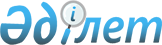 Об утверждении методики расчета индикаторов и рейтинговой оценки деятельности субъектов здравоохранения, претендующих на оказание медицинской помощи в рамках гарантированного объема бесплатной медицинской помощи и (или) в системе обязательного социального медицинского страхованияПриказ и.о. Министра здравоохранения Республики Казахстан от 30 ноября 2023 года № 170. Зарегистрирован в Министерстве юстиции Республики Казахстан 4 декабря 2023 года № 33712
      В соответствии с подпунктом 323-15) пункта 15 Положения о Министерстве здравоохранения Республики Казахстан, утвержденного Постановлением Правительства Республики Казахстан от 17 февраля 2017 года № 71 "О некоторых вопросах министерств здравоохранения и национальной экономики Республики Казахстан" ПРИКАЗЫВАЮ:
      1. Утвердить методику расчета индикаторов и рейтинговой оценки деятельности субъектов здравоохранения, претендующих на оказание медицинской помощи в рамках гарантированного объема бесплатной медицинской помощи и (или) в системе обязательного социального медицинского страхования согласно приложению к настоящему приказу.
      2. Департаменту координации обязательного социального медицинского страхования Министерства здравоохранения Республики Казахстан в установленном законодательством Республики Казахстан порядке обеспечить:
      1) государственную регистрацию настоящего приказа в Министерстве юстиции Республики Казахстан;
      2) размещение настоящего приказа на интернет-ресурсе Министерства здравоохранения Республики Казахстан;
      3) в течение десяти рабочих дней после государственной регистрации настоящего приказа в Министерстве юстиции Республики Казахстан представление в Юридический департамент Министерства здравоохранения Республики Казахстан сведений об исполнении мероприятий, предусмотренных подпунктами 1) и 2) настоящего пункта.
      3. Контроль за исполнением настоящего приказа возложить на курирующего вице-министра здравоохранения Республики Казахстан.
      4. Настоящий приказ вводится в действие по истечении десяти календарных дней после дня его первого официального опубликования.
      "СОГЛАСОВАН"Министерство национальной экономикиРеспублики Казахстан Методика расчета индикаторов и рейтинговой оценки деятельности субъектов здравоохранения, претендующих на оказание медицинской помощи в рамках гарантированного объема бесплатной медицинской помощи и (или) в системе обязательного социального медицинского страхования Глава 1. Общие положения
      1. Настоящая методика расчета индикаторов и рейтинговой оценки деятельности субъектов здравоохранения, претендующих на оказание медицинской помощи в рамках гарантированного объема бесплатной медицинской помощи и (или) в системе обязательного социального медицинского страхования (далее – Методика) разработана в соответствии с подпунктом 323-15) пункта 15 Положения о Министерстве здравоохранения Республики Казахстан, утвержденного Постановлением Правительства Республики Казахстан от 17 февраля 2017 года № 71 "О некоторых вопросах министерств здравоохранения и национальной экономики Республики Казахстан" (далее – Положение) и определяет алгоритм расчета индикаторов и рейтинговой оценки деятельности субъектов здравоохранения, претендующих на оказание медицинской помощи в рамках гарантированного объема бесплатной медицинской помощи (далее – ГОБМП) и (или) в системе обязательного социального медицинского страхования (далее – ОСМС).
      2. В настоящей Методике используются следующие основные понятия:
      1) фонд социального медицинского страхования (далее – Фонд) – некоммерческая организация, производящая аккумулирование отчислений и взносов, а также осуществляющая закуп и оплату услуг субъектов здравоохранения, оказывающих медицинскую помощь в объемах и на условиях, которые предусмотрены договором закупа медицинских услуг, и иные функции, определенные законами Республики Казахстан;
      2) стандарт в области здравоохранения (далее – стандарт) – нормативный правовой акт, устанавливающий правила, общие принципы и характеристики для обеспечения стандартизации в области здравоохранения в сфере медицинской, фармацевтической деятельности, образовательной и научной деятельности в области здравоохранения, цифрового здравоохранения;
      3) уполномоченный орган в области здравоохранения (далее – уполномоченный орган) – центральный исполнительный орган, осуществляющий руководство и межотраслевую координацию в области охраны здоровья граждан Республики Казахстан, медицинской и фармацевтической науки, медицинского и фармацевтического образования, санитарно-эпидемиологического благополучия населения, обращения лекарственных средств и медицинских изделий, качества оказания медицинских услуг (помощи);
      4) субъекты здравоохранения – организации здравоохранения, а также физические лица, занимающиеся частной медицинской практикой и фармацевтической деятельностью;
      5) показатели оценки деятельности субъектов здравоохранения – инструмент анализа успешности и эффективности оказания медицинской помощи на этапе рассмотрения заявок и оценки деятельности потенциальных поставщиков;
      6) база данных – перечень субъектов здравоохранения, претендующих на оказание медицинской помощи в рамках ГОБМП и (или) в системе ОСМС, формируемый в соответствии с приказом Министра здравоохранения Республики Казахстан от 6 ноября 2020 года № ҚР ДСМ-186/2020 "Об утверждении правил ведения учета субъектов здравоохранения, оказывающих медицинскую помощь в рамках гарантированного объема бесплатной медицинской помощи и (или) в системе обязательного социального медицинского страхования" (зарегистрирован в Реестре государственной регистрации нормативных правовых актов под № 21619);
      7) веб-портал закупа услуг у субъектов здравоохранения – информационная система, предоставляющая единую точку доступа к электронным услугам закупа услуг у субъектов здравоохранения в рамках ГОБМП и (или) в системе ОСМС;
      8) поставщик – субъект здравоохранения, с которым фонд или администратор бюджетных программ заключил договор закупа медицинских услуг в рамках ГОБМП или в системе ОСМС или договор закупа услуг по дополнительному обеспечению ГОБМП в соответствии с приказом Министра здравоохранения Республики Казахстан от 8 декабря 2020 года № ҚР ДСМ-242/2020 "Об утверждении правил закупа услуг у субъектов здравоохранения по оказанию медицинской помощи в рамках гарантированного объема бесплатной медицинской помощи и (или) в системе обязательного социального медицинского страхования" (зарегистрирован в Реестре государственной регистрации нормативных правовых актов под № 21744);
      9) индикаторы деятельности – показатели, позволяющие оценить организацию и обеспечение медицинского обслуживания, а также результативность и эффективность медицинской помощи (финансовая стабильность, наличие квалифицированного персонала, удовлетворенность пациентов);
      10) медицинские услуги – действия субъектов здравоохранения, имеющие профилактическую, диагностическую, лечебную, реабилитационную и паллиативную направленность по отношению к конкретному человеку;
      11) медицинская помощь – комплекс медицинских услуг, направленных на сохранение и восстановление здоровья населения, включая лекарственное обеспечение;
      12) дефект оказания медицинских услуг (далее – дефект) – нарушение порядка оказания медицинских услуг (помощи), выражающееся в несоблюдении стандартов и необоснованном отклонении от клинических протоколов, а также факт неподтвержденного случая оказания медицинской услуги и (или) помощи;
      13) параметр – свойство или показатель объекта или субъекта, которое можно измерить;
      14) рейтинговая оценка – числовой показатель, характеризующий уровень субъекта здравоохранения по виду медицинской помощи по показателям оценки ресурсов, менеджменту качества оказания медицинской помощи, удовлетворенности оказанными услугами;
      15) электронная цифровая подпись (далее – ЭЦП) – набор электронных цифровых символов, созданный средствами электронной цифровой подписи и подтверждающий достоверность электронного документа, его принадлежность и неизменность содержания.
      3. Расчет индикаторов и рейтинговой оценки субъектов здравоохранения осуществляется фондом на веб-портале закупа услуг у субъектов здравоохранения (далее – веб-портал) с подписанием посредством ЭЦП и применяется при распределении объемов услуг и (или) средств по оказанию медицинской помощи в рамках ГОБМП и (или) в системе ОСМС среди субъектов здравоохранения на веб-портале согласно методике распределения объемов услуг и (или) средств субъектам здравоохранения по оказанию медицинской помощи в рамках ГОБМП и (или) в системе ОСМС, утвержденной в соответствии с подпунктом 323-14) пункта 15 Положения о МЗ РК при проведении закупа услуг в соответствии с приказом Министра здравоохранения Республики Казахстан от 8 декабря 2020 года № ҚР ДСМ-242/2020 "Об утверждении правил закупа услуг у субъектов здравоохранения по оказанию медицинской помощи в рамках гарантированного объема бесплатной медицинской помощи и (или) в системе обязательного социального медицинского страхования" (зарегистрирован в Реестре государственной регистрации нормативных правовых актов под № 21744). Глава 2. Алгоритм расчета индикаторов и рейтинговой оценки деятельности субъектов здравоохранения, претендующих на оказание медицинской помощи в рамках гарантированного объема бесплатной медицинской помощи и (или) в системе обязательного социального медицинского страхования
      4. Расчет балла рейтинговой оценки субъекта здравоохранения рассчитывается на веб-портале закупа услуг у субъектов здравоохранения на основе баллов индикаторов оценки деятельности субъекта здравоохранения, претендующего на оказание медицинской помощи в рамках ГОБМП и (или) в системе ОСМС по следующей комплексной формуле:
      RСЗ Лот плана закупа = ∑ Iбаз./nбаз. x 0,9 + ∑ Iпреим./nпреим. x 0,1,
      где:
      RСЗ Лот плана закупа – балл рейтинговой оценки субъекта здравоохранения по виду (видам) медицинской помощи, условию (условиям) ее оказания, виду (видам) медицинской деятельности, предусмотренные перечнями медицинской помощи в рамках ГОБМП и (или) в системе ОСМС, где:
      СЗ – субъект здравоохранения;
      Лот плана закупа – вид (виды) медицинской помощи, условие (условия) ее оказания, вид (виды) медицинской деятельности, предусмотренные перечнями медицинской помощи в рамках ГОБМП и в системе ОСМС сгруппированные для расчета рейтинговой оценки на основе общих индикаторов согласно матрицы соответствия индикаторов оценки деятельности субъектов здравоохранения, претендующих на оказание медицинской помощи в рамках ГОБМП и (или) в системе ОСМС согласно приложению 1 к настоящей Методике;
      Iбаз. – балл базового индикатора, оценивающий лечебно-диагностическую работу или ресурсную базу субъекта здравоохранения в соответствии с перечнем индикаторов оценки деятельности субъекта здравоохранения, претендующего на оказание медицинской помощи в рамках ГОБМП и (или) в системе ОСМС согласно приложению 2 к настоящей Методике (далее – перечень индикаторов);
      nбаз. – количество базовых индикаторов, применяемых при расчете рейтинговой оценки;
      Iпреим. – балл преимущественного индикатора, оценивающий дополнительные условия по лечебно-диагностическим и другим ресурсам, улучшающим качество, доступность и комфортность предоставления услуг населению субъектом здравоохранения в соответствии с перечнем индикаторов;
      nпреим. – количество преимущественных индикаторов, применяемых при расчете рейтинговой оценки.
      Рейтинговая оценка по субъектам здравоохранения, оказывающим медицинскую помощь в рамках ГОБМП и (или) в системе ОСМС в экстренной и (или) неотложной форме в режиме "двадцать четыре часа, семь дней в неделю" повышается до 1 (первого) уровня, и повышается на 1 (один) уровень, если оказывается не в режиме "двадцать четыре часа, семь дней в неделю", при этом если рейтинговая оценка 1 (первая), тогда рейтинговая оценка не повышается.
      5. Рейтинговая оценка субъекта здравоохранения определяется в соответствии со шкалой рейтинговой оценки деятельности субъектов здравоохранения, претендующих на оказание медицинской помощи в рамках ГОБМП и (или) в системе ОСМС согласно приложению 3 к настоящей Методике.
      6. По субъектам здравоохранения, включенным в базу данных субъектов здравоохранения в качестве поставщиков, определение рейтинговой оценки на предстоящий календарный год осуществляется в период с 1 октября до конца текущего года.
      По новым субъектам здравоохранения, включенным в базу данных субъектов здравоохранения в качестве поставщиков в течение календарного года, определение рейтинговой оценки на текущий год осуществляется в течение тридцати календарных дней с даты включения в базу данных субъектов здравоохранения.
      При реорганизации поставщика в случаях правопреемства обязательств реорганизуемого субъекта здравоохранения в соответствии с Гражданским кодексом Республики Казахстан, определение рейтинговой оценки на текущий год осуществляется в течение тридцати календарных дней с даты реорганизации.
      По запросу субъекта здравоохранения, с предоставлением подтверждающих документов в письменной форме в течение года, но не позднее 30 сентября текущего года, осуществляется переопределение рейтинговой оценки на текущий год в течение тридцати календарных дней с даты поступления запроса. 
      7. Рейтинговая оценка доступна для просмотра субъекту здравоохранения на веб-портале. Матрица соответствия индикаторов оценки деятельности субъектов здравоохранения, претендующих на оказание медицинской помощи в рамках гарантированного объема бесплатной медицинской помощи и (или) в системе обязательного социального медицинского страхования
      продолжение таблицы
      продолжение таблицы
      продолжение таблицы
      продолжение таблицы
      Примечание:АПП – амбулаторно-поликлиническая помощь;ДС – дневной стационар;КЗГ – клинико-затратные группы;ПЭТ – позитронно-эмиссионная томография;КС – круглосуточный стационар. Перечень индикаторов оценки деятельности субъекта здравоохранения, претендующего на оказание медицинской помощи в рамках гарантированного объема бесплатной медицинской помощи и (или) в системе обязательного социального медицинского страхования
      Примечание:* в случае, если здание арендованное, тогда в расчете балла рейтинговой оценки индикатор G5 не участвует;** преимущественный индикатор;*** если следующие индикаторы: G12, G17, G21, G26, G30, G34, G43, G46, G50 G57, G60, G66, G72, G79, G82 равны нулю, тогда в расчете бала рейтинговой оценки не участвуют следующие индикаторы: G8, G16, G19, G24, G25, G29, G33, G39, G42, G45, G49; G56, G61, G65, G68, G70, G71, G78, G81, G83, G84;**** подтвержденные дефекты согласно единому классификатору дефектов по приложению 1 к приказу исполняющего обязанности Министра здравоохранения Республики Казахстан от 24 декабря 2020 года № ҚР ДСМ-321/2020 "Об утверждении Правил проведения мониторинга исполнения условий договора закупа медицинских услуг у субъектов здравоохранения в рамках гарантированного объема бесплатной медицинской помощи и (или) в системе обязательного социального медицинского страхования" (зарегистрирован в Реестре государственной регистрации нормативных правовых актов под № 21904);МРП – месячный расчетный показатель;ЕТД – портал "Единая точка доступа к отчетам";СУР – информационная система "Система управления ресурсами";СУМТ – информационная система "Система управления медицинской техники";ЭРСБ – информационная система "Электронный регистр стационарных больных";РПН – информационная система "Регистр прикрепленного населения";СУКМУ – информационная система "Система управления качеством медицинских услуг";ЭРОБ – информационная система "Электронный регистр онкологических больных";РК – Республика Казахстан;ИС МЗ РК – информационные системы здравоохранения Республики Казахстан;ГОБМП – гарантированный объем бесплатной медицинской помощи;ОСМС – обязательное социальное медицинское страхование;ПЭТ – позитронно-эмиссионная томография;КДУ – консультативно-диагностические услуги;АПО – амбулаторно-поликлиническая организация;МЦЗ – молодежные центры здоровья;СЗТ – стацинарозамещающая технология;ЗН – злокачественное новообразование;КЗГ – клиника затратные группы. Шкала рейтинговой оценки деятельности субъектов здравоохранения, претендующих на оказание медицинской помощи в рамках гарантированного объема бесплатной медицинской помощи и (или) в системе обязательного социального медицинского страхования
					© 2012. РГП на ПХВ «Институт законодательства и правовой информации Республики Казахстан» Министерства юстиции Республики Казахстан
				
      исполняющий обязанностиМинистра здравоохраненияРеспублики Казахстан

Т. Султангазиев
Приложение к приказу
исполняющий обязанности
Министра здравоохранения
Республики Казахстан
от 30 ноября 2023 года № 170Приложение 1
к Методике расчета индикаторов
и рейтинговой оценки
деятельности субъектов
здравоохранения, претендующих
на оказание медицинской
помощи в рамках
гарантированного объема
бесплатной медицинской
помощи и (или) в системе
обязательного социального
медицинского страхования
№
Вид медицинской помощи – Соответствие индикаторов
G 1
G 2
G 3
G 4
G 5
G 6
G 7
G 8
G 11
G 12
G 13
G 15
G 16
G 17
G 18
G 19
G 21
1
2
3
4
5
6
7
8
9
10
11
12
13
14
15
16
17
18
19
1
Медицинская реабилитация
+
+
+
+
1.1
Медицинская реабилитация в КС 2 этап взрослому и (или) детскому населению
+
+
+
+
1.2
Медицинская реабилитация в АПП взрослому и (или) детскому населению
+
+
+
+
1.3
Медицинская реабилитация в КС 3 этап взрослому и (или) детскому населению
+
+
+
+
1.4
Медицинская реабилитация в ДС 3 этап взрослому и (или) детскому населению
+
+
+
+
2
Паллиативная медицинская помощь
+
+
+
2.1
Паллиативная медицинская помощь
+
+
+
3
Патологоанатомическая диагностика
+
+
+
+
3.1
Патологоанатомическое вскрытие (аутопсия)
+
+
+
+
3.2
Патологоанатомическая диагностика, направленная на прижизненную диагностику заболеваний (цитологические и гистологические исследования)
+
+
+
+
4
Медицинская помощь больным инфекционными заболеваниями
+
+
+
+
+
+
+
+
+
+
4.1
Медицинская помощь больным инфекционными заболеваниями
+
+
+
+
+
+
+
+
+
+
+
5
Медицинская помощь больным онкологическими заболеваниями
+
+
+
+
+
+
+
5.1
Специализированная медицинская помощь в стационарных и стационарозамещающих условиях больным c новообразованиями, за исключением злокачественных новообразований лимфоидной и кроветворной тканей на вторичном уроне
+
+
+
+
+
+
5.2
Дорогостоящие виды диагностических исследований для пациентов с онкологическими заболеваниями по направлению специалиста (ПЭТ)
+
+
+
6
Консультативно-диагностическая помощь (специализированная медицинская помощь в амбулаторных условиях)
+
+
+
+
+
+
+
+
6.1
Услуги в травматологических пунктах
+
+
+
+
6.2
Услуги в кожно-венерологических диспансерах и/или отделениях при многопрофильных больницах
+
+
+
+
+
+
+
+
6.3
Экстренная и плановая стоматологическая помощь отдельным категориям граждан Республики Казахстан согласно перечню утвержденному приказом Министра здравоохранения Республики Казахстан от 21 сентября 2020 года № ҚР ДСМ-106/2020 "Об утверждении перечня отдельных категорий населения, подлежащих экстренной и плановой стоматологической помощи" (зарегистрирован в Реестре государственной регистрации нормативных правовых актов под № 21254)
+
+
+
+
+
7
Специализированная медицинская помощь в стационарозамещающих условиях
+
+
+
+
7.1
Стационарозамещающая медицинская помощь
+
+
+
+
7.2
Стационарозамещающая хирургическая медицинская помощь
+
+
+
+
8
Специализированная медицинская помощь в стационарных условиях
+
+
+
+
+
+
+
+
+
+
8.1
Специализированная медицинская помощь в стационарных условиях взрослому и (или) детскому населению за исключением стационарной помощи, оказываемой субъектами села
+
+
+
+
+
+
+
+
+
+
8.2
Приемные отделения
+
+
+
+
+
+
+
+
+
+
9
Медицинская помощь онкогематологическим больным
+
+
+
+
9.1
Медицинская помощь онкогематологическим больным
+
+
+
+
10
Высокотехнологичная медицинская помощь
+
+
+
+
+
+
10.1
Высокотехнологичная медицинская помощь
+
+
+
+
+
+
11
Программный диализ
+
+
+
+
11.1
Амбулаторный гемодиализ
+
+
+
+
11.2
Перитонеальный диализ
+
+
+
+
12
Специализированная медицинская помощь в стационарных и стационарозамещающих условиях сельскому населению
+
+
+
+
+
+
+
+
12.1
Специализированная медицинская помощь в стационарных и (или) стационарозамещающих условиях сельскому населению по КЗГ
+
+
+
+
+
+
+
+
 №
Вид медицинской помощи – Соответствие индикаторов
G 22
G 23
G 24
G 25
G 26
G 27
G 28
G 29
G 30
G 31
G 32
G 33
G 34
1
2
20
21
22
23
24
25
26
27
28
29
30
31
32
1
Медицинская реабилитация
+
+
+
+
1.1
Медицинская реабилитация в КС 2 этап взрослому и (или) детскому населению
+
+
+
+
1.2
Медицинская реабилитация в АПП взрослому и (или) детскому населению
+
+
+
+
1.3
Медицинская реабилитация в КС 3 этап взрослому и (или) детскому населению
+
+
+
+
1.4
Медицинская реабилитация в ДС 3 этап взрослому и (или) детскому населению
+
+
+
+
2
Паллиативная медицинская помощь
+
+
+
+
2.1
Паллиативная медицинская помощь
3
Патологоанатомическая диагностика
3.1
Патологоанатомическое вскрытие (аутопсия)
3.2
Патологоанатомическая диагностика, направленная на прижизненную диагностику заболеваний (цитологические и гистологические исследования)
4
Медицинская помощь больным инфекционными заболеваниями
4.1
Медицинская помощь больным инфекционными заболеваниями
5
Медицинская помощь больным онкологическими заболеваниями
5.1
Специализированная медицинская помощь в стационарных и стационарозамещающих условиях больным c новообразованиями, за исключением злокачественных новообразований лимфоидной и кроветворной тканей на вторичном уровне
5.2
Дорогостоящие виды диагностических исследований для пациентов с онкологическими заболеваниями по направлению специалиста (ПЭТ)
6
Консультативно-диагностическая помощь (специализированная медицинская помощь в амбулаторных условиях)
6.1
Услуги в травматологических пунктах
6.2
Услуги в кожно-венерологических диспансерах и/или отделениях при многопрофильных больницах
6.3
Экстренная и плановая стоматологическая помощь отдельным категориям граждан Республики Казахстан согласно перечню утвержденному приказом Министра здравоохранения Республики Казахстан от 21 сентября 2020 года № ҚР ДСМ-106/2020 "Об утверждении перечня отдельных категорий населения, подлежащих экстренной и плановой стоматологической помощи" (зарегистрирован в Реестре государственной регистрации нормативных правовых актов под № 21254)
7
Специализированная медицинская помощь в стационарозамещающих условиях
+
+
+
+
+
7.1
Стационарозамещающая медицинская помощь
+
+
+
+
+
7.2
Стационарозамещающая хирургическая медицинская помощь
+
+
+
+
+
8
Специализированная медицинская помощь в стационарных условиях
8.1
Специализированная медицинская помощь в стационарных условиях взрослому и (или) детскому населению за исключением стационарной помощи, оказываемой субъектами села
8.2
Приемные отделения
9
Медицинская помощь онкогематологическим больным
9.1
Медицинская помощь онкогематологическим больным
10
Высокотехнологичная медицинская помощь
10.1
Высокотехнологичная медицинская помощь
11
Программный диализ
11.1
Амбулаторный гемодиализ
11.2
Перитонеальный диализ
12
Специализированная медицинская помощь в стационарных и стационарозамещающих условиях сельскому населению
12.1
Специализированная медицинская помощь в стационарных и (или) стационарозамещающих условиях сельскому населению по КЗГ
№
Вид медицинской помощи – Соответствие индикаторов
G 39
G 40
G 41
G 42
G 43
G 44
G 45
G 46
G 47
G 48
G 49
G 50
G 51
G 52
G 53
G 54
1
2
33
34
35
36
37
38
39
40
41
42
43
44
45
46
47
48
1
Медицинская реабилитация
1.1
Медицинская реабилитация в КС 2 этап взрослому и (или) детскому населению
1.2
Медицинская реабилитация в АПП взрослому и (или) детскому населению
1.3
Медицинская реабилитация в КС 3 этап взрослому и (или) детскому населению
1.4
Медицинская реабилитация в ДС 3 этап взрослому и (или) детскому населению
2
Паллиативная медицинская помощь
2.1
Паллиативная медицинская помощь
3
Патологоанатомическая диагностика
+
+
+
+
+
3.1
Патологоанатомическое вскрытие (аутопсия)
+
+
+
+
+
3.2
Патологоанатомическая диагностика, направленная на прижизненную диагностику заболеваний (цитологические и гистологические исследования)
+
+
+
+
+
4
Медицинская помощь больным инфекционными заболеваниями
+
4.1
Медицинская помощь больным инфекционными заболеваниями
+
5
Медицинская помощь больным онкологическими заболеваниями
+
5.1
Специализированная медицинская помощь в стационарных и стационарозамещающих условиях больным c новообразованиями, за исключением злокачественных новообразований лимфоидной и кроветворной тканей на вторичном уровне
5.2
Дорогостоящие виды диагностических исследований для пациентов с онкологическими заболеваниями по направлению специалиста (ПЭТ)
+
+
+
+
6
Консультативно-диагностическая помощь (специализированная медицинская помощь в амбулаторных условиях)
+
+
+
+
+
6.1
Услуги в травматологических пунктах
+
+
+
+
+
6.2
Услуги в кожно-венерологических диспансерах и/или отделениях при многопрофильных больницах
+
6.3
Экстренная и плановая стоматологическая помощь отдельным категориям граждан Республики Казахстан согласно перечню утвержденному приказом Министра здравоохранения Республики Казахстан от 21 сентября 2020 года № ҚР ДСМ-106/2020 "Об утверждении перечня отдельных категорий населения, подлежащих экстренной и плановой стоматологической помощи" (зарегистрирован в Реестре государственной регистрации нормативных правовых актов под № 21254)
+
7
Специализированная медицинская помощь в стационарозамещающих условиях
7.1
Стационарозамещающая медицинская помощь
7.2
Стационарозамещающая хирургическая медицинская помощь
8
Специализированная медицинская помощь в стационарных условиях
+
8.1
Специализированная медицинская помощь в стационарных условиях взрослому и (или) детскому населению за исключением стационарной помощи, оказываемой субъектами села
+
8.2
Приемные отделения
+
9
Медицинская помощь онкогематологическим больным
+
+
+
9.1
Медицинская помощь онкогематологическим больным
+
+
+
10
Высокотехнологичная медицинская помощь
10.1
Высокотехнологичная медицинская помощь
11
Программный диализ
11.1
Амбулаторный гемодиализ
11.2
Перитонеальный диализ
12
Специализированная медицинская помощь в стационарных и стационарозамещающих условиях сельскому населению
12.1
Специализированная медицинская помощь в стационарных и (или) стационарозамещающих условиях сельскому населению по КЗГ
+
№
Вид медицинской помощи – Соответствие индикаторов
G 55
G 56
G 57
 G 58
G 59
G 60
G 61
G 62
G 63
G 64
G 65
G 66
G 67
G 68
G 69
G 70
1
2
49
50 
51
52
53
54
55
56
57
58
59
60
61
62
63
64
1
Медицинская реабилитация
1.1
Медицинская реабилитация в КС 2 этап взрослому и (или) детскому населению
1.2
Медицинская реабилитация в АПП взрослому и (или) детскому населению
1.3
Медицинская реабилитация в КС 3 этап взрослому и (или) детскому населению
1.4
Медицинская реабилитация в ДС 3 этап взрослому и (или) детскому населению
2
Паллиативная медицинская помощь
2.1
Паллиативная медицинская помощь
3
Патологоанатомическая диагностика
3.1
Патологоанатомическое вскрытие (аутопсия)
 3.2
Патологоанатомическая диагностика, направленная на прижизненную диагностику заболеваний (цитологические и гистологические исследования)
4
Медицинская помощь больным инфекционными заболеваниями
4.1
Медицинская помощь больным инфекционными заболеваниями
5
Медицинская помощь больным онкологическими заболеваниями
+
+
+
+
+
+
5.1
Специализированная медицинская помощь в стационарных и стационарозамещающих условиях больным c новообразованиями, за исключением злокачественных новообразований лимфоидной и кроветворной тканей на вторичном уровне
+
+
+
+
+
+
5.2
Дорогостоящие виды диагностических исследований для пациентов с онкологическими заболеваниями по направлению специалиста (ПЭТ)
6
Консультативно-диагностическая помощь (специализированная медицинская помощь в амбулаторных условиях)
6.1
Услуги в травматологических пунктах
6.2
Услуги в кожно-венерологических диспансерах и/или отделениях при многопрофильных больницах
6.3
Экстренная и плановая стоматологическая помощь отдельным категориям граждан Республики Казахстан согласно перечню утвержденному приказом Министра здравоохранения Республики Казахстан от 21 сентября 2020 года № ҚР ДСМ-106/2020 "Об утверждении перечня отдельных категорий населения, подлежащих экстренной и плановой стоматологической помощи" (зарегистрирован в Реестре государственной регистрации нормативных правовых актов под № 21254)
7
Специализированная медицинская помощь в стационарозамещающих условиях
+
+
7.1
Стационарозамещающая медицинская помощь
+
+
7.2
Стационарозамещающая хирургическая медицинская помощь
+
+
8
Специализированная медицинская помощь в стационарных условиях
8.1
Специализированная медицинская помощь в стационарных условиях взрослому и (или) детскому населению за исключением стационарной помощи, оказываемой субъектами села
8.2
Приемные отделения
9
Медицинская помощь онкогематологическим больным
+
+
+
9.1
Медицинская помощь онкогематологическим больным
+
+
+
10
Высокотехнологичная медицинская помощь
+
 10.1
Высокотехнологичная медицинская помощь
+
11
Программный диализ
+
+
+
+
11.1
Амбулаторный гемодиализ
+
+
+
+
11.2
Перитонеальный диализ
+
+
+
+
12
Специализированная медицинская помощь в стационарных и стационарозамещающих условиях сельскому населению
 12.1
Специализированная медицинская помощь в стационарных и (или) стационарозамещающих условиях сельскому населению по КЗГ
 №
Вид медицинской помощи – Соответствие индикаторов
G 71
G 72
G 73
G 74
G 75
G 76
G 77
G 78
G 79
G 80
G 81
G 82
G 83
G 84
1
2
65
66
67
68
69
70
71
72
73
74
75
76
77
78
1
Медицинская реабилитация
+
1.1
Медицинская реабилитация в КС 2 этап взрослому и (или) детскому населению
+
+
1.2
Медицинская реабилитация в АПП взрослому и (или) детскому населению
+
+ 
1.3
Медицинская реабилитация в КС 3 этап взрослому и (или) детскому населению
+
+
1.4
Медицинская реабилитация в ДС 3 этап взрослому и (или) детскому населению
+
+
2
Паллиативная медицинская помощь
+
2.1
Паллиативная медицинская помощь
+
+
3
Патологоанатомическая диагностика
3.1
Патологоанатомическое вскрытие (аутопсия)
+
3.2
Патологоанатомическая диагностика, направленная на прижизненную диагностику заболеваний (цитологические и гистологические исследования)
+
4
Медицинская помощь больным инфекционными заболеваниями
+
4.1
Медицинская помощь больным инфекционными заболеваниями
+
+
5
Медицинская помощь больным онкологическими заболеваниями
+
5.1
Специализированная медицинская помощь в стационарных и стационарозамещающих условиях больным c новообразованиями, за исключением злокачественных новообразований лимфоидной и кроветворной тканей на вторичном уровне
+
+
5.2
Дорогостоящие виды диагностических исследований для пациентов с онкологическими заболеваниями по направлению специалиста (ПЭТ)
+
+
6
Консультативно-диагностическая помощь (специализированная медицинская помощь в амбулаторных условиях)
+
6.1
Услуги в травматологических пунктах
+
+
6.2
Услуги в кожно-венерологических диспансерах и/или отделениях при многопрофильных больницах
+
+
6.3
Экстренная и плановая стоматологическая помощь отдельным категориям граждан Республики Казахстан согласно перечню утвержденному приказом Министра здравоохранения Республики Казахстан от 21 сентября 2020 года № ҚР ДСМ-106/2020 "Об утверждении перечня отдельных категорий населения, подлежащих экстренной и плановой стоматологической помощи" (зарегистрирован в Реестре государственной регистрации нормативных правовых актов под № 21254)
+
+
+
+
+
+
+
7
Специализированная медицинская помощь в стационарозамещающих условиях
+
7.1
Стационарозамещающая медицинская помощь
+
+
7.2
Стационарозамещающая хирургическая медицинская помощь
+
+
8
Специализированная медицинская помощь в стационарных условиях
+
+
8.1
Специализированная медицинская помощь в стационарных условиях взрослому и (или) детскому населению за исключением стационарной помощи, оказываемой субъектами села
+
+
+
8.2
Приемные отделения
+
+
+
9
Медицинская помощь онкогематологическим больным
+
9.1
Медицинская помощь онкогематологическим больным
+
+
10
Высокотехнологичная медицинская помощь
+
+
+
 10.1
Высокотехнологичная медицинская помощь
+
+
+
+
11
Программный диализ
+
+
11.1
Амбулаторный гемодиализ
+
+
+
11.2
Перитонеальный диализ
+
+
+
12
Специализированная медицинская помощь в стационарных и стационарозамещающих условиях сельскому населению
+
+
+
+
12.1
Специализированная медицинская помощь в стационарных и (или) стационарозамещающих условиях сельскому населению по КЗГ
+
+
+
+
+Приложение 2
к Методике расчета индикаторов
и рейтинговой оценки
деятельности субъектов
здравоохранения, претендующих
на оказание медицинской
помощи в рамках
гарантированного объема
бесплатной медицинской
помощи и (или) в системе
обязательного социального
медицинского страхования
№ 
Код
Наименование индикатора
Источник данных
Способ вычисления
Способ вычисления
Способ вычисления
Целевой показатель
Балл
Значимость показателя
№ 
Код
Наименование индикатора
Источник данных
Числитель
Знаменатель
Формула расчета
Целевой показатель
Балл
Значимость показателя
1
2
3
4
5
6
7
8
9
10
1
G1
Укомплектованность врачебными кадрами в стационаре (по физическим лицам), %
ЕТД - СУР - 5.3.2 Отчет по специальностям медицинского персонала организаций здравоохранения
G1.1 Число физических лиц врачей из числа основных работников по стационару (человек)
G1.2 Число штатных единиц врачей по стационару (ставок)
G1 = (G1.1*100)/G1.2
Процент укомплектованности врачами должен стремиться к 100%, минимально - не менее 80%
5 баллов - достижение целевого показателя на 90-100%
Базовый
1
G1
Укомплектованность врачебными кадрами в стационаре (по физическим лицам), %
ЕТД - СУР - 5.3.2 Отчет по специальностям медицинского персонала организаций здравоохранения
G1.1 Число физических лиц врачей из числа основных работников по стационару (человек)
G1.2 Число штатных единиц врачей по стационару (ставок)
G1 = (G1.1*100)/G1.2
Процент укомплектованности врачами должен стремиться к 100%, минимально - не менее 80%
4 балла - достижение целевого показателя на 80-89%
Базовый
1
G1
Укомплектованность врачебными кадрами в стационаре (по физическим лицам), %
ЕТД - СУР - 5.3.2 Отчет по специальностям медицинского персонала организаций здравоохранения
G1.1 Число физических лиц врачей из числа основных работников по стационару (человек)
G1.2 Число штатных единиц врачей по стационару (ставок)
G1 = (G1.1*100)/G1.2
Процент укомплектованности врачами должен стремиться к 100%, минимально - не менее 80%
3 балла - достижение целевого показателя на 70-79%
Базовый
1
G1
Укомплектованность врачебными кадрами в стационаре (по физическим лицам), %
ЕТД - СУР - 5.3.2 Отчет по специальностям медицинского персонала организаций здравоохранения
G1.1 Число физических лиц врачей из числа основных работников по стационару (человек)
G1.2 Число штатных единиц врачей по стационару (ставок)
G1 = (G1.1*100)/G1.2
Процент укомплектованности врачами должен стремиться к 100%, минимально - не менее 80%
2 балла - достижение целевого показателя на 60-69%
Базовый
1
G1
Укомплектованность врачебными кадрами в стационаре (по физическим лицам), %
ЕТД - СУР - 5.3.2 Отчет по специальностям медицинского персонала организаций здравоохранения
G1.1 Число физических лиц врачей из числа основных работников по стационару (человек)
G1.2 Число штатных единиц врачей по стационару (ставок)
G1 = (G1.1*100)/G1.2
Процент укомплектованности врачами должен стремиться к 100%, минимально - не менее 80%
1 балл - достижение целевого показателя на 50-59%
Базовый
1
G1
Укомплектованность врачебными кадрами в стационаре (по физическим лицам), %
ЕТД - СУР - 5.3.2 Отчет по специальностям медицинского персонала организаций здравоохранения
G1.1 Число физических лиц врачей из числа основных работников по стационару (человек)
G1.2 Число штатных единиц врачей по стационару (ставок)
G1 = (G1.1*100)/G1.2
Процент укомплектованности врачами должен стремиться к 100%, минимально - не менее 80%
0 баллов - достижение целевого показателя на 49% и ниже
Базовый
2
G2
Укомплектованность врачебными кадрами в стационаре (по занятым штатным единицам), %
ЕТД - СУР - 5.3.2 Отчет по специальностям медицинского персонала организаций здравоохранения
G2.1 Число занятых штатных единиц врачей по стационару (ставок)
G2.2 Число штатных единиц врачей по стационару (ставок)
G2 = (G2.1*100)/G2.2
Процент укомплектованности врачами должен стремиться к 100%, минимально - не менее 80%
5 баллов - достижение целевого показателя на 90-100%
Базовый
2
G2
Укомплектованность врачебными кадрами в стационаре (по занятым штатным единицам), %
ЕТД - СУР - 5.3.2 Отчет по специальностям медицинского персонала организаций здравоохранения
G2.1 Число занятых штатных единиц врачей по стационару (ставок)
G2.2 Число штатных единиц врачей по стационару (ставок)
G2 = (G2.1*100)/G2.2
Процент укомплектованности врачами должен стремиться к 100%, минимально - не менее 80%
4 балла - достижение целевого показателя на 80-89%
Базовый
2
G2
Укомплектованность врачебными кадрами в стационаре (по занятым штатным единицам), %
ЕТД - СУР - 5.3.2 Отчет по специальностям медицинского персонала организаций здравоохранения
G2.1 Число занятых штатных единиц врачей по стационару (ставок)
G2.2 Число штатных единиц врачей по стационару (ставок)
G2 = (G2.1*100)/G2.2
Процент укомплектованности врачами должен стремиться к 100%, минимально - не менее 80%
3 балла - достижение целевого показателя на 70-79%
Базовый
2
G2
Укомплектованность врачебными кадрами в стационаре (по занятым штатным единицам), %
ЕТД - СУР - 5.3.2 Отчет по специальностям медицинского персонала организаций здравоохранения
G2.1 Число занятых штатных единиц врачей по стационару (ставок)
G2.2 Число штатных единиц врачей по стационару (ставок)
G2 = (G2.1*100)/G2.2
Процент укомплектованности врачами должен стремиться к 100%, минимально - не менее 80%
2 балла - достижение целевого показателя на 60-69%
Базовый
2
G2
Укомплектованность врачебными кадрами в стационаре (по занятым штатным единицам), %
ЕТД - СУР - 5.3.2 Отчет по специальностям медицинского персонала организаций здравоохранения
G2.1 Число занятых штатных единиц врачей по стационару (ставок)
G2.2 Число штатных единиц врачей по стационару (ставок)
G2 = (G2.1*100)/G2.2
Процент укомплектованности врачами должен стремиться к 100%, минимально - не менее 80%
1 балл - достижение целевого показателя на 50-59%
Базовый
2
G2
Укомплектованность врачебными кадрами в стационаре (по занятым штатным единицам), %
ЕТД - СУР - 5.3.2 Отчет по специальностям медицинского персонала организаций здравоохранения
G2.1 Число занятых штатных единиц врачей по стационару (ставок)
G2.2 Число штатных единиц врачей по стационару (ставок)
G2 = (G2.1*100)/G2.2
Процент укомплектованности врачами должен стремиться к 100%, минимально - не менее 80%
0 баллов - достижение целевого показателя на 49% и ниже
Базовый
3
G3
Укомплектованность фармацевтическими кадрами в стационаре, %
ЕТД - СУР - 5.3.2 Отчет по специальностям медицинского персонала организаций здравоохранения
G3.1 Число физических лиц фармацевтов, провизоров на занятых должностях (человек)
G3.2 Число штатных единиц фармацевтов, провизоров (ставок)
G3 = (G3.1*100)/G3.2
Процент укомплектованности врачами должен стремиться к 100%, минимально - не менее 80%
5 баллов - достижение целевого показателя на 90-100%
Базовый
3
G3
Укомплектованность фармацевтическими кадрами в стационаре, %
ЕТД - СУР - 5.3.2 Отчет по специальностям медицинского персонала организаций здравоохранения
G3.1 Число физических лиц фармацевтов, провизоров на занятых должностях (человек)
G3.2 Число штатных единиц фармацевтов, провизоров (ставок)
G3 = (G3.1*100)/G3.2
Процент укомплектованности врачами должен стремиться к 100%, минимально - не менее 80%
4 балла - достижение целевого показателя на 80-89%
Базовый
3
G3
Укомплектованность фармацевтическими кадрами в стационаре, %
ЕТД - СУР - 5.3.2 Отчет по специальностям медицинского персонала организаций здравоохранения
G3.1 Число физических лиц фармацевтов, провизоров на занятых должностях (человек)
G3.2 Число штатных единиц фармацевтов, провизоров (ставок)
G3 = (G3.1*100)/G3.2
Процент укомплектованности врачами должен стремиться к 100%, минимально - не менее 80%
3 балла - достижение целевого показателя на 70-79%
Базовый
3
G3
Укомплектованность фармацевтическими кадрами в стационаре, %
ЕТД - СУР - 5.3.2 Отчет по специальностям медицинского персонала организаций здравоохранения
G3.1 Число физических лиц фармацевтов, провизоров на занятых должностях (человек)
G3.2 Число штатных единиц фармацевтов, провизоров (ставок)
G3 = (G3.1*100)/G3.2
Процент укомплектованности врачами должен стремиться к 100%, минимально - не менее 80%
2 балла - достижение целевого показателя на 60-69%
Базовый
3
G3
Укомплектованность фармацевтическими кадрами в стационаре, %
ЕТД - СУР - 5.3.2 Отчет по специальностям медицинского персонала организаций здравоохранения
G3.1 Число физических лиц фармацевтов, провизоров на занятых должностях (человек)
G3.2 Число штатных единиц фармацевтов, провизоров (ставок)
G3 = (G3.1*100)/G3.2
Процент укомплектованности врачами должен стремиться к 100%, минимально - не менее 80%
1 балл - достижение целевого показателя на 50-59%
Базовый
3
G3
Укомплектованность фармацевтическими кадрами в стационаре, %
ЕТД - СУР - 5.3.2 Отчет по специальностям медицинского персонала организаций здравоохранения
G3.1 Число физических лиц фармацевтов, провизоров на занятых должностях (человек)
G3.2 Число штатных единиц фармацевтов, провизоров (ставок)
G3 = (G3.1*100)/G3.2
Процент укомплектованности врачами должен стремиться к 100%, минимально - не менее 80%
0 баллов - достижение целевого показателя на 49% и ниже
Базовый
4
G4
Износ медицинской техники, %
СУМТ - Отчет о медицинской технике
G4.1 Амортизация медицинской техники, накопленная на момент расчета, тысяч тенге
G4.2 Первоначальная стоимость медицинской техники, тысяч тенге
G4 = (G4.1*100)/G4.2
Среднее значение износа по РК: менее 51%
5 баллов 49% и менее соответствия целевому значению
Базовый
4
G4
Износ медицинской техники, %
СУМТ - Отчет о медицинской технике
G4.1 Амортизация медицинской техники, накопленная на момент расчета, тысяч тенге
G4.2 Первоначальная стоимость медицинской техники, тысяч тенге
G4 = (G4.1*100)/G4.2
Среднее значение износа по РК: менее 51%
4 балла - 50-59% соответствия целевому значению
Базовый
4
G4
Износ медицинской техники, %
СУМТ - Отчет о медицинской технике
G4.1 Амортизация медицинской техники, накопленная на момент расчета, тысяч тенге
G4.2 Первоначальная стоимость медицинской техники, тысяч тенге
G4 = (G4.1*100)/G4.2
Среднее значение износа по РК: менее 51%
3 балла - 60-69% соответствия целевому значению
Базовый
4
G4
Износ медицинской техники, %
СУМТ - Отчет о медицинской технике
G4.1 Амортизация медицинской техники, накопленная на момент расчета, тысяч тенге
G4.2 Первоначальная стоимость медицинской техники, тысяч тенге
G4 = (G4.1*100)/G4.2
Среднее значение износа по РК: менее 51%
2 балла - 70-79% соответствия целевому значению
Базовый
4
G4
Износ медицинской техники, %
СУМТ - Отчет о медицинской технике
G4.1 Амортизация медицинской техники, накопленная на момент расчета, тысяч тенге
G4.2 Первоначальная стоимость медицинской техники, тысяч тенге
G4 = (G4.1*100)/G4.2
Среднее значение износа по РК: менее 51%
1 балл - 80-89% соответствия целевому значению
Базовый
4
G4
Износ медицинской техники, %
СУМТ - Отчет о медицинской технике
G4.1 Амортизация медицинской техники, накопленная на момент расчета, тысяч тенге
G4.2 Первоначальная стоимость медицинской техники, тысяч тенге
G4 = (G4.1*100)/G4.2
Среднее значение износа по РК: менее 51%
0 баллов - 90-100% и более соответствия целевого значения
Базовый
5
G5*
Износ здания, %
ЕТД - СУР - 10. Отчет по зданиям
G5.1 Амортизация здания, накопленная на момент расчета, тысяч тенге
G5.2 Первоначальная (балансовая) стоимость здания, тысяч тенге
G5 = (G5.1*100)/G5.2
Среднее значение износа по РК: менее 60,71%
5 баллов 49% и менее соответствия целевому значению
Базовый
5
G5*
Износ здания, %
ЕТД - СУР - 10. Отчет по зданиям
G5.1 Амортизация здания, накопленная на момент расчета, тысяч тенге
G5.2 Первоначальная (балансовая) стоимость здания, тысяч тенге
G5 = (G5.1*100)/G5.2
Среднее значение износа по РК: менее 60,71%
4 балла - 50-59% соответствия целевому значению
Базовый
5
G5*
Износ здания, %
ЕТД - СУР - 10. Отчет по зданиям
G5.1 Амортизация здания, накопленная на момент расчета, тысяч тенге
G5.2 Первоначальная (балансовая) стоимость здания, тысяч тенге
G5 = (G5.1*100)/G5.2
Среднее значение износа по РК: менее 60,71%
3 балла - 60-69% соответствия целевому значению
Базовый
5
G5*
Износ здания, %
ЕТД - СУР - 10. Отчет по зданиям
G5.1 Амортизация здания, накопленная на момент расчета, тысяч тенге
G5.2 Первоначальная (балансовая) стоимость здания, тысяч тенге
G5 = (G5.1*100)/G5.2
Среднее значение износа по РК: менее 60,71%
2 балла - 70-79% соответствия целевому значению
Базовый
5
G5*
Износ здания, %
ЕТД - СУР - 10. Отчет по зданиям
G5.1 Амортизация здания, накопленная на момент расчета, тысяч тенге
G5.2 Первоначальная (балансовая) стоимость здания, тысяч тенге
G5 = (G5.1*100)/G5.2
Среднее значение износа по РК: менее 60,71%
1 балл - 80-89% соответствия целевому значению
Базовый
5
G5*
Износ здания, %
ЕТД - СУР - 10. Отчет по зданиям
G5.1 Амортизация здания, накопленная на момент расчета, тысяч тенге
G5.2 Первоначальная (балансовая) стоимость здания, тысяч тенге
G5 = (G5.1*100)/G5.2
Среднее значение износа по РК: менее 60,71%
0 баллов - 90-100% и более соответствия целевого значения
Базовый
6
G6
Укомплектованность врачами-дерматовенерологами (по физическим лицам), %
ЕТД - СУР - 5.3.2 Отчет по специальностям медицинского персонала организаций здравоохранения
G6.1 Число физических лиц врачей-дерматовенерологов (человек)
G6.2 Число штатных единиц врачей-дерматовенерологов (ставок)
G6 = (G6.1*100)/G6.2
Процент укомплектованности врачами должен стремиться к 100%, минимально - не менее 80%
5 баллов - достижение целевого показателя на 90-100%
Базовый
6
G6
Укомплектованность врачами-дерматовенерологами (по физическим лицам), %
ЕТД - СУР - 5.3.2 Отчет по специальностям медицинского персонала организаций здравоохранения
G6.1 Число физических лиц врачей-дерматовенерологов (человек)
G6.2 Число штатных единиц врачей-дерматовенерологов (ставок)
G6 = (G6.1*100)/G6.2
Процент укомплектованности врачами должен стремиться к 100%, минимально - не менее 80%
4 балла - достижение целевого показателя на 80-89%
Базовый
6
G6
Укомплектованность врачами-дерматовенерологами (по физическим лицам), %
ЕТД - СУР - 5.3.2 Отчет по специальностям медицинского персонала организаций здравоохранения
G6.1 Число физических лиц врачей-дерматовенерологов (человек)
G6.2 Число штатных единиц врачей-дерматовенерологов (ставок)
G6 = (G6.1*100)/G6.2
Процент укомплектованности врачами должен стремиться к 100%, минимально - не менее 80%
3 балла - достижение целевого показателя на 70-79%
Базовый
6
G6
Укомплектованность врачами-дерматовенерологами (по физическим лицам), %
ЕТД - СУР - 5.3.2 Отчет по специальностям медицинского персонала организаций здравоохранения
G6.1 Число физических лиц врачей-дерматовенерологов (человек)
G6.2 Число штатных единиц врачей-дерматовенерологов (ставок)
G6 = (G6.1*100)/G6.2
Процент укомплектованности врачами должен стремиться к 100%, минимально - не менее 80%
2 балла - достижение целевого показателя на 60-69%
Базовый
6
G6
Укомплектованность врачами-дерматовенерологами (по физическим лицам), %
ЕТД - СУР - 5.3.2 Отчет по специальностям медицинского персонала организаций здравоохранения
G6.1 Число физических лиц врачей-дерматовенерологов (человек)
G6.2 Число штатных единиц врачей-дерматовенерологов (ставок)
G6 = (G6.1*100)/G6.2
Процент укомплектованности врачами должен стремиться к 100%, минимально - не менее 80%
1 балл - достижение целевого показателя на 50-59%
Базовый
6
G6
Укомплектованность врачами-дерматовенерологами (по физическим лицам), %
ЕТД - СУР - 5.3.2 Отчет по специальностям медицинского персонала организаций здравоохранения
G6.1 Число физических лиц врачей-дерматовенерологов (человек)
G6.2 Число штатных единиц врачей-дерматовенерологов (ставок)
G6 = (G6.1*100)/G6.2
Процент укомплектованности врачами должен стремиться к 100%, минимально - не менее 80%
0 баллов - достижение целевого показателя на 49% и ниже
Базовый
7
G7
Наличие анестезиологической, реаниматологической службы или палаты интенсивной терапии
ЕТД - СУР - 2. Коечный фонд по профилям или 5.3.2 Отчет по специальностям медицинского персонала организаций здравоохранения
G7.1 Наличие (=1) - Отсутствие (=0) реанимационного отделения, палаты или наличие врача анестезиолога, реаниматолога
Х
Х
Наличие анестезиологической и реаниматологической службы или палаты интенсивной терапии
5 баллов - наличие анестезиологической и реаниматологической службы (=1)
Базовый
7
G7
Наличие анестезиологической, реаниматологической службы или палаты интенсивной терапии
ЕТД - СУР - 2. Коечный фонд по профилям или 5.3.2 Отчет по специальностям медицинского персонала организаций здравоохранения
G7.1 Наличие (=1) - Отсутствие (=0) реанимационного отделения, палаты или наличие врача анестезиолога, реаниматолога
Х
Х
Наличие анестезиологической и реаниматологической службы или палаты интенсивной терапии
0 баллов - отсутствие анестезиологической и реаниматологической службы (=0)
Базовый
8
G8****
Доля финансовых средств, снятых по результатам мониторинга качества и объема за оказание стационарной медицинской помощи, %
ЕТД - Отчет мониторинга качества
G8.1 Сумма финансовых средств, снятых по результатам мониторинга качества и объема за оказание стационарной медицинской помощи, тенге
G8.2 Общая сумма предъявленных на оплату средств за оказание стационарной медицинской помощи, тенге
G8 = (G8.1*100)/G8.2
Менее 0,2% (среднее по РК)
5 баллов - 0,2% и менее 0,2%
Базовый
8
G8****
Доля финансовых средств, снятых по результатам мониторинга качества и объема за оказание стационарной медицинской помощи, %
ЕТД - Отчет мониторинга качества
G8.1 Сумма финансовых средств, снятых по результатам мониторинга качества и объема за оказание стационарной медицинской помощи, тенге
G8.2 Общая сумма предъявленных на оплату средств за оказание стационарной медицинской помощи, тенге
G8 = (G8.1*100)/G8.2
Менее 0,2% (среднее по РК)
4 балла - 0,3-0,4%
Базовый
8
G8****
Доля финансовых средств, снятых по результатам мониторинга качества и объема за оказание стационарной медицинской помощи, %
ЕТД - Отчет мониторинга качества
G8.1 Сумма финансовых средств, снятых по результатам мониторинга качества и объема за оказание стационарной медицинской помощи, тенге
G8.2 Общая сумма предъявленных на оплату средств за оказание стационарной медицинской помощи, тенге
G8 = (G8.1*100)/G8.2
Менее 0,2% (среднее по РК)
3 балла - 0,5-0,6%
Базовый
8
G8****
Доля финансовых средств, снятых по результатам мониторинга качества и объема за оказание стационарной медицинской помощи, %
ЕТД - Отчет мониторинга качества
G8.1 Сумма финансовых средств, снятых по результатам мониторинга качества и объема за оказание стационарной медицинской помощи, тенге
G8.2 Общая сумма предъявленных на оплату средств за оказание стационарной медицинской помощи, тенге
G8 = (G8.1*100)/G8.2
Менее 0,2% (среднее по РК)
2 балла - 0,7-0,8%
Базовый
8
G8****
Доля финансовых средств, снятых по результатам мониторинга качества и объема за оказание стационарной медицинской помощи, %
ЕТД - Отчет мониторинга качества
G8.1 Сумма финансовых средств, снятых по результатам мониторинга качества и объема за оказание стационарной медицинской помощи, тенге
G8.2 Общая сумма предъявленных на оплату средств за оказание стационарной медицинской помощи, тенге
G8 = (G8.1*100)/G8.2
Менее 0,2% (среднее по РК)
1 балл - 0,9-1%
Базовый
8
G8****
Доля финансовых средств, снятых по результатам мониторинга качества и объема за оказание стационарной медицинской помощи, %
ЕТД - Отчет мониторинга качества
G8.1 Сумма финансовых средств, снятых по результатам мониторинга качества и объема за оказание стационарной медицинской помощи, тенге
G8.2 Общая сумма предъявленных на оплату средств за оказание стационарной медицинской помощи, тенге
G8 = (G8.1*100)/G8.2
Менее 0,2% (среднее по РК)
0 баллов - более 1%
Базовый
9
G11**
Наличие свидетельства о национальной аккредитации медицинской организации
ГБД "Е-лицензирование"
G11.1 Степень аккредитации (1-первая, 2 -вторая, 3 - высшая, 0 -отсутствует)
Х
Х
Наличие свидетельства об аккредитации по степени (высшая, первая, вторая) действующая на дату запроса
5 баллов - наличие высшей степени
Преимущественный
9
G11**
Наличие свидетельства о национальной аккредитации медицинской организации
ГБД "Е-лицензирование"
G11.1 Степень аккредитации (1-первая, 2 -вторая, 3 - высшая, 0 -отсутствует)
Х
Х
Наличие свидетельства об аккредитации по степени (высшая, первая, вторая) действующая на дату запроса
4 балла - первой степени
Преимущественный
9
G11**
Наличие свидетельства о национальной аккредитации медицинской организации
ГБД "Е-лицензирование"
G11.1 Степень аккредитации (1-первая, 2 -вторая, 3 - высшая, 0 -отсутствует)
Х
Х
Наличие свидетельства об аккредитации по степени (высшая, первая, вторая) действующая на дату запроса
3 балла - вторая степени аккредитации
Преимущественный
9
G11**
Наличие свидетельства о национальной аккредитации медицинской организации
ГБД "Е-лицензирование"
G11.1 Степень аккредитации (1-первая, 2 -вторая, 3 - высшая, 0 -отсутствует)
Х
Х
Наличие свидетельства об аккредитации по степени (высшая, первая, вторая) действующая на дату запроса
0 баллов - отсутствие степени аккредитации
Преимущественный
10
G12***
Наличие опыта предоставления специализированной медицинской помощи в стационарных условиях на территории Республики Казахстан в рамках ГОБМП и (или) ОСМС
Информация по раннее заключенным Договорам закупа медицинских услуг
G12.1 Опыт работы по оказанию специализированной медицинской помощи в стационарных условиях (3 года и более, 2 года, 1 год, 0 лет)
Х
Х
Наличие опыта предоставления соответствующей медицинской помощи на территории Республики Казахстан непрерывно в течение трех лет, предшествующих месяцу, в котором осуществляется закуп услуг
5 баллов - опыт предоставления медицинской помощи 3 года и более
Базовый
10
G12***
Наличие опыта предоставления специализированной медицинской помощи в стационарных условиях на территории Республики Казахстан в рамках ГОБМП и (или) ОСМС
Информация по раннее заключенным Договорам закупа медицинских услуг
G12.1 Опыт работы по оказанию специализированной медицинской помощи в стационарных условиях (3 года и более, 2 года, 1 год, 0 лет)
Х
Х
Наличие опыта предоставления соответствующей медицинской помощи на территории Республики Казахстан непрерывно в течение трех лет, предшествующих месяцу, в котором осуществляется закуп услуг
4 балла - опыт предоставления медицинской помощи 2 года
Базовый
10
G12***
Наличие опыта предоставления специализированной медицинской помощи в стационарных условиях на территории Республики Казахстан в рамках ГОБМП и (или) ОСМС
Информация по раннее заключенным Договорам закупа медицинских услуг
G12.1 Опыт работы по оказанию специализированной медицинской помощи в стационарных условиях (3 года и более, 2 года, 1 год, 0 лет)
Х
Х
Наличие опыта предоставления соответствующей медицинской помощи на территории Республики Казахстан непрерывно в течение трех лет, предшествующих месяцу, в котором осуществляется закуп услуг
3 балла - опыт предоставления медицинской помощи 1 год
Базовый
10
G12***
Наличие опыта предоставления специализированной медицинской помощи в стационарных условиях на территории Республики Казахстан в рамках ГОБМП и (или) ОСМС
Информация по раннее заключенным Договорам закупа медицинских услуг
G12.1 Опыт работы по оказанию специализированной медицинской помощи в стационарных условиях (3 года и более, 2 года, 1 год, 0 лет)
Х
Х
Наличие опыта предоставления соответствующей медицинской помощи на территории Республики Казахстан непрерывно в течение трех лет, предшествующих месяцу, в котором осуществляется закуп услуг
0 баллов - меньше года и нет опыта предоставления медицинской помощи
Базовый
11
G13**
Отсутствие налоговой задолженности, не превышающей шестикратный размер МРП
Информация по данным Комитета государственных доходов Министерства финансов Республики Казахстан
G13.1 Отсутствие налоговой задолженности, превышающей шестикратный размер МРП (= 0), Наличие налоговой задолженности, превышающей шестикратный размер МРП (=1)
Х
Х
Отсутствие налоговой задолженности
5 баллов - Отсутствие задолженности, не превышающей шестикратный размер МРП
Преимущественный
11
G13**
Отсутствие налоговой задолженности, не превышающей шестикратный размер МРП
Информация по данным Комитета государственных доходов Министерства финансов Республики Казахстан
G13.1 Отсутствие налоговой задолженности, превышающей шестикратный размер МРП (= 0), Наличие налоговой задолженности, превышающей шестикратный размер МРП (=1)
Х
Х
Отсутствие налоговой задолженности
0 баллов - наличие задолженности, превышающей шестикратный размер МРП
Преимущественный
12
G15
Укомплектованность врачами-дерматовенерологами (по занятым штатным единицам), %
ЕТД - СУР - 5.3.2 Отчет по специальностям медицинского персонала организаций здравоохранения
G15.1 Число занятых штатных единиц врачей-дерматовенерологов (ставок)
G15.2 Число штатных единиц врачей-дерматовенерологов (ставок)
G15 = (G15.1*100)/G15.2
Процент укомплектованности врачами должен стремиться к 100%, минимально - не менее 80%
5 баллов - достижение целевого показателя на 90-100%
Базовый
12
G15
Укомплектованность врачами-дерматовенерологами (по занятым штатным единицам), %
ЕТД - СУР - 5.3.2 Отчет по специальностям медицинского персонала организаций здравоохранения
G15.1 Число занятых штатных единиц врачей-дерматовенерологов (ставок)
G15.2 Число штатных единиц врачей-дерматовенерологов (ставок)
G15 = (G15.1*100)/G15.2
Процент укомплектованности врачами должен стремиться к 100%, минимально - не менее 80%
4 балла - достижение целевого показателя на 80-89%
Базовый
12
G15
Укомплектованность врачами-дерматовенерологами (по занятым штатным единицам), %
ЕТД - СУР - 5.3.2 Отчет по специальностям медицинского персонала организаций здравоохранения
G15.1 Число занятых штатных единиц врачей-дерматовенерологов (ставок)
G15.2 Число штатных единиц врачей-дерматовенерологов (ставок)
G15 = (G15.1*100)/G15.2
Процент укомплектованности врачами должен стремиться к 100%, минимально - не менее 80%
3 балла - достижение целевого показателя на 70-79%
Базовый
12
G15
Укомплектованность врачами-дерматовенерологами (по занятым штатным единицам), %
ЕТД - СУР - 5.3.2 Отчет по специальностям медицинского персонала организаций здравоохранения
G15.1 Число занятых штатных единиц врачей-дерматовенерологов (ставок)
G15.2 Число штатных единиц врачей-дерматовенерологов (ставок)
G15 = (G15.1*100)/G15.2
Процент укомплектованности врачами должен стремиться к 100%, минимально - не менее 80%
2 балла - достижение целевого показателя на 60-69%
Базовый
12
G15
Укомплектованность врачами-дерматовенерологами (по занятым штатным единицам), %
ЕТД - СУР - 5.3.2 Отчет по специальностям медицинского персонала организаций здравоохранения
G15.1 Число занятых штатных единиц врачей-дерматовенерологов (ставок)
G15.2 Число штатных единиц врачей-дерматовенерологов (ставок)
G15 = (G15.1*100)/G15.2
Процент укомплектованности врачами должен стремиться к 100%, минимально - не менее 80%
1 балл - достижение целевого показателя на 50-59%
Базовый
12
G15
Укомплектованность врачами-дерматовенерологами (по занятым штатным единицам), %
ЕТД - СУР - 5.3.2 Отчет по специальностям медицинского персонала организаций здравоохранения
G15.1 Число занятых штатных единиц врачей-дерматовенерологов (ставок)
G15.2 Число штатных единиц врачей-дерматовенерологов (ставок)
G15 = (G15.1*100)/G15.2
Процент укомплектованности врачами должен стремиться к 100%, минимально - не менее 80%
0 баллов - достижение целевого показателя на 49% и ниже
Базовый
13
G16****
Доля финансовых средств, снятых по результатам мониторинга качества и объема за оказание дерматовенерологической медицинской помощи, %
ЕТД - Отчет мониторинга качества
G16.1 Сумма финансовых средств, снятых по результатам мониторинга качества и объема за оказание дерматовенерологической медицинской помощи, тенге
G16.2 Общая сумма предъявленных на оплату средств за оказание дерматовенерологической медицинской помощи
G16 = (G16.1*100)/G16.2
Менее 0,2% (среднее по РК)
5 баллов - 0,2% и менее 0,2%
Базовый
13
G16****
Доля финансовых средств, снятых по результатам мониторинга качества и объема за оказание дерматовенерологической медицинской помощи, %
ЕТД - Отчет мониторинга качества
G16.1 Сумма финансовых средств, снятых по результатам мониторинга качества и объема за оказание дерматовенерологической медицинской помощи, тенге
G16.2 Общая сумма предъявленных на оплату средств за оказание дерматовенерологической медицинской помощи
G16 = (G16.1*100)/G16.2
Менее 0,2% (среднее по РК)
4 балла - 0,3-0,4%
Базовый
13
G16****
Доля финансовых средств, снятых по результатам мониторинга качества и объема за оказание дерматовенерологической медицинской помощи, %
ЕТД - Отчет мониторинга качества
G16.1 Сумма финансовых средств, снятых по результатам мониторинга качества и объема за оказание дерматовенерологической медицинской помощи, тенге
G16.2 Общая сумма предъявленных на оплату средств за оказание дерматовенерологической медицинской помощи
G16 = (G16.1*100)/G16.2
Менее 0,2% (среднее по РК)
3 балла - 0,5-0,6%
Базовый
13
G16****
Доля финансовых средств, снятых по результатам мониторинга качества и объема за оказание дерматовенерологической медицинской помощи, %
ЕТД - Отчет мониторинга качества
G16.1 Сумма финансовых средств, снятых по результатам мониторинга качества и объема за оказание дерматовенерологической медицинской помощи, тенге
G16.2 Общая сумма предъявленных на оплату средств за оказание дерматовенерологической медицинской помощи
G16 = (G16.1*100)/G16.2
Менее 0,2% (среднее по РК)
2 балла - 0,7-0,8%
Базовый
13
G16****
Доля финансовых средств, снятых по результатам мониторинга качества и объема за оказание дерматовенерологической медицинской помощи, %
ЕТД - Отчет мониторинга качества
G16.1 Сумма финансовых средств, снятых по результатам мониторинга качества и объема за оказание дерматовенерологической медицинской помощи, тенге
G16.2 Общая сумма предъявленных на оплату средств за оказание дерматовенерологической медицинской помощи
G16 = (G16.1*100)/G16.2
Менее 0,2% (среднее по РК)
1 балл - 0,9-1%
Базовый
13
G16****
Доля финансовых средств, снятых по результатам мониторинга качества и объема за оказание дерматовенерологической медицинской помощи, %
ЕТД - Отчет мониторинга качества
G16.1 Сумма финансовых средств, снятых по результатам мониторинга качества и объема за оказание дерматовенерологической медицинской помощи, тенге
G16.2 Общая сумма предъявленных на оплату средств за оказание дерматовенерологической медицинской помощи
G16 = (G16.1*100)/G16.2
Менее 0,2% (среднее по РК)
0 баллов - более 1%
Базовый
14
G17***
Наличие опыта предоставления дерматовенерологической медицинской помощи на территории Республики Казахстан в рамках ГОБМП и (или) ОСМС
Информация по раннее заключенным Договорам закупа медицинских услуг
G17.1 Опыт работы по оказанию дерматовенерологической медицинской помощи (3 года и более, 2 года, 1 год, 0)
Х
Х
Наличие опыта предоставления соответствующей медицинской помощи на территории Республики Казахстан непрерывно в течение трех лет, предшествующих месяцу, в котором осуществляется закуп услуг
5 баллов - опыт предоставления медицинской помощи 3 года и более
Базовый
14
G17***
Наличие опыта предоставления дерматовенерологической медицинской помощи на территории Республики Казахстан в рамках ГОБМП и (или) ОСМС
Информация по раннее заключенным Договорам закупа медицинских услуг
G17.1 Опыт работы по оказанию дерматовенерологической медицинской помощи (3 года и более, 2 года, 1 год, 0)
Х
Х
Наличие опыта предоставления соответствующей медицинской помощи на территории Республики Казахстан непрерывно в течение трех лет, предшествующих месяцу, в котором осуществляется закуп услуг
4 балла - опыт предоставления медицинской помощи 2 года
Базовый
14
G17***
Наличие опыта предоставления дерматовенерологической медицинской помощи на территории Республики Казахстан в рамках ГОБМП и (или) ОСМС
Информация по раннее заключенным Договорам закупа медицинских услуг
G17.1 Опыт работы по оказанию дерматовенерологической медицинской помощи (3 года и более, 2 года, 1 год, 0)
Х
Х
Наличие опыта предоставления соответствующей медицинской помощи на территории Республики Казахстан непрерывно в течение трех лет, предшествующих месяцу, в котором осуществляется закуп услуг
3 балла - опыт предоставления медицинской помощи 1 года
Базовый
14
G17***
Наличие опыта предоставления дерматовенерологической медицинской помощи на территории Республики Казахстан в рамках ГОБМП и (или) ОСМС
Информация по раннее заключенным Договорам закупа медицинских услуг
G17.1 Опыт работы по оказанию дерматовенерологической медицинской помощи (3 года и более, 2 года, 1 год, 0)
Х
Х
Наличие опыта предоставления соответствующей медицинской помощи на территории Республики Казахстан непрерывно в течение трех лет, предшествующих месяцу, в котором осуществляется закуп услуг
0 баллов - меньше года и нет опыта предоставления медицинской помощи
Базовый
15
G18**
Соответствие количества врачей по специальности "Инфекционные болезни взрослые, детские" к количеству коек "инфекционные для взрослых, для детей"
ЕТД - СУР - 2. Коечный фонд по профилям или 5.3.2 Отчет по специальностям медицинского персонала организаций здравоохранения
G18.1 Количества врачей по специальности "Инфекционные болезни взрослые, детские"
G18.2 Количество коек "инфекционные для взрослых, для детей"
Х
1 врач на 20 коек
5 баллов - 1 врач - 20 коек
Преимущественный
15
G18**
Соответствие количества врачей по специальности "Инфекционные болезни взрослые, детские" к количеству коек "инфекционные для взрослых, для детей"
ЕТД - СУР - 2. Коечный фонд по профилям или 5.3.2 Отчет по специальностям медицинского персонала организаций здравоохранения
G18.1 Количества врачей по специальности "Инфекционные болезни взрослые, детские"
G18.2 Количество коек "инфекционные для взрослых, для детей"
Х
1 врач на 20 коек
4 балла - 1 врач - 25 коек
Преимущественный
15
G18**
Соответствие количества врачей по специальности "Инфекционные болезни взрослые, детские" к количеству коек "инфекционные для взрослых, для детей"
ЕТД - СУР - 2. Коечный фонд по профилям или 5.3.2 Отчет по специальностям медицинского персонала организаций здравоохранения
G18.1 Количества врачей по специальности "Инфекционные болезни взрослые, детские"
G18.2 Количество коек "инфекционные для взрослых, для детей"
Х
1 врач на 20 коек
3 балла - 1 врач - 30 коек
Преимущественный
15
G18**
Соответствие количества врачей по специальности "Инфекционные болезни взрослые, детские" к количеству коек "инфекционные для взрослых, для детей"
ЕТД - СУР - 2. Коечный фонд по профилям или 5.3.2 Отчет по специальностям медицинского персонала организаций здравоохранения
G18.1 Количества врачей по специальности "Инфекционные болезни взрослые, детские"
G18.2 Количество коек "инфекционные для взрослых, для детей"
Х
1 врач на 20 коек
2 балла - 1 врач - 35 коек
Преимущественный
15
G18**
Соответствие количества врачей по специальности "Инфекционные болезни взрослые, детские" к количеству коек "инфекционные для взрослых, для детей"
ЕТД - СУР - 2. Коечный фонд по профилям или 5.3.2 Отчет по специальностям медицинского персонала организаций здравоохранения
G18.1 Количества врачей по специальности "Инфекционные болезни взрослые, детские"
G18.2 Количество коек "инфекционные для взрослых, для детей"
Х
1 врач на 20 коек
1 балл - 1 врач - 40 коек
Преимущественный
15
G18**
Соответствие количества врачей по специальности "Инфекционные болезни взрослые, детские" к количеству коек "инфекционные для взрослых, для детей"
ЕТД - СУР - 2. Коечный фонд по профилям или 5.3.2 Отчет по специальностям медицинского персонала организаций здравоохранения
G18.1 Количества врачей по специальности "Инфекционные болезни взрослые, детские"
G18.2 Количество коек "инфекционные для взрослых, для детей"
Х
1 врач на 20 коек
0 баллов - 1 ставка врача на более 40 коек
Преимущественный
16
G19****
Доля финансовых средств, снятых по результатам мониторинга качества и объема за оказание медицинской помощи больным с инфекционными заболеваниями, %
ЕТД - Отчет мониторинга качества
G19.1 Сумма финансовых средств, снятых по результатам мониторинга качества и объема за оказание медицинской помощи больным с инфекционными заболеваниями, тенге
G19.2 Общая сумма предъявленных на оплату средств за оказание медицинской помощи больным с инфекционными заболеваниями, тенге
G19 = (G19.1*100)/G19.2
Менее 0,2% (среднее по РК)
5 баллов - 0,2% и менее 0,2%
Базовый
16
G19****
Доля финансовых средств, снятых по результатам мониторинга качества и объема за оказание медицинской помощи больным с инфекционными заболеваниями, %
ЕТД - Отчет мониторинга качества
G19.1 Сумма финансовых средств, снятых по результатам мониторинга качества и объема за оказание медицинской помощи больным с инфекционными заболеваниями, тенге
G19.2 Общая сумма предъявленных на оплату средств за оказание медицинской помощи больным с инфекционными заболеваниями, тенге
G19 = (G19.1*100)/G19.2
Менее 0,2% (среднее по РК)
4 балла - 0,3-0,4%
Базовый
16
G19****
Доля финансовых средств, снятых по результатам мониторинга качества и объема за оказание медицинской помощи больным с инфекционными заболеваниями, %
ЕТД - Отчет мониторинга качества
G19.1 Сумма финансовых средств, снятых по результатам мониторинга качества и объема за оказание медицинской помощи больным с инфекционными заболеваниями, тенге
G19.2 Общая сумма предъявленных на оплату средств за оказание медицинской помощи больным с инфекционными заболеваниями, тенге
G19 = (G19.1*100)/G19.2
Менее 0,2% (среднее по РК)
3 балла - 0,5-0,6%
Базовый
16
G19****
Доля финансовых средств, снятых по результатам мониторинга качества и объема за оказание медицинской помощи больным с инфекционными заболеваниями, %
ЕТД - Отчет мониторинга качества
G19.1 Сумма финансовых средств, снятых по результатам мониторинга качества и объема за оказание медицинской помощи больным с инфекционными заболеваниями, тенге
G19.2 Общая сумма предъявленных на оплату средств за оказание медицинской помощи больным с инфекционными заболеваниями, тенге
G19 = (G19.1*100)/G19.2
Менее 0,2% (среднее по РК)
2 балла - 0,7-0,8%
Базовый
16
G19****
Доля финансовых средств, снятых по результатам мониторинга качества и объема за оказание медицинской помощи больным с инфекционными заболеваниями, %
ЕТД - Отчет мониторинга качества
G19.1 Сумма финансовых средств, снятых по результатам мониторинга качества и объема за оказание медицинской помощи больным с инфекционными заболеваниями, тенге
G19.2 Общая сумма предъявленных на оплату средств за оказание медицинской помощи больным с инфекционными заболеваниями, тенге
G19 = (G19.1*100)/G19.2
Менее 0,2% (среднее по РК)
1 балл - 0,9-1%
Базовый
16
G19****
Доля финансовых средств, снятых по результатам мониторинга качества и объема за оказание медицинской помощи больным с инфекционными заболеваниями, %
ЕТД - Отчет мониторинга качества
G19.1 Сумма финансовых средств, снятых по результатам мониторинга качества и объема за оказание медицинской помощи больным с инфекционными заболеваниями, тенге
G19.2 Общая сумма предъявленных на оплату средств за оказание медицинской помощи больным с инфекционными заболеваниями, тенге
G19 = (G19.1*100)/G19.2
Менее 0,2% (среднее по РК)
0 баллов - более 1%
Базовый
17
G21***
Наличие опыта предоставления медицинской помощи больным с инфекционными заболеваниями на территории Республики Казахстан в рамках ГОБМП
Информация по раннее заключенным Договорам закупа медицинских услуг
G21.1 Опыт работы по оказанию медицинской помощи больным с инфекционными заболеваниями (3 года и более, 2 года, 1 год, 0)
Х
Х
Наличие опыта предоставления соответствующей медицинской помощи на территории Республики Казахстан непрерывно в течение трех лет, предшествующих месяцу, в котором осуществляется закуп услуг.
5 баллов - опыт предоставления медицинской помощи 3 года и более
Базовый
17
G21***
Наличие опыта предоставления медицинской помощи больным с инфекционными заболеваниями на территории Республики Казахстан в рамках ГОБМП
Информация по раннее заключенным Договорам закупа медицинских услуг
G21.1 Опыт работы по оказанию медицинской помощи больным с инфекционными заболеваниями (3 года и более, 2 года, 1 год, 0)
Х
Х
Наличие опыта предоставления соответствующей медицинской помощи на территории Республики Казахстан непрерывно в течение трех лет, предшествующих месяцу, в котором осуществляется закуп услуг.
4 балла - опыт предоставления медицинской помощи 2 года
Базовый
17
G21***
Наличие опыта предоставления медицинской помощи больным с инфекционными заболеваниями на территории Республики Казахстан в рамках ГОБМП
Информация по раннее заключенным Договорам закупа медицинских услуг
G21.1 Опыт работы по оказанию медицинской помощи больным с инфекционными заболеваниями (3 года и более, 2 года, 1 год, 0)
Х
Х
Наличие опыта предоставления соответствующей медицинской помощи на территории Республики Казахстан непрерывно в течение трех лет, предшествующих месяцу, в котором осуществляется закуп услуг.
3 балла - опыт предоставления медицинской помощи 1 года
Базовый
17
G21***
Наличие опыта предоставления медицинской помощи больным с инфекционными заболеваниями на территории Республики Казахстан в рамках ГОБМП
Информация по раннее заключенным Договорам закупа медицинских услуг
G21.1 Опыт работы по оказанию медицинской помощи больным с инфекционными заболеваниями (3 года и более, 2 года, 1 год, 0)
Х
Х
Наличие опыта предоставления соответствующей медицинской помощи на территории Республики Казахстан непрерывно в течение трех лет, предшествующих месяцу, в котором осуществляется закуп услуг.
0 баллов - меньше года и нет опыта предоставления медицинской помощи
Базовый
18
G22
Укомплектованность врачебными кадрами (по физическим лицам) в дневном стационаре, %
ЕТД - СУР - 5.3.2 Отчет по специальностям медицинского персонала организаций здравоохранения
G22.1 Число физических лиц врачей основных работников в дневном стационаре (человек)
G22.2 Число штатных единиц врачей в дневном стационаре (ставок)
G22 = (G22.1*100)/G22.2
Процент укомплектованности врачами должен стремиться к 100%, минимально - не менее 80%
5 баллов - достижение целевого показателя на 90-100%
Базовый
18
G22
Укомплектованность врачебными кадрами (по физическим лицам) в дневном стационаре, %
ЕТД - СУР - 5.3.2 Отчет по специальностям медицинского персонала организаций здравоохранения
G22.1 Число физических лиц врачей основных работников в дневном стационаре (человек)
G22.2 Число штатных единиц врачей в дневном стационаре (ставок)
G22 = (G22.1*100)/G22.2
Процент укомплектованности врачами должен стремиться к 100%, минимально - не менее 80%
4 балла - достижение целевого показателя на 80- 89%
Базовый
18
G22
Укомплектованность врачебными кадрами (по физическим лицам) в дневном стационаре, %
ЕТД - СУР - 5.3.2 Отчет по специальностям медицинского персонала организаций здравоохранения
G22.1 Число физических лиц врачей основных работников в дневном стационаре (человек)
G22.2 Число штатных единиц врачей в дневном стационаре (ставок)
G22 = (G22.1*100)/G22.2
Процент укомплектованности врачами должен стремиться к 100%, минимально - не менее 80%
3 балла - достижение целевого показателя на 70-79%
Базовый
18
G22
Укомплектованность врачебными кадрами (по физическим лицам) в дневном стационаре, %
ЕТД - СУР - 5.3.2 Отчет по специальностям медицинского персонала организаций здравоохранения
G22.1 Число физических лиц врачей основных работников в дневном стационаре (человек)
G22.2 Число штатных единиц врачей в дневном стационаре (ставок)
G22 = (G22.1*100)/G22.2
Процент укомплектованности врачами должен стремиться к 100%, минимально - не менее 80%
2 балла - достижение целевого показателя на 60-69%
Базовый
18
G22
Укомплектованность врачебными кадрами (по физическим лицам) в дневном стационаре, %
ЕТД - СУР - 5.3.2 Отчет по специальностям медицинского персонала организаций здравоохранения
G22.1 Число физических лиц врачей основных работников в дневном стационаре (человек)
G22.2 Число штатных единиц врачей в дневном стационаре (ставок)
G22 = (G22.1*100)/G22.2
Процент укомплектованности врачами должен стремиться к 100%, минимально - не менее 80%
1 балл - достижение целевого показателя на 50-59%
Базовый
18
G22
Укомплектованность врачебными кадрами (по физическим лицам) в дневном стационаре, %
ЕТД - СУР - 5.3.2 Отчет по специальностям медицинского персонала организаций здравоохранения
G22.1 Число физических лиц врачей основных работников в дневном стационаре (человек)
G22.2 Число штатных единиц врачей в дневном стационаре (ставок)
G22 = (G22.1*100)/G22.2
Процент укомплектованности врачами должен стремиться к 100%, минимально - не менее 80%
0 баллов - достижение целевого показателя на 49% и ниже
Базовый
19
G23
Укомплектованность врачебными кадрами (по занятым штатным единицам) в дневном стационаре, %
ЕТД - СУР - 5.3.2 Отчет по специальностям медицинского персонала организаций здравоохранения
G23.1 Число занятых штатных единиц врачей в дневном стационаре (ставок)
G23.2 Число штатных единиц врачей в дневном стационаре (ставок)
G23 = (G23.1*100)/G23.2
Процент укомплектованности врачами должен стремиться к 100%, минимально - не менее 80%
5 баллов - достижение целевого показателя на 90-100%
Базовый
19
G23
Укомплектованность врачебными кадрами (по занятым штатным единицам) в дневном стационаре, %
ЕТД - СУР - 5.3.2 Отчет по специальностям медицинского персонала организаций здравоохранения
G23.1 Число занятых штатных единиц врачей в дневном стационаре (ставок)
G23.2 Число штатных единиц врачей в дневном стационаре (ставок)
G23 = (G23.1*100)/G23.2
Процент укомплектованности врачами должен стремиться к 100%, минимально - не менее 80%
4 балла - достижение целевого показателя на 80-89%
Базовый
19
G23
Укомплектованность врачебными кадрами (по занятым штатным единицам) в дневном стационаре, %
ЕТД - СУР - 5.3.2 Отчет по специальностям медицинского персонала организаций здравоохранения
G23.1 Число занятых штатных единиц врачей в дневном стационаре (ставок)
G23.2 Число штатных единиц врачей в дневном стационаре (ставок)
G23 = (G23.1*100)/G23.2
Процент укомплектованности врачами должен стремиться к 100%, минимально - не менее 80%
3 балла - достижение целевого показателя на 70-79%
Базовый
19
G23
Укомплектованность врачебными кадрами (по занятым штатным единицам) в дневном стационаре, %
ЕТД - СУР - 5.3.2 Отчет по специальностям медицинского персонала организаций здравоохранения
G23.1 Число занятых штатных единиц врачей в дневном стационаре (ставок)
G23.2 Число штатных единиц врачей в дневном стационаре (ставок)
G23 = (G23.1*100)/G23.2
Процент укомплектованности врачами должен стремиться к 100%, минимально - не менее 80%
2 балла - достижение целевого показателя на 60-69%
Базовый
19
G23
Укомплектованность врачебными кадрами (по занятым штатным единицам) в дневном стационаре, %
ЕТД - СУР - 5.3.2 Отчет по специальностям медицинского персонала организаций здравоохранения
G23.1 Число занятых штатных единиц врачей в дневном стационаре (ставок)
G23.2 Число штатных единиц врачей в дневном стационаре (ставок)
G23 = (G23.1*100)/G23.2
Процент укомплектованности врачами должен стремиться к 100%, минимально - не менее 80%
1 балл - достижение целевого показателя на 50-59%
Базовый
19
G23
Укомплектованность врачебными кадрами (по занятым штатным единицам) в дневном стационаре, %
ЕТД - СУР - 5.3.2 Отчет по специальностям медицинского персонала организаций здравоохранения
G23.1 Число занятых штатных единиц врачей в дневном стационаре (ставок)
G23.2 Число штатных единиц врачей в дневном стационаре (ставок)
G23 = (G23.1*100)/G23.2
Процент укомплектованности врачами должен стремиться к 100%, минимально - не менее 80%
0 баллов - достижение целевого показателя на 49% и ниже
Базовый
20
G24
Показатель исхода лечения в дневном стационаре при АПО с переводом в круглосуточный стационар, %
ИС "ЭРСБ"
G24.1 Количество переведенных из дневного стационара АПО в круглосуточный стационар
G24.2 Количество пролеченных в дневном стационаре при АПО за отчетный период
G24 = (G24.1*100)/G24.2
0%
5 баллов - отсутствие (=0)
Базовый
20
G24
Показатель исхода лечения в дневном стационаре при АПО с переводом в круглосуточный стационар, %
ИС "ЭРСБ"
G24.1 Количество переведенных из дневного стационара АПО в круглосуточный стационар
G24.2 Количество пролеченных в дневном стационаре при АПО за отчетный период
G24 = (G24.1*100)/G24.2
0%
0 баллов - наличие (>0)
Базовый
21
G25****
Доля финансовых средств, снятых по результатам мониторинга качества и объема за оказание стационарозамещающей медицинской помощи, %
ЕТД - Отчет мониторинга качества
G25.1 Сумма финансовых средств, снятых по результатам мониторинга качества и объема за оказание стационарозамещающей медицинской помощи, тенге
G25.2 Общая сумма предъявленных на оплату средств за оказание стационарозамещающей медицинской помощи, тенге
G25 = (G25.1*100)/G25.2
Менее 0,2% (среднее по РК)
5 баллов - 0,2% и менее 0,2%
Базовый
21
G25****
Доля финансовых средств, снятых по результатам мониторинга качества и объема за оказание стационарозамещающей медицинской помощи, %
ЕТД - Отчет мониторинга качества
G25.1 Сумма финансовых средств, снятых по результатам мониторинга качества и объема за оказание стационарозамещающей медицинской помощи, тенге
G25.2 Общая сумма предъявленных на оплату средств за оказание стационарозамещающей медицинской помощи, тенге
G25 = (G25.1*100)/G25.2
Менее 0,2% (среднее по РК)
4 балла - 0,3-0,4%
Базовый
21
G25****
Доля финансовых средств, снятых по результатам мониторинга качества и объема за оказание стационарозамещающей медицинской помощи, %
ЕТД - Отчет мониторинга качества
G25.1 Сумма финансовых средств, снятых по результатам мониторинга качества и объема за оказание стационарозамещающей медицинской помощи, тенге
G25.2 Общая сумма предъявленных на оплату средств за оказание стационарозамещающей медицинской помощи, тенге
G25 = (G25.1*100)/G25.2
Менее 0,2% (среднее по РК)
3 балла - 0,5-0,6%
Базовый
21
G25****
Доля финансовых средств, снятых по результатам мониторинга качества и объема за оказание стационарозамещающей медицинской помощи, %
ЕТД - Отчет мониторинга качества
G25.1 Сумма финансовых средств, снятых по результатам мониторинга качества и объема за оказание стационарозамещающей медицинской помощи, тенге
G25.2 Общая сумма предъявленных на оплату средств за оказание стационарозамещающей медицинской помощи, тенге
G25 = (G25.1*100)/G25.2
Менее 0,2% (среднее по РК)
2 балла - 0,7-0,8%
Базовый
21
G25****
Доля финансовых средств, снятых по результатам мониторинга качества и объема за оказание стационарозамещающей медицинской помощи, %
ЕТД - Отчет мониторинга качества
G25.1 Сумма финансовых средств, снятых по результатам мониторинга качества и объема за оказание стационарозамещающей медицинской помощи, тенге
G25.2 Общая сумма предъявленных на оплату средств за оказание стационарозамещающей медицинской помощи, тенге
G25 = (G25.1*100)/G25.2
Менее 0,2% (среднее по РК)
1 балл - 0,9-1%
Базовый
21
G25****
Доля финансовых средств, снятых по результатам мониторинга качества и объема за оказание стационарозамещающей медицинской помощи, %
ЕТД - Отчет мониторинга качества
G25.1 Сумма финансовых средств, снятых по результатам мониторинга качества и объема за оказание стационарозамещающей медицинской помощи, тенге
G25.2 Общая сумма предъявленных на оплату средств за оказание стационарозамещающей медицинской помощи, тенге
G25 = (G25.1*100)/G25.2
Менее 0,2% (среднее по РК)
0 баллов - более 1%
Базовый
22
G26***
Наличие опыта предоставления стационарозамещающей медицинской помощи на территории Республики Казахстан в рамках ГОБМП и (или) ОСМС
Информация по раннее заключенным Договорам закупа медицинских услуг
G26.1 Опыт работы по оказанию стационарозамещающей медицинской помощи (3 года и более, 2 года, 1 год, 0)
Х
Х
Наличие опыта предоставления соответствующей медицинской помощи на территории Республики Казахстан непрерывно в течение трех лет, предшествующих месяцу, в котором осуществляется закуп услуг.
5 баллов - опыт предоставления медицинской помощи 3 года и более
Базовый
22
G26***
Наличие опыта предоставления стационарозамещающей медицинской помощи на территории Республики Казахстан в рамках ГОБМП и (или) ОСМС
Информация по раннее заключенным Договорам закупа медицинских услуг
G26.1 Опыт работы по оказанию стационарозамещающей медицинской помощи (3 года и более, 2 года, 1 год, 0)
Х
Х
Наличие опыта предоставления соответствующей медицинской помощи на территории Республики Казахстан непрерывно в течение трех лет, предшествующих месяцу, в котором осуществляется закуп услуг.
4 балла - опыт предоставления медицинской помощи 2 года
Базовый
22
G26***
Наличие опыта предоставления стационарозамещающей медицинской помощи на территории Республики Казахстан в рамках ГОБМП и (или) ОСМС
Информация по раннее заключенным Договорам закупа медицинских услуг
G26.1 Опыт работы по оказанию стационарозамещающей медицинской помощи (3 года и более, 2 года, 1 год, 0)
Х
Х
Наличие опыта предоставления соответствующей медицинской помощи на территории Республики Казахстан непрерывно в течение трех лет, предшествующих месяцу, в котором осуществляется закуп услуг.
3 балла - опыт предоставления медицинской помощи 1 года
Базовый
22
G26***
Наличие опыта предоставления стационарозамещающей медицинской помощи на территории Республики Казахстан в рамках ГОБМП и (или) ОСМС
Информация по раннее заключенным Договорам закупа медицинских услуг
G26.1 Опыт работы по оказанию стационарозамещающей медицинской помощи (3 года и более, 2 года, 1 год, 0)
Х
Х
Наличие опыта предоставления соответствующей медицинской помощи на территории Республики Казахстан непрерывно в течение трех лет, предшествующих месяцу, в котором осуществляется закуп услуг.
0 баллов - меньше года и нет опыта предоставления медицинской помощи
Базовый
23
G27
Укомплектованность врачебными кадрами (по физическим лицам) по специальности "Реабилитация", %
ЕТД - СУР - 5.3.2 Отчет по специальностям медицинского персонала организаций здравоохранения
G27.1 Число физических лиц врачей по специальности "Реабилитация" (человек)
G27.2 Число штатных единиц врачей по специальности "Реабилитация" (ставок)
G27 = (G27.1*100)/G27.2
Процент укомплектованности врачами должен стремиться к 100%, минимально - не менее 80%
5 баллов - достижение целевого показателя на 90-100%
Базовый
23
G27
Укомплектованность врачебными кадрами (по физическим лицам) по специальности "Реабилитация", %
ЕТД - СУР - 5.3.2 Отчет по специальностям медицинского персонала организаций здравоохранения
G27.1 Число физических лиц врачей по специальности "Реабилитация" (человек)
G27.2 Число штатных единиц врачей по специальности "Реабилитация" (ставок)
G27 = (G27.1*100)/G27.2
Процент укомплектованности врачами должен стремиться к 100%, минимально - не менее 80%
4 балла - достижение целевого показателя на 80- 89%
Базовый
23
G27
Укомплектованность врачебными кадрами (по физическим лицам) по специальности "Реабилитация", %
ЕТД - СУР - 5.3.2 Отчет по специальностям медицинского персонала организаций здравоохранения
G27.1 Число физических лиц врачей по специальности "Реабилитация" (человек)
G27.2 Число штатных единиц врачей по специальности "Реабилитация" (ставок)
G27 = (G27.1*100)/G27.2
Процент укомплектованности врачами должен стремиться к 100%, минимально - не менее 80%
3 балла - достижение целевого показателя на 70-79%
Базовый
23
G27
Укомплектованность врачебными кадрами (по физическим лицам) по специальности "Реабилитация", %
ЕТД - СУР - 5.3.2 Отчет по специальностям медицинского персонала организаций здравоохранения
G27.1 Число физических лиц врачей по специальности "Реабилитация" (человек)
G27.2 Число штатных единиц врачей по специальности "Реабилитация" (ставок)
G27 = (G27.1*100)/G27.2
Процент укомплектованности врачами должен стремиться к 100%, минимально - не менее 80%
2 балла - достижение целевого показателя на 60-69%
Базовый
23
G27
Укомплектованность врачебными кадрами (по физическим лицам) по специальности "Реабилитация", %
ЕТД - СУР - 5.3.2 Отчет по специальностям медицинского персонала организаций здравоохранения
G27.1 Число физических лиц врачей по специальности "Реабилитация" (человек)
G27.2 Число штатных единиц врачей по специальности "Реабилитация" (ставок)
G27 = (G27.1*100)/G27.2
Процент укомплектованности врачами должен стремиться к 100%, минимально - не менее 80%
1 балл - достижение целевого показателя на 50-59%
Базовый
23
G27
Укомплектованность врачебными кадрами (по физическим лицам) по специальности "Реабилитация", %
ЕТД - СУР - 5.3.2 Отчет по специальностям медицинского персонала организаций здравоохранения
G27.1 Число физических лиц врачей по специальности "Реабилитация" (человек)
G27.2 Число штатных единиц врачей по специальности "Реабилитация" (ставок)
G27 = (G27.1*100)/G27.2
Процент укомплектованности врачами должен стремиться к 100%, минимально - не менее 80%
0 баллов - достижение целевого показателя на 49% и ниже
Базовый
24
G28
Укомплектованность врачебными кадрами (по занятым штатным единицам) по специальности "Реабилитация", %
ЕТД - СУР - 5.3.2 Отчет по специальностям медицинского персонала организаций здравоохранения
G28.1 Число занятых штатных единиц врачей по специальности "Реабилитация" (ставок)
G28.2 Число штатных единиц врачей по специальности "Реабилитация" (ставок)
G28 = (G28.1*100)/G28.2
Процент укомплектованности врачами должен стремиться к 100%, минимально - не менее 80%
5 баллов - достижение целевого показателя на 90-100%
Базовый
24
G28
Укомплектованность врачебными кадрами (по занятым штатным единицам) по специальности "Реабилитация", %
ЕТД - СУР - 5.3.2 Отчет по специальностям медицинского персонала организаций здравоохранения
G28.1 Число занятых штатных единиц врачей по специальности "Реабилитация" (ставок)
G28.2 Число штатных единиц врачей по специальности "Реабилитация" (ставок)
G28 = (G28.1*100)/G28.2
Процент укомплектованности врачами должен стремиться к 100%, минимально - не менее 80%
4 балла - достижение целевого показателя на 80-89%
Базовый
24
G28
Укомплектованность врачебными кадрами (по занятым штатным единицам) по специальности "Реабилитация", %
ЕТД - СУР - 5.3.2 Отчет по специальностям медицинского персонала организаций здравоохранения
G28.1 Число занятых штатных единиц врачей по специальности "Реабилитация" (ставок)
G28.2 Число штатных единиц врачей по специальности "Реабилитация" (ставок)
G28 = (G28.1*100)/G28.2
Процент укомплектованности врачами должен стремиться к 100%, минимально - не менее 80%
3 балла - достижение целевого показателя на 70-79%
Базовый
24
G28
Укомплектованность врачебными кадрами (по занятым штатным единицам) по специальности "Реабилитация", %
ЕТД - СУР - 5.3.2 Отчет по специальностям медицинского персонала организаций здравоохранения
G28.1 Число занятых штатных единиц врачей по специальности "Реабилитация" (ставок)
G28.2 Число штатных единиц врачей по специальности "Реабилитация" (ставок)
G28 = (G28.1*100)/G28.2
Процент укомплектованности врачами должен стремиться к 100%, минимально - не менее 80%
2 балла - достижение целевого показателя на 60-69%
Базовый
24
G28
Укомплектованность врачебными кадрами (по занятым штатным единицам) по специальности "Реабилитация", %
ЕТД - СУР - 5.3.2 Отчет по специальностям медицинского персонала организаций здравоохранения
G28.1 Число занятых штатных единиц врачей по специальности "Реабилитация" (ставок)
G28.2 Число штатных единиц врачей по специальности "Реабилитация" (ставок)
G28 = (G28.1*100)/G28.2
Процент укомплектованности врачами должен стремиться к 100%, минимально - не менее 80%
1 балл - достижение целевого показателя на 50-59%
Базовый
24
G28
Укомплектованность врачебными кадрами (по занятым штатным единицам) по специальности "Реабилитация", %
ЕТД - СУР - 5.3.2 Отчет по специальностям медицинского персонала организаций здравоохранения
G28.1 Число занятых штатных единиц врачей по специальности "Реабилитация" (ставок)
G28.2 Число штатных единиц врачей по специальности "Реабилитация" (ставок)
G28 = (G28.1*100)/G28.2
Процент укомплектованности врачами должен стремиться к 100%, минимально - не менее 80%
0 баллов - достижение целевого показателя на 49% и ниже
Базовый
25
G29****
Доля финансовых средств, снятых по результатам мониторинга качества и объема за оказание медицинской реабилитации, %
ЕТД - Отчет мониторинга качества
G29.1 Сумма финансовых средств, снятых по результатам мониторинга качества и объема за оказание медицинской реабилитации, тенге
G29.2 Общая сумма предъявленных средств за оказание медицинской реабилитации, тенге
G29 = (G29.1*100)/G29.2
Менее 0,2% (среднее по РК)
5 баллов - 0,2% и менее 0,2%
Базовый
25
G29****
Доля финансовых средств, снятых по результатам мониторинга качества и объема за оказание медицинской реабилитации, %
ЕТД - Отчет мониторинга качества
G29.1 Сумма финансовых средств, снятых по результатам мониторинга качества и объема за оказание медицинской реабилитации, тенге
G29.2 Общая сумма предъявленных средств за оказание медицинской реабилитации, тенге
G29 = (G29.1*100)/G29.2
Менее 0,2% (среднее по РК)
4 балла - 0,3-0,4%
Базовый
25
G29****
Доля финансовых средств, снятых по результатам мониторинга качества и объема за оказание медицинской реабилитации, %
ЕТД - Отчет мониторинга качества
G29.1 Сумма финансовых средств, снятых по результатам мониторинга качества и объема за оказание медицинской реабилитации, тенге
G29.2 Общая сумма предъявленных средств за оказание медицинской реабилитации, тенге
G29 = (G29.1*100)/G29.2
Менее 0,2% (среднее по РК)
3 балла - 0,5-0,6%
Базовый
25
G29****
Доля финансовых средств, снятых по результатам мониторинга качества и объема за оказание медицинской реабилитации, %
ЕТД - Отчет мониторинга качества
G29.1 Сумма финансовых средств, снятых по результатам мониторинга качества и объема за оказание медицинской реабилитации, тенге
G29.2 Общая сумма предъявленных средств за оказание медицинской реабилитации, тенге
G29 = (G29.1*100)/G29.2
Менее 0,2% (среднее по РК)
2 балла - 0,7-0,8%
Базовый
25
G29****
Доля финансовых средств, снятых по результатам мониторинга качества и объема за оказание медицинской реабилитации, %
ЕТД - Отчет мониторинга качества
G29.1 Сумма финансовых средств, снятых по результатам мониторинга качества и объема за оказание медицинской реабилитации, тенге
G29.2 Общая сумма предъявленных средств за оказание медицинской реабилитации, тенге
G29 = (G29.1*100)/G29.2
Менее 0,2% (среднее по РК)
1 балл - 0,9-1%
Базовый
25
G29****
Доля финансовых средств, снятых по результатам мониторинга качества и объема за оказание медицинской реабилитации, %
ЕТД - Отчет мониторинга качества
G29.1 Сумма финансовых средств, снятых по результатам мониторинга качества и объема за оказание медицинской реабилитации, тенге
G29.2 Общая сумма предъявленных средств за оказание медицинской реабилитации, тенге
G29 = (G29.1*100)/G29.2
Менее 0,2% (среднее по РК)
0 баллов - более 1%
Базовый
26
G30***
Наличие опыта предоставления медицинской реабилитации на территории Республики Казахстан в системе ОСМС
Информация по раннее заключенным Договорам закупа медицинских услуг
G30.1 Опыт работы по оказанию медицинской реабилитации (3 года и более, 2 года, 1 год, 0)
Х
Х
Наличие опыта предоставления соответствующей медицинской помощи на территории Республики Казахстан непрерывно в течение трех лет, предшествующих месяцу, в котором осуществляется закуп услуг.
5 баллов - опыт предоставления медицинской помощи 3 года и более
Базовый
26
G30***
Наличие опыта предоставления медицинской реабилитации на территории Республики Казахстан в системе ОСМС
Информация по раннее заключенным Договорам закупа медицинских услуг
G30.1 Опыт работы по оказанию медицинской реабилитации (3 года и более, 2 года, 1 год, 0)
Х
Х
Наличие опыта предоставления соответствующей медицинской помощи на территории Республики Казахстан непрерывно в течение трех лет, предшествующих месяцу, в котором осуществляется закуп услуг.
4 балла - опыт предоставления медицинской помощи 2 года
Базовый
26
G30***
Наличие опыта предоставления медицинской реабилитации на территории Республики Казахстан в системе ОСМС
Информация по раннее заключенным Договорам закупа медицинских услуг
G30.1 Опыт работы по оказанию медицинской реабилитации (3 года и более, 2 года, 1 год, 0)
Х
Х
Наличие опыта предоставления соответствующей медицинской помощи на территории Республики Казахстан непрерывно в течение трех лет, предшествующих месяцу, в котором осуществляется закуп услуг.
3 балла - опыт предоставления медицинской помощи 1 года
Базовый
26
G30***
Наличие опыта предоставления медицинской реабилитации на территории Республики Казахстан в системе ОСМС
Информация по раннее заключенным Договорам закупа медицинских услуг
G30.1 Опыт работы по оказанию медицинской реабилитации (3 года и более, 2 года, 1 год, 0)
Х
Х
Наличие опыта предоставления соответствующей медицинской помощи на территории Республики Казахстан непрерывно в течение трех лет, предшествующих месяцу, в котором осуществляется закуп услуг.
0 баллов - меньше года и нет опыта предоставления медицинской помощи
Базовый
27
G31
Укомплектованность врачебными кадрами (по физическим лицам) по оказанию паллиативной помощи, %
ЕТД - СУР - 5.3.2 Отчет по специальностям медицинского персонала организаций здравоохранения
G31.1 Число физических лиц врачей основных работников по профилю коек "паллиативные" (человек)
G31.2 Число штатных единиц врачей по профилю коек "паллиативные" (ставок)
G31 = (G31.1*100)/G31.2
Процент укомплектованности врачами должен стремиться к 100%, минимально - не менее 80%
5 баллов - достижение целевого показателя на 90-100%
Базовый
27
G31
Укомплектованность врачебными кадрами (по физическим лицам) по оказанию паллиативной помощи, %
ЕТД - СУР - 5.3.2 Отчет по специальностям медицинского персонала организаций здравоохранения
G31.1 Число физических лиц врачей основных работников по профилю коек "паллиативные" (человек)
G31.2 Число штатных единиц врачей по профилю коек "паллиативные" (ставок)
G31 = (G31.1*100)/G31.2
Процент укомплектованности врачами должен стремиться к 100%, минимально - не менее 80%
4 балла - достижение целевого показателя на 80-89%
Базовый
27
G31
Укомплектованность врачебными кадрами (по физическим лицам) по оказанию паллиативной помощи, %
ЕТД - СУР - 5.3.2 Отчет по специальностям медицинского персонала организаций здравоохранения
G31.1 Число физических лиц врачей основных работников по профилю коек "паллиативные" (человек)
G31.2 Число штатных единиц врачей по профилю коек "паллиативные" (ставок)
G31 = (G31.1*100)/G31.2
Процент укомплектованности врачами должен стремиться к 100%, минимально - не менее 80%
3 балла - достижение целевого показателя на 70-79%
Базовый
27
G31
Укомплектованность врачебными кадрами (по физическим лицам) по оказанию паллиативной помощи, %
ЕТД - СУР - 5.3.2 Отчет по специальностям медицинского персонала организаций здравоохранения
G31.1 Число физических лиц врачей основных работников по профилю коек "паллиативные" (человек)
G31.2 Число штатных единиц врачей по профилю коек "паллиативные" (ставок)
G31 = (G31.1*100)/G31.2
Процент укомплектованности врачами должен стремиться к 100%, минимально - не менее 80%
2 балла - достижение целевого показателя на 60-69%
Базовый
27
G31
Укомплектованность врачебными кадрами (по физическим лицам) по оказанию паллиативной помощи, %
ЕТД - СУР - 5.3.2 Отчет по специальностям медицинского персонала организаций здравоохранения
G31.1 Число физических лиц врачей основных работников по профилю коек "паллиативные" (человек)
G31.2 Число штатных единиц врачей по профилю коек "паллиативные" (ставок)
G31 = (G31.1*100)/G31.2
Процент укомплектованности врачами должен стремиться к 100%, минимально - не менее 80%
1 балл - достижение целевого показателя на 50-59%
Базовый
27
G31
Укомплектованность врачебными кадрами (по физическим лицам) по оказанию паллиативной помощи, %
ЕТД - СУР - 5.3.2 Отчет по специальностям медицинского персонала организаций здравоохранения
G31.1 Число физических лиц врачей основных работников по профилю коек "паллиативные" (человек)
G31.2 Число штатных единиц врачей по профилю коек "паллиативные" (ставок)
G31 = (G31.1*100)/G31.2
Процент укомплектованности врачами должен стремиться к 100%, минимально - не менее 80%
0 баллов - достижение целевого показателя на 49% и ниже
Базовый
28
G32
Укомплектованность врачебными кадрами (по занятым штатным единицам) по паллиативной помощи, %
ЕТД - СУР - 5.3.2 Отчет по специальностям медицинского персонала организаций здравоохранения
G32.1 Число занятых штатных единиц врачей по профилю коек "паллиативные" (ставок)
G32.2 Число штатных единиц врачей по профилю коек "паллиативные" (ставок)
G32 = (G32.1*100)/G32.2
Процент укомплектованности врачами должен стремиться к 100%, минимально - не менее 80%
5 баллов - достижение целевого показателя на 90-100%
Базовый
28
G32
Укомплектованность врачебными кадрами (по занятым штатным единицам) по паллиативной помощи, %
ЕТД - СУР - 5.3.2 Отчет по специальностям медицинского персонала организаций здравоохранения
G32.1 Число занятых штатных единиц врачей по профилю коек "паллиативные" (ставок)
G32.2 Число штатных единиц врачей по профилю коек "паллиативные" (ставок)
G32 = (G32.1*100)/G32.2
Процент укомплектованности врачами должен стремиться к 100%, минимально - не менее 80%
4 балла - достижение целевого показателя на 80-89%
Базовый
28
G32
Укомплектованность врачебными кадрами (по занятым штатным единицам) по паллиативной помощи, %
ЕТД - СУР - 5.3.2 Отчет по специальностям медицинского персонала организаций здравоохранения
G32.1 Число занятых штатных единиц врачей по профилю коек "паллиативные" (ставок)
G32.2 Число штатных единиц врачей по профилю коек "паллиативные" (ставок)
G32 = (G32.1*100)/G32.2
Процент укомплектованности врачами должен стремиться к 100%, минимально - не менее 80%
3 балла - достижение целевого показателя на 70-79%
Базовый
28
G32
Укомплектованность врачебными кадрами (по занятым штатным единицам) по паллиативной помощи, %
ЕТД - СУР - 5.3.2 Отчет по специальностям медицинского персонала организаций здравоохранения
G32.1 Число занятых штатных единиц врачей по профилю коек "паллиативные" (ставок)
G32.2 Число штатных единиц врачей по профилю коек "паллиативные" (ставок)
G32 = (G32.1*100)/G32.2
Процент укомплектованности врачами должен стремиться к 100%, минимально - не менее 80%
2 балла - достижение целевого показателя на 60-69%
Базовый
28
G32
Укомплектованность врачебными кадрами (по занятым штатным единицам) по паллиативной помощи, %
ЕТД - СУР - 5.3.2 Отчет по специальностям медицинского персонала организаций здравоохранения
G32.1 Число занятых штатных единиц врачей по профилю коек "паллиативные" (ставок)
G32.2 Число штатных единиц врачей по профилю коек "паллиативные" (ставок)
G32 = (G32.1*100)/G32.2
Процент укомплектованности врачами должен стремиться к 100%, минимально - не менее 80%
1 балл - достижение целевого показателя на 50-59%
Базовый
28
G32
Укомплектованность врачебными кадрами (по занятым штатным единицам) по паллиативной помощи, %
ЕТД - СУР - 5.3.2 Отчет по специальностям медицинского персонала организаций здравоохранения
G32.1 Число занятых штатных единиц врачей по профилю коек "паллиативные" (ставок)
G32.2 Число штатных единиц врачей по профилю коек "паллиативные" (ставок)
G32 = (G32.1*100)/G32.2
Процент укомплектованности врачами должен стремиться к 100%, минимально - не менее 80%
0 баллов - достижение целевого показателя на 49% и ниже
Базовый
29
G33****
Доля финансовых средств, снятых по результатам мониторинга качества и объема за оказание паллиативной помощи, %
ЕТД - Отчет мониторинга качества
G33.1 Сумма финансовых средств, снятых по результатам мониторинга качества и объема за оказание паллиативной помощи, тенге
G33.2 Общая сумма предъявленных на оплату средств за оказание паллиативной помощи, тенге
G33 = (G33.1*100)/G33.2
Менее 0,2% (среднее по РК)
5 баллов - 0,2% и менее 0,2%
Базовый
29
G33****
Доля финансовых средств, снятых по результатам мониторинга качества и объема за оказание паллиативной помощи, %
ЕТД - Отчет мониторинга качества
G33.1 Сумма финансовых средств, снятых по результатам мониторинга качества и объема за оказание паллиативной помощи, тенге
G33.2 Общая сумма предъявленных на оплату средств за оказание паллиативной помощи, тенге
G33 = (G33.1*100)/G33.2
Менее 0,2% (среднее по РК)
4 балла - 0,3-0,4%
Базовый
29
G33****
Доля финансовых средств, снятых по результатам мониторинга качества и объема за оказание паллиативной помощи, %
ЕТД - Отчет мониторинга качества
G33.1 Сумма финансовых средств, снятых по результатам мониторинга качества и объема за оказание паллиативной помощи, тенге
G33.2 Общая сумма предъявленных на оплату средств за оказание паллиативной помощи, тенге
G33 = (G33.1*100)/G33.2
Менее 0,2% (среднее по РК)
3 балла - 0,5-0,6%
Базовый
29
G33****
Доля финансовых средств, снятых по результатам мониторинга качества и объема за оказание паллиативной помощи, %
ЕТД - Отчет мониторинга качества
G33.1 Сумма финансовых средств, снятых по результатам мониторинга качества и объема за оказание паллиативной помощи, тенге
G33.2 Общая сумма предъявленных на оплату средств за оказание паллиативной помощи, тенге
G33 = (G33.1*100)/G33.2
Менее 0,2% (среднее по РК)
2 балла - 0,7-0,8%
Базовый
29
G33****
Доля финансовых средств, снятых по результатам мониторинга качества и объема за оказание паллиативной помощи, %
ЕТД - Отчет мониторинга качества
G33.1 Сумма финансовых средств, снятых по результатам мониторинга качества и объема за оказание паллиативной помощи, тенге
G33.2 Общая сумма предъявленных на оплату средств за оказание паллиативной помощи, тенге
G33 = (G33.1*100)/G33.2
Менее 0,2% (среднее по РК)
1 балл - 0,9-1%
Базовый
29
G33****
Доля финансовых средств, снятых по результатам мониторинга качества и объема за оказание паллиативной помощи, %
ЕТД - Отчет мониторинга качества
G33.1 Сумма финансовых средств, снятых по результатам мониторинга качества и объема за оказание паллиативной помощи, тенге
G33.2 Общая сумма предъявленных на оплату средств за оказание паллиативной помощи, тенге
G33 = (G33.1*100)/G33.2
Менее 0,2% (среднее по РК)
0 баллов - более 1%
Базовый
30
G34***
Наличие опыта предоставления паллиативной помощи на территории Республики Казахстан в рамках ГОБМП
Информация по раннее заключенным Договорам закупа медицинских услуг
G34.1 Опыт работы по оказанию паллиативной помощи (3 года и более, 2 года, 1 год, 0)
Х
Х
Наличие опыта предоставления соответствующей медицинской помощи на территории Республики Казахстан непрерывно в течение трех лет, предшествующих месяцу, в котором осуществляется закуп услуг.
5 баллов - опыт предоставления медицинской помощи 3 года и более
Базовый
30
G34***
Наличие опыта предоставления паллиативной помощи на территории Республики Казахстан в рамках ГОБМП
Информация по раннее заключенным Договорам закупа медицинских услуг
G34.1 Опыт работы по оказанию паллиативной помощи (3 года и более, 2 года, 1 год, 0)
Х
Х
Наличие опыта предоставления соответствующей медицинской помощи на территории Республики Казахстан непрерывно в течение трех лет, предшествующих месяцу, в котором осуществляется закуп услуг.
4 балла - опыт предоставления медицинской помощи 2 года
Базовый
30
G34***
Наличие опыта предоставления паллиативной помощи на территории Республики Казахстан в рамках ГОБМП
Информация по раннее заключенным Договорам закупа медицинских услуг
G34.1 Опыт работы по оказанию паллиативной помощи (3 года и более, 2 года, 1 год, 0)
Х
Х
Наличие опыта предоставления соответствующей медицинской помощи на территории Республики Казахстан непрерывно в течение трех лет, предшествующих месяцу, в котором осуществляется закуп услуг.
3 балла - опыт предоставления медицинской помощи 1 года
Базовый
30
G34***
Наличие опыта предоставления паллиативной помощи на территории Республики Казахстан в рамках ГОБМП
Информация по раннее заключенным Договорам закупа медицинских услуг
G34.1 Опыт работы по оказанию паллиативной помощи (3 года и более, 2 года, 1 год, 0)
Х
Х
Наличие опыта предоставления соответствующей медицинской помощи на территории Республики Казахстан непрерывно в течение трех лет, предшествующих месяцу, в котором осуществляется закуп услуг.
0 баллов - меньше года и нет опыта предоставления медицинской помощи
Базовый
31
G39
Наличие неподтвержденных случаев оказания медицинской помощи (услуги) приписки
Информация с ЕТД по подтверждҰнному коду дефекта 5.0
G39.1 Отсутствие подтвержденного дефекта 5.0 (=0), наличие подтвержденного кода дефекта 5.0 (=1)
Х
Х
Отсутствие приписок
5 баллов - отсутствие приписок (=0)
Базовый
31
G39
Наличие неподтвержденных случаев оказания медицинской помощи (услуги) приписки
Информация с ЕТД по подтверждҰнному коду дефекта 5.0
G39.1 Отсутствие подтвержденного дефекта 5.0 (=0), наличие подтвержденного кода дефекта 5.0 (=1)
Х
Х
Отсутствие приписок
0 баллов - наличие приписок (=1)
Базовый
32
G40
Укомплектованность врачебными кадрами (по физическим лицам) врач-травматолог, %
ЕТД - СУР - 5.3.2 Отчет по специальностям медицинского персонала организаций здравоохранения
G40.1 Число физических лиц врачей основных работников (травматолог) (человек)
G40.2 Число штатных единиц врачей (травматолог) (ставок)
G40 = (G40.1*100)/G40.2
Процент укомплектованности врачами должен стремиться к 100%, минимально - не менее 80%
5 баллов - достижение целевого показателя на 90-100%
Базовый
32
G40
Укомплектованность врачебными кадрами (по физическим лицам) врач-травматолог, %
ЕТД - СУР - 5.3.2 Отчет по специальностям медицинского персонала организаций здравоохранения
G40.1 Число физических лиц врачей основных работников (травматолог) (человек)
G40.2 Число штатных единиц врачей (травматолог) (ставок)
G40 = (G40.1*100)/G40.2
Процент укомплектованности врачами должен стремиться к 100%, минимально - не менее 80%
4 балла - достижение целевого показателя на 80-89%
Базовый
32
G40
Укомплектованность врачебными кадрами (по физическим лицам) врач-травматолог, %
ЕТД - СУР - 5.3.2 Отчет по специальностям медицинского персонала организаций здравоохранения
G40.1 Число физических лиц врачей основных работников (травматолог) (человек)
G40.2 Число штатных единиц врачей (травматолог) (ставок)
G40 = (G40.1*100)/G40.2
Процент укомплектованности врачами должен стремиться к 100%, минимально - не менее 80%
3 балла - достижение целевого показателя на 70-79%
Базовый
32
G40
Укомплектованность врачебными кадрами (по физическим лицам) врач-травматолог, %
ЕТД - СУР - 5.3.2 Отчет по специальностям медицинского персонала организаций здравоохранения
G40.1 Число физических лиц врачей основных работников (травматолог) (человек)
G40.2 Число штатных единиц врачей (травматолог) (ставок)
G40 = (G40.1*100)/G40.2
Процент укомплектованности врачами должен стремиться к 100%, минимально - не менее 80%
2 балла - достижение целевого показателя на 60-69%
Базовый
32
G40
Укомплектованность врачебными кадрами (по физическим лицам) врач-травматолог, %
ЕТД - СУР - 5.3.2 Отчет по специальностям медицинского персонала организаций здравоохранения
G40.1 Число физических лиц врачей основных работников (травматолог) (человек)
G40.2 Число штатных единиц врачей (травматолог) (ставок)
G40 = (G40.1*100)/G40.2
Процент укомплектованности врачами должен стремиться к 100%, минимально - не менее 80%
1 балл - достижение целевого показателя на 50-59%
Базовый
32
G40
Укомплектованность врачебными кадрами (по физическим лицам) врач-травматолог, %
ЕТД - СУР - 5.3.2 Отчет по специальностям медицинского персонала организаций здравоохранения
G40.1 Число физических лиц врачей основных работников (травматолог) (человек)
G40.2 Число штатных единиц врачей (травматолог) (ставок)
G40 = (G40.1*100)/G40.2
Процент укомплектованности врачами должен стремиться к 100%, минимально - не менее 80%
0 баллов - достижение целевого показателя на 49% и ниже
Базовый
33
G41
Укомплектованность врачебными кадрами (по занятым штатным единицам) врач-травматолог, %
ЕТД - СУР - 5.3.2 Отчет по специальностям медицинского персонала организаций здравоохранения
G41.1 Число занятых штатных единиц врачей (травматолог) (ставок)
G41.2 Число штатных единиц врачей (травматолог) (ставок)
G41 = (G41.1*100)/G41.2
Процент укомплектованности врачами должен стремиться к 100%, минимально - не менее 80%
5 баллов - достижение целевого показателя на 90-100%
Базовый
33
G41
Укомплектованность врачебными кадрами (по занятым штатным единицам) врач-травматолог, %
ЕТД - СУР - 5.3.2 Отчет по специальностям медицинского персонала организаций здравоохранения
G41.1 Число занятых штатных единиц врачей (травматолог) (ставок)
G41.2 Число штатных единиц врачей (травматолог) (ставок)
G41 = (G41.1*100)/G41.2
Процент укомплектованности врачами должен стремиться к 100%, минимально - не менее 80%
4 балла - достижение целевого показателя на 80-89%
Базовый
33
G41
Укомплектованность врачебными кадрами (по занятым штатным единицам) врач-травматолог, %
ЕТД - СУР - 5.3.2 Отчет по специальностям медицинского персонала организаций здравоохранения
G41.1 Число занятых штатных единиц врачей (травматолог) (ставок)
G41.2 Число штатных единиц врачей (травматолог) (ставок)
G41 = (G41.1*100)/G41.2
Процент укомплектованности врачами должен стремиться к 100%, минимально - не менее 80%
3 балла - достижение целевого показателя на 70-79%
Базовый
33
G41
Укомплектованность врачебными кадрами (по занятым штатным единицам) врач-травматолог, %
ЕТД - СУР - 5.3.2 Отчет по специальностям медицинского персонала организаций здравоохранения
G41.1 Число занятых штатных единиц врачей (травматолог) (ставок)
G41.2 Число штатных единиц врачей (травматолог) (ставок)
G41 = (G41.1*100)/G41.2
Процент укомплектованности врачами должен стремиться к 100%, минимально - не менее 80%
2 балла - достижение целевого показателя на 60-69%
Базовый
33
G41
Укомплектованность врачебными кадрами (по занятым штатным единицам) врач-травматолог, %
ЕТД - СУР - 5.3.2 Отчет по специальностям медицинского персонала организаций здравоохранения
G41.1 Число занятых штатных единиц врачей (травматолог) (ставок)
G41.2 Число штатных единиц врачей (травматолог) (ставок)
G41 = (G41.1*100)/G41.2
Процент укомплектованности врачами должен стремиться к 100%, минимально - не менее 80%
1 балл - достижение целевого показателя на 50-59%
Базовый
33
G41
Укомплектованность врачебными кадрами (по занятым штатным единицам) врач-травматолог, %
ЕТД - СУР - 5.3.2 Отчет по специальностям медицинского персонала организаций здравоохранения
G41.1 Число занятых штатных единиц врачей (травматолог) (ставок)
G41.2 Число штатных единиц врачей (травматолог) (ставок)
G41 = (G41.1*100)/G41.2
Процент укомплектованности врачами должен стремиться к 100%, минимально - не менее 80%
0 баллов - достижение целевого показателя на 49% и ниже
Базовый
34
G42****
Доля финансовых средств, снятых по результатам мониторинга качества и объема за оказание медицинской помощи в травматологических пунктах, %
ЕТД - Отчет мониторинга качества
G42.1 Сумма финансовых средств, снятых по результатам мониторинга качества и объема за оказание медицинской помощи в травматологических пунктах, тенге
G42.2 Общая сумма предъявленных на оплату средств за оказание медицинской помощи в травматологических пунктах, тенге
G42 = (G42.1*100)/G42.2
Менее 0,2% (среднее по РК)
5 баллов - 0,2% и менее 0,2%
Базовый
34
G42****
Доля финансовых средств, снятых по результатам мониторинга качества и объема за оказание медицинской помощи в травматологических пунктах, %
ЕТД - Отчет мониторинга качества
G42.1 Сумма финансовых средств, снятых по результатам мониторинга качества и объема за оказание медицинской помощи в травматологических пунктах, тенге
G42.2 Общая сумма предъявленных на оплату средств за оказание медицинской помощи в травматологических пунктах, тенге
G42 = (G42.1*100)/G42.2
Менее 0,2% (среднее по РК)
4 балла - 0,3-0,4%
Базовый
34
G42****
Доля финансовых средств, снятых по результатам мониторинга качества и объема за оказание медицинской помощи в травматологических пунктах, %
ЕТД - Отчет мониторинга качества
G42.1 Сумма финансовых средств, снятых по результатам мониторинга качества и объема за оказание медицинской помощи в травматологических пунктах, тенге
G42.2 Общая сумма предъявленных на оплату средств за оказание медицинской помощи в травматологических пунктах, тенге
G42 = (G42.1*100)/G42.2
Менее 0,2% (среднее по РК)
3 балла - 0,5-0,6%
Базовый
34
G42****
Доля финансовых средств, снятых по результатам мониторинга качества и объема за оказание медицинской помощи в травматологических пунктах, %
ЕТД - Отчет мониторинга качества
G42.1 Сумма финансовых средств, снятых по результатам мониторинга качества и объема за оказание медицинской помощи в травматологических пунктах, тенге
G42.2 Общая сумма предъявленных на оплату средств за оказание медицинской помощи в травматологических пунктах, тенге
G42 = (G42.1*100)/G42.2
Менее 0,2% (среднее по РК)
2 балла - 0,7-0,8%
Базовый
34
G42****
Доля финансовых средств, снятых по результатам мониторинга качества и объема за оказание медицинской помощи в травматологических пунктах, %
ЕТД - Отчет мониторинга качества
G42.1 Сумма финансовых средств, снятых по результатам мониторинга качества и объема за оказание медицинской помощи в травматологических пунктах, тенге
G42.2 Общая сумма предъявленных на оплату средств за оказание медицинской помощи в травматологических пунктах, тенге
G42 = (G42.1*100)/G42.2
Менее 0,2% (среднее по РК)
1 балл - 0,9-1%
Базовый
34
G42****
Доля финансовых средств, снятых по результатам мониторинга качества и объема за оказание медицинской помощи в травматологических пунктах, %
ЕТД - Отчет мониторинга качества
G42.1 Сумма финансовых средств, снятых по результатам мониторинга качества и объема за оказание медицинской помощи в травматологических пунктах, тенге
G42.2 Общая сумма предъявленных на оплату средств за оказание медицинской помощи в травматологических пунктах, тенге
G42 = (G42.1*100)/G42.2
Менее 0,2% (среднее по РК)
0 баллов - более 1%
Базовый
35
G43***
Наличие опыта предоставления медицинской помощи в травматологических пунктах на территории Республики Казахстан в рамках ГОБМП
Информация по раннее заключенным Договорам закупа медицинских услуг
G43.1 Опыт работы по оказанию услуг в травматологических пунктах (3 года и более, 2 года, 1 год, 0)
Х
Х
Наличие опыта предоставления соответствующей медицинской помощи на территории Республики Казахстан непрерывно в течение трех лет, предшествующих месяцу, в котором осуществляется закуп услуг.
5 баллов - опыт предоставления медицинской помощи 3 года и более
Базовый
35
G43***
Наличие опыта предоставления медицинской помощи в травматологических пунктах на территории Республики Казахстан в рамках ГОБМП
Информация по раннее заключенным Договорам закупа медицинских услуг
G43.1 Опыт работы по оказанию услуг в травматологических пунктах (3 года и более, 2 года, 1 год, 0)
Х
Х
Наличие опыта предоставления соответствующей медицинской помощи на территории Республики Казахстан непрерывно в течение трех лет, предшествующих месяцу, в котором осуществляется закуп услуг.
4 балла - опыт предоставления медицинской помощи 2 года
Базовый
35
G43***
Наличие опыта предоставления медицинской помощи в травматологических пунктах на территории Республики Казахстан в рамках ГОБМП
Информация по раннее заключенным Договорам закупа медицинских услуг
G43.1 Опыт работы по оказанию услуг в травматологических пунктах (3 года и более, 2 года, 1 год, 0)
Х
Х
Наличие опыта предоставления соответствующей медицинской помощи на территории Республики Казахстан непрерывно в течение трех лет, предшествующих месяцу, в котором осуществляется закуп услуг.
3 балла - опыт предоставления медицинской помощи 1 года
Базовый
35
G43***
Наличие опыта предоставления медицинской помощи в травматологических пунктах на территории Республики Казахстан в рамках ГОБМП
Информация по раннее заключенным Договорам закупа медицинских услуг
G43.1 Опыт работы по оказанию услуг в травматологических пунктах (3 года и более, 2 года, 1 год, 0)
Х
Х
Наличие опыта предоставления соответствующей медицинской помощи на территории Республики Казахстан непрерывно в течение трех лет, предшествующих месяцу, в котором осуществляется закуп услуг.
0 баллов - меньше года и нет опыта предоставления медицинской помощи
Базовый
36
G44
Износ оборудования по ПЭТ, %
СУМТ - 3. Отчет о медицинской технике
G44.1 Амортизация оборудования ПЭТ, накопленная на момент расчета, тысяч тенге
G44.2 Первоначальная стоимость оборудования ПЭТ, тысяч тенге
G44 = (G44.1*100)/G44.2
Среднее значение износа по РК: менее 51%
5 баллов - 49% и менее соответствия целевому значению
Базовый
36
G44
Износ оборудования по ПЭТ, %
СУМТ - 3. Отчет о медицинской технике
G44.1 Амортизация оборудования ПЭТ, накопленная на момент расчета, тысяч тенге
G44.2 Первоначальная стоимость оборудования ПЭТ, тысяч тенге
G44 = (G44.1*100)/G44.2
Среднее значение износа по РК: менее 51%
4 балла - 50-59% соответствия целевому значению
Базовый
36
G44
Износ оборудования по ПЭТ, %
СУМТ - 3. Отчет о медицинской технике
G44.1 Амортизация оборудования ПЭТ, накопленная на момент расчета, тысяч тенге
G44.2 Первоначальная стоимость оборудования ПЭТ, тысяч тенге
G44 = (G44.1*100)/G44.2
Среднее значение износа по РК: менее 51%
3 балла - 60-69% соответствия целевому значению
Базовый
36
G44
Износ оборудования по ПЭТ, %
СУМТ - 3. Отчет о медицинской технике
G44.1 Амортизация оборудования ПЭТ, накопленная на момент расчета, тысяч тенге
G44.2 Первоначальная стоимость оборудования ПЭТ, тысяч тенге
G44 = (G44.1*100)/G44.2
Среднее значение износа по РК: менее 51%
2 балла - 70-79% соответствия целевому значению
Базовый
36
G44
Износ оборудования по ПЭТ, %
СУМТ - 3. Отчет о медицинской технике
G44.1 Амортизация оборудования ПЭТ, накопленная на момент расчета, тысяч тенге
G44.2 Первоначальная стоимость оборудования ПЭТ, тысяч тенге
G44 = (G44.1*100)/G44.2
Среднее значение износа по РК: менее 51%
1 балл - 80-89% соответствия целевому значению
Базовый
36
G44
Износ оборудования по ПЭТ, %
СУМТ - 3. Отчет о медицинской технике
G44.1 Амортизация оборудования ПЭТ, накопленная на момент расчета, тысяч тенге
G44.2 Первоначальная стоимость оборудования ПЭТ, тысяч тенге
G44 = (G44.1*100)/G44.2
Среднее значение износа по РК: менее 51%
0 баллов - 90-100% и более соответствия целевого значения
Базовый
37
G45****
Доля финансовых средств, снятых по результатам мониторинга качества и объема за оказание медицинской помощи по ПЭТ, %
ЕТД - Отчет мониторинга качества
G45.1 Сумма финансовых средств, снятых по результатам мониторинга качества и объема за оказание медицинской помощи по ПЭТ, тенге
G45.2 Общая сумма предъявленных на оплату средств за оказание медицинской помощи по ПЭТ, тенге
G45 = (G45.1*100)/G45.2
Менее 0,2% (среднее по РК)
5 баллов - 0,2% и менее 0,2%
Базовый
37
G45****
Доля финансовых средств, снятых по результатам мониторинга качества и объема за оказание медицинской помощи по ПЭТ, %
ЕТД - Отчет мониторинга качества
G45.1 Сумма финансовых средств, снятых по результатам мониторинга качества и объема за оказание медицинской помощи по ПЭТ, тенге
G45.2 Общая сумма предъявленных на оплату средств за оказание медицинской помощи по ПЭТ, тенге
G45 = (G45.1*100)/G45.2
Менее 0,2% (среднее по РК)
4 балла - 0,3-0,4%
Базовый
37
G45****
Доля финансовых средств, снятых по результатам мониторинга качества и объема за оказание медицинской помощи по ПЭТ, %
ЕТД - Отчет мониторинга качества
G45.1 Сумма финансовых средств, снятых по результатам мониторинга качества и объема за оказание медицинской помощи по ПЭТ, тенге
G45.2 Общая сумма предъявленных на оплату средств за оказание медицинской помощи по ПЭТ, тенге
G45 = (G45.1*100)/G45.2
Менее 0,2% (среднее по РК)
3 балла - 0,5-0,6%
Базовый
37
G45****
Доля финансовых средств, снятых по результатам мониторинга качества и объема за оказание медицинской помощи по ПЭТ, %
ЕТД - Отчет мониторинга качества
G45.1 Сумма финансовых средств, снятых по результатам мониторинга качества и объема за оказание медицинской помощи по ПЭТ, тенге
G45.2 Общая сумма предъявленных на оплату средств за оказание медицинской помощи по ПЭТ, тенге
G45 = (G45.1*100)/G45.2
Менее 0,2% (среднее по РК)
2 балла - 0,7-0,8%
Базовый
37
G45****
Доля финансовых средств, снятых по результатам мониторинга качества и объема за оказание медицинской помощи по ПЭТ, %
ЕТД - Отчет мониторинга качества
G45.1 Сумма финансовых средств, снятых по результатам мониторинга качества и объема за оказание медицинской помощи по ПЭТ, тенге
G45.2 Общая сумма предъявленных на оплату средств за оказание медицинской помощи по ПЭТ, тенге
G45 = (G45.1*100)/G45.2
Менее 0,2% (среднее по РК)
1 балл - 0,9-1%
Базовый
37
G45****
Доля финансовых средств, снятых по результатам мониторинга качества и объема за оказание медицинской помощи по ПЭТ, %
ЕТД - Отчет мониторинга качества
G45.1 Сумма финансовых средств, снятых по результатам мониторинга качества и объема за оказание медицинской помощи по ПЭТ, тенге
G45.2 Общая сумма предъявленных на оплату средств за оказание медицинской помощи по ПЭТ, тенге
G45 = (G45.1*100)/G45.2
Менее 0,2% (среднее по РК)
0 баллов - более 1%
Базовый
38
G46***
Наличие опыта предоставления медицинской помощи с применением ПЭТ на территории Республики Казахстан в рамках ГОБМП и (или) ОСМС
Информация по раннее заключенным Договорам закупа медицинских услуг
G46.1 Опыт работы по оказанию ПЭТ (3 года и более, 2 года, 1 год, 0)
Х
Х
Наличие опыта предоставления соответствующей медицинской помощи на территории Республики Казахстан непрерывно в течение трех лет, предшествующих месяцу, в котором осуществляется закуп услуг.
5 баллов - опыт предоставления медицинской помощи 3 года и более
Базовый
38
G46***
Наличие опыта предоставления медицинской помощи с применением ПЭТ на территории Республики Казахстан в рамках ГОБМП и (или) ОСМС
Информация по раннее заключенным Договорам закупа медицинских услуг
G46.1 Опыт работы по оказанию ПЭТ (3 года и более, 2 года, 1 год, 0)
Х
Х
Наличие опыта предоставления соответствующей медицинской помощи на территории Республики Казахстан непрерывно в течение трех лет, предшествующих месяцу, в котором осуществляется закуп услуг.
4 балла - опыт предоставления медицинской помощи 2 года
Базовый
38
G46***
Наличие опыта предоставления медицинской помощи с применением ПЭТ на территории Республики Казахстан в рамках ГОБМП и (или) ОСМС
Информация по раннее заключенным Договорам закупа медицинских услуг
G46.1 Опыт работы по оказанию ПЭТ (3 года и более, 2 года, 1 год, 0)
Х
Х
Наличие опыта предоставления соответствующей медицинской помощи на территории Республики Казахстан непрерывно в течение трех лет, предшествующих месяцу, в котором осуществляется закуп услуг.
3 балла - опыт предоставления медицинской помощи 1 года
Базовый
38
G46***
Наличие опыта предоставления медицинской помощи с применением ПЭТ на территории Республики Казахстан в рамках ГОБМП и (или) ОСМС
Информация по раннее заключенным Договорам закупа медицинских услуг
G46.1 Опыт работы по оказанию ПЭТ (3 года и более, 2 года, 1 год, 0)
Х
Х
Наличие опыта предоставления соответствующей медицинской помощи на территории Республики Казахстан непрерывно в течение трех лет, предшествующих месяцу, в котором осуществляется закуп услуг.
0 баллов - меньше года и нет опыта предоставления медицинской помощи
Базовый
39
G47
Укомплектованность кадрами (по физическим лицам) по оказанию патологоанатомической диагностики, %
ЕТД - СУР - 5.3.2 Отчет по специальностям медицинского персонала организаций здравоохранения
G47.1 Число физических лиц по оказанию патологоанатомической диагностики (человек)
G47.2 Число штатных единиц по оказанию патологоанатомической диагностики (ставок)
G47 = (G47.1*100)/G47.2
Процент укомплектованности врачами должен стремиться к 100%, минимально - не менее 80%
5 баллов - достижение целевого показателя на 90-100%
Базовый
39
G47
Укомплектованность кадрами (по физическим лицам) по оказанию патологоанатомической диагностики, %
ЕТД - СУР - 5.3.2 Отчет по специальностям медицинского персонала организаций здравоохранения
G47.1 Число физических лиц по оказанию патологоанатомической диагностики (человек)
G47.2 Число штатных единиц по оказанию патологоанатомической диагностики (ставок)
G47 = (G47.1*100)/G47.2
Процент укомплектованности врачами должен стремиться к 100%, минимально - не менее 80%
4 балла - достижение целевого показателя на 80- 89%
Базовый
39
G47
Укомплектованность кадрами (по физическим лицам) по оказанию патологоанатомической диагностики, %
ЕТД - СУР - 5.3.2 Отчет по специальностям медицинского персонала организаций здравоохранения
G47.1 Число физических лиц по оказанию патологоанатомической диагностики (человек)
G47.2 Число штатных единиц по оказанию патологоанатомической диагностики (ставок)
G47 = (G47.1*100)/G47.2
Процент укомплектованности врачами должен стремиться к 100%, минимально - не менее 80%
3 балла - достижение целевого показателя на 70-79%
Базовый
39
G47
Укомплектованность кадрами (по физическим лицам) по оказанию патологоанатомической диагностики, %
ЕТД - СУР - 5.3.2 Отчет по специальностям медицинского персонала организаций здравоохранения
G47.1 Число физических лиц по оказанию патологоанатомической диагностики (человек)
G47.2 Число штатных единиц по оказанию патологоанатомической диагностики (ставок)
G47 = (G47.1*100)/G47.2
Процент укомплектованности врачами должен стремиться к 100%, минимально - не менее 80%
2 балла - достижение целевого показателя на 60-69%
Базовый
39
G47
Укомплектованность кадрами (по физическим лицам) по оказанию патологоанатомической диагностики, %
ЕТД - СУР - 5.3.2 Отчет по специальностям медицинского персонала организаций здравоохранения
G47.1 Число физических лиц по оказанию патологоанатомической диагностики (человек)
G47.2 Число штатных единиц по оказанию патологоанатомической диагностики (ставок)
G47 = (G47.1*100)/G47.2
Процент укомплектованности врачами должен стремиться к 100%, минимально - не менее 80%
1 балл - достижение целевого показателя на 50-59%
Базовый
39
G47
Укомплектованность кадрами (по физическим лицам) по оказанию патологоанатомической диагностики, %
ЕТД - СУР - 5.3.2 Отчет по специальностям медицинского персонала организаций здравоохранения
G47.1 Число физических лиц по оказанию патологоанатомической диагностики (человек)
G47.2 Число штатных единиц по оказанию патологоанатомической диагностики (ставок)
G47 = (G47.1*100)/G47.2
Процент укомплектованности врачами должен стремиться к 100%, минимально - не менее 80%
0 баллов - достижение целевого показателя на 49% и ниже
Базовый
40
G48
Укомплектованность кадрами (по занятым штатным единицам) по оказанию патологоанатомической диагностики, %
ЕТД - СУР - 5.3.2 Отчет по специальностям медицинского персонала организаций здравоохранения
G48.1 Число занятых штатных единиц по оказанию патологоанатомической диагностики (ставок)
G48.2 Число штатных единиц по оказанию патологоанатомической диагностики (ставок)
G48 = (G48.1*100)/G48.2
Процент укомплектованности врачами должен стремиться к 100%, минимально - не менее 80%
5 баллов - достижение целевого показателя на 90-100%
Базовый
40
G48
Укомплектованность кадрами (по занятым штатным единицам) по оказанию патологоанатомической диагностики, %
ЕТД - СУР - 5.3.2 Отчет по специальностям медицинского персонала организаций здравоохранения
G48.1 Число занятых штатных единиц по оказанию патологоанатомической диагностики (ставок)
G48.2 Число штатных единиц по оказанию патологоанатомической диагностики (ставок)
G48 = (G48.1*100)/G48.2
Процент укомплектованности врачами должен стремиться к 100%, минимально - не менее 80%
4 балла - достижение целевого показателя на 80-89%
Базовый
40
G48
Укомплектованность кадрами (по занятым штатным единицам) по оказанию патологоанатомической диагностики, %
ЕТД - СУР - 5.3.2 Отчет по специальностям медицинского персонала организаций здравоохранения
G48.1 Число занятых штатных единиц по оказанию патологоанатомической диагностики (ставок)
G48.2 Число штатных единиц по оказанию патологоанатомической диагностики (ставок)
G48 = (G48.1*100)/G48.2
Процент укомплектованности врачами должен стремиться к 100%, минимально - не менее 80%
3 балла - достижение целевого показателя на 70-79%
Базовый
40
G48
Укомплектованность кадрами (по занятым штатным единицам) по оказанию патологоанатомической диагностики, %
ЕТД - СУР - 5.3.2 Отчет по специальностям медицинского персонала организаций здравоохранения
G48.1 Число занятых штатных единиц по оказанию патологоанатомической диагностики (ставок)
G48.2 Число штатных единиц по оказанию патологоанатомической диагностики (ставок)
G48 = (G48.1*100)/G48.2
Процент укомплектованности врачами должен стремиться к 100%, минимально - не менее 80%
2 балла - достижение целевого показателя на 60-69%
Базовый
40
G48
Укомплектованность кадрами (по занятым штатным единицам) по оказанию патологоанатомической диагностики, %
ЕТД - СУР - 5.3.2 Отчет по специальностям медицинского персонала организаций здравоохранения
G48.1 Число занятых штатных единиц по оказанию патологоанатомической диагностики (ставок)
G48.2 Число штатных единиц по оказанию патологоанатомической диагностики (ставок)
G48 = (G48.1*100)/G48.2
Процент укомплектованности врачами должен стремиться к 100%, минимально - не менее 80%
1 балл - достижение целевого показателя на 50-59%
Базовый
40
G48
Укомплектованность кадрами (по занятым штатным единицам) по оказанию патологоанатомической диагностики, %
ЕТД - СУР - 5.3.2 Отчет по специальностям медицинского персонала организаций здравоохранения
G48.1 Число занятых штатных единиц по оказанию патологоанатомической диагностики (ставок)
G48.2 Число штатных единиц по оказанию патологоанатомической диагностики (ставок)
G48 = (G48.1*100)/G48.2
Процент укомплектованности врачами должен стремиться к 100%, минимально - не менее 80%
0 баллов - достижение целевого показателя на 49% и ниже
Базовый
41
G49****
Доля финансовых средств, снятых по результатам мониторинга качества и объема за оказание медицинской помощи по патологоанатомической диагностике, %
ЕТД - Отчет мониторинга качества
G49.1 Сумма финансовых средств, снятых по результатам мониторинга качества и объема за оказание медицинской помощи по патологоанатомической диагностике, тенге
G49.2 Общая сумма предъявленных на оплату средств за оказание медицинской помощи по патологоанатомической диагностике, тенге
G49 = (G49.1*100)/G49.2
Менее 0,2% (среднее по РК)
5 баллов - 0,2% и менее 0,2%
Базовый
41
G49****
Доля финансовых средств, снятых по результатам мониторинга качества и объема за оказание медицинской помощи по патологоанатомической диагностике, %
ЕТД - Отчет мониторинга качества
G49.1 Сумма финансовых средств, снятых по результатам мониторинга качества и объема за оказание медицинской помощи по патологоанатомической диагностике, тенге
G49.2 Общая сумма предъявленных на оплату средств за оказание медицинской помощи по патологоанатомической диагностике, тенге
G49 = (G49.1*100)/G49.2
Менее 0,2% (среднее по РК)
4 балла - 0,3-0,4%
Базовый
41
G49****
Доля финансовых средств, снятых по результатам мониторинга качества и объема за оказание медицинской помощи по патологоанатомической диагностике, %
ЕТД - Отчет мониторинга качества
G49.1 Сумма финансовых средств, снятых по результатам мониторинга качества и объема за оказание медицинской помощи по патологоанатомической диагностике, тенге
G49.2 Общая сумма предъявленных на оплату средств за оказание медицинской помощи по патологоанатомической диагностике, тенге
G49 = (G49.1*100)/G49.2
Менее 0,2% (среднее по РК)
3 балла - 0,5-0,6%
Базовый
41
G49****
Доля финансовых средств, снятых по результатам мониторинга качества и объема за оказание медицинской помощи по патологоанатомической диагностике, %
ЕТД - Отчет мониторинга качества
G49.1 Сумма финансовых средств, снятых по результатам мониторинга качества и объема за оказание медицинской помощи по патологоанатомической диагностике, тенге
G49.2 Общая сумма предъявленных на оплату средств за оказание медицинской помощи по патологоанатомической диагностике, тенге
G49 = (G49.1*100)/G49.2
Менее 0,2% (среднее по РК)
2 балла - 0,7-0,8%
Базовый
41
G49****
Доля финансовых средств, снятых по результатам мониторинга качества и объема за оказание медицинской помощи по патологоанатомической диагностике, %
ЕТД - Отчет мониторинга качества
G49.1 Сумма финансовых средств, снятых по результатам мониторинга качества и объема за оказание медицинской помощи по патологоанатомической диагностике, тенге
G49.2 Общая сумма предъявленных на оплату средств за оказание медицинской помощи по патологоанатомической диагностике, тенге
G49 = (G49.1*100)/G49.2
Менее 0,2% (среднее по РК)
1 балл - 0,9-1%
Базовый
41
G49****
Доля финансовых средств, снятых по результатам мониторинга качества и объема за оказание медицинской помощи по патологоанатомической диагностике, %
ЕТД - Отчет мониторинга качества
G49.1 Сумма финансовых средств, снятых по результатам мониторинга качества и объема за оказание медицинской помощи по патологоанатомической диагностике, тенге
G49.2 Общая сумма предъявленных на оплату средств за оказание медицинской помощи по патологоанатомической диагностике, тенге
G49 = (G49.1*100)/G49.2
Менее 0,2% (среднее по РК)
0 баллов - более 1%
Базовый
42
G50***
Наличие опыта предоставления медицинской помощи по патологоанатомической диагностике на территории Республики Казахстан в рамках ГОБМП и (или) ОСМС
Информация по раннее заключенным Договорам закупа медицинских услуг
G50.1 Опыт работы патологоанатомической диагностике (3 года и более, 2 года, 1 год, 0)
Х
Х
Наличие опыта предоставления соответствующей медицинской помощи на территории Республики Казахстан непрерывно в течение трех лет, предшествующих месяцу, в котором осуществляется закуп услуг.
5 баллов - опыт предоставления медицинской помощи 3 года и более
Базовый
42
G50***
Наличие опыта предоставления медицинской помощи по патологоанатомической диагностике на территории Республики Казахстан в рамках ГОБМП и (или) ОСМС
Информация по раннее заключенным Договорам закупа медицинских услуг
G50.1 Опыт работы патологоанатомической диагностике (3 года и более, 2 года, 1 год, 0)
Х
Х
Наличие опыта предоставления соответствующей медицинской помощи на территории Республики Казахстан непрерывно в течение трех лет, предшествующих месяцу, в котором осуществляется закуп услуг.
4 балла - опыт предоставления медицинской помощи 2 года
Базовый
42
G50***
Наличие опыта предоставления медицинской помощи по патологоанатомической диагностике на территории Республики Казахстан в рамках ГОБМП и (или) ОСМС
Информация по раннее заключенным Договорам закупа медицинских услуг
G50.1 Опыт работы патологоанатомической диагностике (3 года и более, 2 года, 1 год, 0)
Х
Х
Наличие опыта предоставления соответствующей медицинской помощи на территории Республики Казахстан непрерывно в течение трех лет, предшествующих месяцу, в котором осуществляется закуп услуг.
3 балла - опыт предоставления медицинской помощи 1 года
Базовый
42
G50***
Наличие опыта предоставления медицинской помощи по патологоанатомической диагностике на территории Республики Казахстан в рамках ГОБМП и (или) ОСМС
Информация по раннее заключенным Договорам закупа медицинских услуг
G50.1 Опыт работы патологоанатомической диагностике (3 года и более, 2 года, 1 год, 0)
Х
Х
Наличие опыта предоставления соответствующей медицинской помощи на территории Республики Казахстан непрерывно в течение трех лет, предшествующих месяцу, в котором осуществляется закуп услуг.
0 баллов - меньше года и нет опыта предоставления медицинской помощи
Базовый
43
G51
Укомплектованность фармацевтическими кадрами аптеки - аптечного склада в стационаре (по занятым штатным единицам), %
ЕТД - СУР - 5.3.2 Отчет по специальностям медицинского персонала организаций здравоохранения
G51.1 Число занятых штатных единиц фармацевтов, провизоров (ставок)
G51.2 Число штатных единиц фармацевтов, провизоров (ставок)
G51 = (G51.1*100)/G51.2
Процент укомплектованности должен стремиться к 100%, минимально - не менее 80%
5 баллов - достижение целевого показателя на 90-100%
Базовый
43
G51
Укомплектованность фармацевтическими кадрами аптеки - аптечного склада в стационаре (по занятым штатным единицам), %
ЕТД - СУР - 5.3.2 Отчет по специальностям медицинского персонала организаций здравоохранения
G51.1 Число занятых штатных единиц фармацевтов, провизоров (ставок)
G51.2 Число штатных единиц фармацевтов, провизоров (ставок)
G51 = (G51.1*100)/G51.2
Процент укомплектованности должен стремиться к 100%, минимально - не менее 80%
4 балла - достижение целевого показателя на 80-89%
Базовый
43
G51
Укомплектованность фармацевтическими кадрами аптеки - аптечного склада в стационаре (по занятым штатным единицам), %
ЕТД - СУР - 5.3.2 Отчет по специальностям медицинского персонала организаций здравоохранения
G51.1 Число занятых штатных единиц фармацевтов, провизоров (ставок)
G51.2 Число штатных единиц фармацевтов, провизоров (ставок)
G51 = (G51.1*100)/G51.2
Процент укомплектованности должен стремиться к 100%, минимально - не менее 80%
3 балла - достижение целевого показателя на 70-79%
Базовый
43
G51
Укомплектованность фармацевтическими кадрами аптеки - аптечного склада в стационаре (по занятым штатным единицам), %
ЕТД - СУР - 5.3.2 Отчет по специальностям медицинского персонала организаций здравоохранения
G51.1 Число занятых штатных единиц фармацевтов, провизоров (ставок)
G51.2 Число штатных единиц фармацевтов, провизоров (ставок)
G51 = (G51.1*100)/G51.2
Процент укомплектованности должен стремиться к 100%, минимально - не менее 80%
2 балла - достижение целевого показателя на 60-69%
Базовый
43
G51
Укомплектованность фармацевтическими кадрами аптеки - аптечного склада в стационаре (по занятым штатным единицам), %
ЕТД - СУР - 5.3.2 Отчет по специальностям медицинского персонала организаций здравоохранения
G51.1 Число занятых штатных единиц фармацевтов, провизоров (ставок)
G51.2 Число штатных единиц фармацевтов, провизоров (ставок)
G51 = (G51.1*100)/G51.2
Процент укомплектованности должен стремиться к 100%, минимально - не менее 80%
1 балл - достижение целевого показателя на 50-59%
Базовый
44
G52
Укомплектованность врачебными кадрами по специальности "гематология" и (или) "онкология" (по физическим лицам), %
ЕТД - СУР - 5.3.2 Отчет по специальностям медицинского персонала организаций здравоохранения
G52.1 Число физических лиц врачей основных работников по специальности "гематология" и (или) "онкология" (человек)
G52.2 Число штатных единиц врачей по специальности "гематология" и (или) "онкология" (ставок)
G52 = (G52.1*100)/G52.2
Процент укомплектованности врачами должен стремиться к 100%, минимально - не менее 80%
5 баллов - достижение целевого показателя на 90-100%
Базовый
44
G52
Укомплектованность врачебными кадрами по специальности "гематология" и (или) "онкология" (по физическим лицам), %
ЕТД - СУР - 5.3.2 Отчет по специальностям медицинского персонала организаций здравоохранения
G52.1 Число физических лиц врачей основных работников по специальности "гематология" и (или) "онкология" (человек)
G52.2 Число штатных единиц врачей по специальности "гематология" и (или) "онкология" (ставок)
G52 = (G52.1*100)/G52.2
Процент укомплектованности врачами должен стремиться к 100%, минимально - не менее 80%
4 балла - достижение целевого показателя на 80-89%
Базовый
44
G52
Укомплектованность врачебными кадрами по специальности "гематология" и (или) "онкология" (по физическим лицам), %
ЕТД - СУР - 5.3.2 Отчет по специальностям медицинского персонала организаций здравоохранения
G52.1 Число физических лиц врачей основных работников по специальности "гематология" и (или) "онкология" (человек)
G52.2 Число штатных единиц врачей по специальности "гематология" и (или) "онкология" (ставок)
G52 = (G52.1*100)/G52.2
Процент укомплектованности врачами должен стремиться к 100%, минимально - не менее 80%
3 балла - достижение целевого показателя на 70-79%
Базовый
44
G52
Укомплектованность врачебными кадрами по специальности "гематология" и (или) "онкология" (по физическим лицам), %
ЕТД - СУР - 5.3.2 Отчет по специальностям медицинского персонала организаций здравоохранения
G52.1 Число физических лиц врачей основных работников по специальности "гематология" и (или) "онкология" (человек)
G52.2 Число штатных единиц врачей по специальности "гематология" и (или) "онкология" (ставок)
G52 = (G52.1*100)/G52.2
Процент укомплектованности врачами должен стремиться к 100%, минимально - не менее 80%
2 балла - достижение целевого показателя на 60-69%
Базовый
44
G52
Укомплектованность врачебными кадрами по специальности "гематология" и (или) "онкология" (по физическим лицам), %
ЕТД - СУР - 5.3.2 Отчет по специальностям медицинского персонала организаций здравоохранения
G52.1 Число физических лиц врачей основных работников по специальности "гематология" и (или) "онкология" (человек)
G52.2 Число штатных единиц врачей по специальности "гематология" и (или) "онкология" (ставок)
G52 = (G52.1*100)/G52.2
Процент укомплектованности врачами должен стремиться к 100%, минимально - не менее 80%
1 балл - достижение целевого показателя на 50-59%
Базовый
44
G52
Укомплектованность врачебными кадрами по специальности "гематология" и (или) "онкология" (по физическим лицам), %
ЕТД - СУР - 5.3.2 Отчет по специальностям медицинского персонала организаций здравоохранения
G52.1 Число физических лиц врачей основных работников по специальности "гематология" и (или) "онкология" (человек)
G52.2 Число штатных единиц врачей по специальности "гематология" и (или) "онкология" (ставок)
G52 = (G52.1*100)/G52.2
Процент укомплектованности врачами должен стремиться к 100%, минимально - не менее 80%
0 баллов - достижение целевого показателя на 49% и ниже
Базовый
45
G53
Укомплектованность врачебными кадрами по специальности "гематология" и (или) "онкология" (по занятым штатным единицам), %
ЕТД - СУР - 5.3.2 Отчет по специальностям медицинского персонала организаций здравоохранения
G53.1 Число занятых штатных единиц врачей по специальности "гематология" и (или) "онкология" (ставок)
G53.2 Число штатных единиц врачей по специальности "гематология" и (или) "онкология" (ставок)
G53 = (G53.1*100)/G53.2
Процент укомплектованности врачами должен стремиться к 100%, минимально - не менее 80%
5 баллов - достижение целевого показателя на 90-100%
Базовый
45
G53
Укомплектованность врачебными кадрами по специальности "гематология" и (или) "онкология" (по занятым штатным единицам), %
ЕТД - СУР - 5.3.2 Отчет по специальностям медицинского персонала организаций здравоохранения
G53.1 Число занятых штатных единиц врачей по специальности "гематология" и (или) "онкология" (ставок)
G53.2 Число штатных единиц врачей по специальности "гематология" и (или) "онкология" (ставок)
G53 = (G53.1*100)/G53.2
Процент укомплектованности врачами должен стремиться к 100%, минимально - не менее 80%
4 балла - достижение целевого показателя на 80-89%
Базовый
45
G53
Укомплектованность врачебными кадрами по специальности "гематология" и (или) "онкология" (по занятым штатным единицам), %
ЕТД - СУР - 5.3.2 Отчет по специальностям медицинского персонала организаций здравоохранения
G53.1 Число занятых штатных единиц врачей по специальности "гематология" и (или) "онкология" (ставок)
G53.2 Число штатных единиц врачей по специальности "гематология" и (или) "онкология" (ставок)
G53 = (G53.1*100)/G53.2
Процент укомплектованности врачами должен стремиться к 100%, минимально - не менее 80%
3 балла - достижение целевого показателя на 70-79%
Базовый
45
G53
Укомплектованность врачебными кадрами по специальности "гематология" и (или) "онкология" (по занятым штатным единицам), %
ЕТД - СУР - 5.3.2 Отчет по специальностям медицинского персонала организаций здравоохранения
G53.1 Число занятых штатных единиц врачей по специальности "гематология" и (или) "онкология" (ставок)
G53.2 Число штатных единиц врачей по специальности "гематология" и (или) "онкология" (ставок)
G53 = (G53.1*100)/G53.2
Процент укомплектованности врачами должен стремиться к 100%, минимально - не менее 80%
2 балла - достижение целевого показателя на 60-69%
Базовый
45
G53
Укомплектованность врачебными кадрами по специальности "гематология" и (или) "онкология" (по занятым штатным единицам), %
ЕТД - СУР - 5.3.2 Отчет по специальностям медицинского персонала организаций здравоохранения
G53.1 Число занятых штатных единиц врачей по специальности "гематология" и (или) "онкология" (ставок)
G53.2 Число штатных единиц врачей по специальности "гематология" и (или) "онкология" (ставок)
G53 = (G53.1*100)/G53.2
Процент укомплектованности врачами должен стремиться к 100%, минимально - не менее 80%
1 балл - достижение целевого показателя на 50-59%
Базовый
45
G53
Укомплектованность врачебными кадрами по специальности "гематология" и (или) "онкология" (по занятым штатным единицам), %
ЕТД - СУР - 5.3.2 Отчет по специальностям медицинского персонала организаций здравоохранения
G53.1 Число занятых штатных единиц врачей по специальности "гематология" и (или) "онкология" (ставок)
G53.2 Число штатных единиц врачей по специальности "гематология" и (или) "онкология" (ставок)
G53 = (G53.1*100)/G53.2
Процент укомплектованности врачами должен стремиться к 100%, минимально - не менее 80%
0 баллов - достижение целевого показателя на 49% и ниже
Базовый
46
G54
Наличие лицензии на медицинскую деятельность по подвиду "Анестезиология-реаниматология"
ИС "Е-Лицензирование"
G54.1 Наличие лицензии по подвиду "Анестезиология-реаниматология" (=1), Отсутствие лицензии по подвиду "Анестезиология-реаниматология" (=0)
Х
Х
Наличие лицензии на медицинскую деятельность по специальности "Анестезиология-реаниматология"
5 баллов - наличие лицензии (=1)
Базовый
46
G54
Наличие лицензии на медицинскую деятельность по подвиду "Анестезиология-реаниматология"
ИС "Е-Лицензирование"
G54.1 Наличие лицензии по подвиду "Анестезиология-реаниматология" (=1), Отсутствие лицензии по подвиду "Анестезиология-реаниматология" (=0)
Х
Х
Наличие лицензии на медицинскую деятельность по специальности "Анестезиология-реаниматология"
0 баллов - отсутствие лицензии (=0)
Базовый
47
G55**
Соответствие штатных единиц врачей гематологов к количеству коек профиля "Гематологические"
ЕТД - СУР - 2. Коечный фонд по профилям и 5.3.2 отчет по специальностям
G55.1 Количество занятых штатных должностей врачей гематологов
G55.2 Количество гематологических коек
G55 = (G55.1*100)/G55.2
1 ставка врача-гематолога на 10 коек
5 баллов - 1 и более ставок врача на 10 коек
Преимущественный
47
G55**
Соответствие штатных единиц врачей гематологов к количеству коек профиля "Гематологические"
ЕТД - СУР - 2. Коечный фонд по профилям и 5.3.2 отчет по специальностям
G55.1 Количество занятых штатных должностей врачей гематологов
G55.2 Количество гематологических коек
G55 = (G55.1*100)/G55.2
1 ставка врача-гематолога на 10 коек
4 балла - 1 ставка врача на 15 коек
Преимущественный
47
G55**
Соответствие штатных единиц врачей гематологов к количеству коек профиля "Гематологические"
ЕТД - СУР - 2. Коечный фонд по профилям и 5.3.2 отчет по специальностям
G55.1 Количество занятых штатных должностей врачей гематологов
G55.2 Количество гематологических коек
G55 = (G55.1*100)/G55.2
1 ставка врача-гематолога на 10 коек
3 балла - 1 ставка врача на 20 коек
Преимущественный
47
G55**
Соответствие штатных единиц врачей гематологов к количеству коек профиля "Гематологические"
ЕТД - СУР - 2. Коечный фонд по профилям и 5.3.2 отчет по специальностям
G55.1 Количество занятых штатных должностей врачей гематологов
G55.2 Количество гематологических коек
G55 = (G55.1*100)/G55.2
1 ставка врача-гематолога на 10 коек
2 балла - 1 ставка врача на 25 коек
Преимущественный
47
G55**
Соответствие штатных единиц врачей гематологов к количеству коек профиля "Гематологические"
ЕТД - СУР - 2. Коечный фонд по профилям и 5.3.2 отчет по специальностям
G55.1 Количество занятых штатных должностей врачей гематологов
G55.2 Количество гематологических коек
G55 = (G55.1*100)/G55.2
1 ставка врача-гематолога на 10 коек
1 балл - 1 ставка врача на 30 коек
Преимущественный
47
G55**
Соответствие штатных единиц врачей гематологов к количеству коек профиля "Гематологические"
ЕТД - СУР - 2. Коечный фонд по профилям и 5.3.2 отчет по специальностям
G55.1 Количество занятых штатных должностей врачей гематологов
G55.2 Количество гематологических коек
G55 = (G55.1*100)/G55.2
1 ставка врача-гематолога на 10 коек
0 баллов - 1 ставка врача на более 30 коек
Преимущественный
48
G56****
Доля финансовых средств, снятых по результатам мониторинга качества и объема за оказание медицинской помощи онкогематологическим больным, %
ЕТД - Отчет мониторинга качества
G56.1 Сумма финансовых средств, снятых по результатам мониторинга качества и объема за оказание медицинской помощи онкогематологическим больным, тенге
G56.2 Общая сумма предъявленных на оплату средств по оказанию медицинской помощи онкогематологическим больным, тенге
G56 = (G56.1*100)/G56.2
Менее 0,2% (среднее по РК)
5 баллов - 0,2% и менее 0,2%
Базовый
48
G56****
Доля финансовых средств, снятых по результатам мониторинга качества и объема за оказание медицинской помощи онкогематологическим больным, %
ЕТД - Отчет мониторинга качества
G56.1 Сумма финансовых средств, снятых по результатам мониторинга качества и объема за оказание медицинской помощи онкогематологическим больным, тенге
G56.2 Общая сумма предъявленных на оплату средств по оказанию медицинской помощи онкогематологическим больным, тенге
G56 = (G56.1*100)/G56.2
Менее 0,2% (среднее по РК)
4 балла - 0,3-0,4%
Базовый
48
G56****
Доля финансовых средств, снятых по результатам мониторинга качества и объема за оказание медицинской помощи онкогематологическим больным, %
ЕТД - Отчет мониторинга качества
G56.1 Сумма финансовых средств, снятых по результатам мониторинга качества и объема за оказание медицинской помощи онкогематологическим больным, тенге
G56.2 Общая сумма предъявленных на оплату средств по оказанию медицинской помощи онкогематологическим больным, тенге
G56 = (G56.1*100)/G56.2
Менее 0,2% (среднее по РК)
3 балла - 0,5-0,6%
Базовый
48
G56****
Доля финансовых средств, снятых по результатам мониторинга качества и объема за оказание медицинской помощи онкогематологическим больным, %
ЕТД - Отчет мониторинга качества
G56.1 Сумма финансовых средств, снятых по результатам мониторинга качества и объема за оказание медицинской помощи онкогематологическим больным, тенге
G56.2 Общая сумма предъявленных на оплату средств по оказанию медицинской помощи онкогематологическим больным, тенге
G56 = (G56.1*100)/G56.2
Менее 0,2% (среднее по РК)
2 балла - 0,7-0,8%
Базовый
48
G56****
Доля финансовых средств, снятых по результатам мониторинга качества и объема за оказание медицинской помощи онкогематологическим больным, %
ЕТД - Отчет мониторинга качества
G56.1 Сумма финансовых средств, снятых по результатам мониторинга качества и объема за оказание медицинской помощи онкогематологическим больным, тенге
G56.2 Общая сумма предъявленных на оплату средств по оказанию медицинской помощи онкогематологическим больным, тенге
G56 = (G56.1*100)/G56.2
Менее 0,2% (среднее по РК)
1 балл - 0,9-1%
Базовый
48
G56****
Доля финансовых средств, снятых по результатам мониторинга качества и объема за оказание медицинской помощи онкогематологическим больным, %
ЕТД - Отчет мониторинга качества
G56.1 Сумма финансовых средств, снятых по результатам мониторинга качества и объема за оказание медицинской помощи онкогематологическим больным, тенге
G56.2 Общая сумма предъявленных на оплату средств по оказанию медицинской помощи онкогематологическим больным, тенге
G56 = (G56.1*100)/G56.2
Менее 0,2% (среднее по РК)
0 баллов - более 1%
Базовый
49
G57***
Наличие опыта предоставления медицинской помощи онкогематологическим больным на территории Республики Казахстан в рамках ГОБМП и (или) ОСМС
Информация по раннее заключенным Договорам закупа медицинских услуг
G57.1 Опыт работы по оказанию медицинской помощи онкогематологическим больным (3 года и более, 2 года, 1 год, 0)
Х
Х
Наличие опыта предоставления соответствующей медицинской помощи на территории Республики Казахстан непрерывно в течение трех лет, предшествующих месяцу, в котором осуществляется закуп услуг.
5 баллов - опыт предоставления медицинской помощи 3 года и более
Базовый
49
G57***
Наличие опыта предоставления медицинской помощи онкогематологическим больным на территории Республики Казахстан в рамках ГОБМП и (или) ОСМС
Информация по раннее заключенным Договорам закупа медицинских услуг
G57.1 Опыт работы по оказанию медицинской помощи онкогематологическим больным (3 года и более, 2 года, 1 год, 0)
Х
Х
Наличие опыта предоставления соответствующей медицинской помощи на территории Республики Казахстан непрерывно в течение трех лет, предшествующих месяцу, в котором осуществляется закуп услуг.
4 балла - опыт предоставления медицинской помощи 2 года
Базовый
49
G57***
Наличие опыта предоставления медицинской помощи онкогематологическим больным на территории Республики Казахстан в рамках ГОБМП и (или) ОСМС
Информация по раннее заключенным Договорам закупа медицинских услуг
G57.1 Опыт работы по оказанию медицинской помощи онкогематологическим больным (3 года и более, 2 года, 1 год, 0)
Х
Х
Наличие опыта предоставления соответствующей медицинской помощи на территории Республики Казахстан непрерывно в течение трех лет, предшествующих месяцу, в котором осуществляется закуп услуг.
3 балла - опыт предоставления медицинской помощи 1 года
Базовый
49
G57***
Наличие опыта предоставления медицинской помощи онкогематологическим больным на территории Республики Казахстан в рамках ГОБМП и (или) ОСМС
Информация по раннее заключенным Договорам закупа медицинских услуг
G57.1 Опыт работы по оказанию медицинской помощи онкогематологическим больным (3 года и более, 2 года, 1 год, 0)
Х
Х
Наличие опыта предоставления соответствующей медицинской помощи на территории Республики Казахстан непрерывно в течение трех лет, предшествующих месяцу, в котором осуществляется закуп услуг.
0 баллов - меньше года и нет опыта предоставления медицинской помощи
Базовый
50
G58
Укомплектованность врачебными кадрами по специальности "нефрология" по физическим лицам, %
ЕТД - СУР - 5.3.2 Отчет по специальностям медицинского персонала организаций здравоохранения
G58.1 Число физических лиц врачей основных работников по специальности "нефрология" (человек)
G58.2 Число штатных единиц врачей по специальности "нефрологи" (ставок)
G58 = (G58.1*100)/G58.2
Процент укомплектованности врачами должен стремиться к 100%, минимально - не менее 80%
5 баллов - достижение целевого показателя на 90-100%
Базовый
50
G58
Укомплектованность врачебными кадрами по специальности "нефрология" по физическим лицам, %
ЕТД - СУР - 5.3.2 Отчет по специальностям медицинского персонала организаций здравоохранения
G58.1 Число физических лиц врачей основных работников по специальности "нефрология" (человек)
G58.2 Число штатных единиц врачей по специальности "нефрологи" (ставок)
G58 = (G58.1*100)/G58.2
Процент укомплектованности врачами должен стремиться к 100%, минимально - не менее 80%
4 балла - достижение целевого показателя на 80-89%
Базовый
50
G58
Укомплектованность врачебными кадрами по специальности "нефрология" по физическим лицам, %
ЕТД - СУР - 5.3.2 Отчет по специальностям медицинского персонала организаций здравоохранения
G58.1 Число физических лиц врачей основных работников по специальности "нефрология" (человек)
G58.2 Число штатных единиц врачей по специальности "нефрологи" (ставок)
G58 = (G58.1*100)/G58.2
Процент укомплектованности врачами должен стремиться к 100%, минимально - не менее 80%
3 балла - достижение целевого показателя на 70-79%
Базовый
50
G58
Укомплектованность врачебными кадрами по специальности "нефрология" по физическим лицам, %
ЕТД - СУР - 5.3.2 Отчет по специальностям медицинского персонала организаций здравоохранения
G58.1 Число физических лиц врачей основных работников по специальности "нефрология" (человек)
G58.2 Число штатных единиц врачей по специальности "нефрологи" (ставок)
G58 = (G58.1*100)/G58.2
Процент укомплектованности врачами должен стремиться к 100%, минимально - не менее 80%
2 балла - достижение целевого показателя на 60-69%
Базовый
50
G58
Укомплектованность врачебными кадрами по специальности "нефрология" по физическим лицам, %
ЕТД - СУР - 5.3.2 Отчет по специальностям медицинского персонала организаций здравоохранения
G58.1 Число физических лиц врачей основных работников по специальности "нефрология" (человек)
G58.2 Число штатных единиц врачей по специальности "нефрологи" (ставок)
G58 = (G58.1*100)/G58.2
Процент укомплектованности врачами должен стремиться к 100%, минимально - не менее 80%
1 балл - достижение целевого показателя на 50-59%
Базовый
50
G58
Укомплектованность врачебными кадрами по специальности "нефрология" по физическим лицам, %
ЕТД - СУР - 5.3.2 Отчет по специальностям медицинского персонала организаций здравоохранения
G58.1 Число физических лиц врачей основных работников по специальности "нефрология" (человек)
G58.2 Число штатных единиц врачей по специальности "нефрологи" (ставок)
G58 = (G58.1*100)/G58.2
Процент укомплектованности врачами должен стремиться к 100%, минимально - не менее 80%
0 баллов - достижение целевого показателя на 49% и ниже
Базовый
51
G59
Укомплектованность врачебными кадрами по специальности "нефрология" по занятым штатным единицам, %
ЕТД - СУР - 5.3.2 Отчет по специальностям медицинского персонала организаций здравоохранения
G59.1 Число занятых штатных единиц врачей по специальности "нефрология" (ставок)
G59.2 Число штатных единиц врачей по специальности "нефрологи" (ставок)
G59 = (G59.1*100)/G59.2
Процент укомплектованности врачами должен стремиться к 100%, минимально - не менее 80%
5 баллов - достижение целевого показателя на 90-100%
Базовый
51
G59
Укомплектованность врачебными кадрами по специальности "нефрология" по занятым штатным единицам, %
ЕТД - СУР - 5.3.2 Отчет по специальностям медицинского персонала организаций здравоохранения
G59.1 Число занятых штатных единиц врачей по специальности "нефрология" (ставок)
G59.2 Число штатных единиц врачей по специальности "нефрологи" (ставок)
G59 = (G59.1*100)/G59.2
Процент укомплектованности врачами должен стремиться к 100%, минимально - не менее 80%
4 балла - достижение целевого показателя на 80-89%
Базовый
51
G59
Укомплектованность врачебными кадрами по специальности "нефрология" по занятым штатным единицам, %
ЕТД - СУР - 5.3.2 Отчет по специальностям медицинского персонала организаций здравоохранения
G59.1 Число занятых штатных единиц врачей по специальности "нефрология" (ставок)
G59.2 Число штатных единиц врачей по специальности "нефрологи" (ставок)
G59 = (G59.1*100)/G59.2
Процент укомплектованности врачами должен стремиться к 100%, минимально - не менее 80%
3 балла - достижение целевого показателя на 70-79%
Базовый
51
G59
Укомплектованность врачебными кадрами по специальности "нефрология" по занятым штатным единицам, %
ЕТД - СУР - 5.3.2 Отчет по специальностям медицинского персонала организаций здравоохранения
G59.1 Число занятых штатных единиц врачей по специальности "нефрология" (ставок)
G59.2 Число штатных единиц врачей по специальности "нефрологи" (ставок)
G59 = (G59.1*100)/G59.2
Процент укомплектованности врачами должен стремиться к 100%, минимально - не менее 80%
2 балла - достижение целевого показателя на 60-69%
Базовый
51
G59
Укомплектованность врачебными кадрами по специальности "нефрология" по занятым штатным единицам, %
ЕТД - СУР - 5.3.2 Отчет по специальностям медицинского персонала организаций здравоохранения
G59.1 Число занятых штатных единиц врачей по специальности "нефрология" (ставок)
G59.2 Число штатных единиц врачей по специальности "нефрологи" (ставок)
G59 = (G59.1*100)/G59.2
Процент укомплектованности врачами должен стремиться к 100%, минимально - не менее 80%
1 балл - достижение целевого показателя на 50-59%
Базовый
51
G59
Укомплектованность врачебными кадрами по специальности "нефрология" по занятым штатным единицам, %
ЕТД - СУР - 5.3.2 Отчет по специальностям медицинского персонала организаций здравоохранения
G59.1 Число занятых штатных единиц врачей по специальности "нефрология" (ставок)
G59.2 Число штатных единиц врачей по специальности "нефрологи" (ставок)
G59 = (G59.1*100)/G59.2
Процент укомплектованности врачами должен стремиться к 100%, минимально - не менее 80%
0 баллов - достижение целевого показателя на 49% и ниже
Базовый
52
G60***
Наличие опыта предоставления медицинской помощи по программному диализу на территории Республики Казахстан в рамках ГОБМП
Информация по раннее заключенным Договорам закупа медицинских услуг
G60.1 Опыт работы по оказанию программного диализа (3 года и более, 2 года, 1 год, 0)
Х
Х
Наличие опыта предоставления соответствующей медицинской помощи на территории Республики Казахстан непрерывно в течение трех лет, предшествующих месяцу, в котором осуществляется закуп услуг.
5 баллов - опыт предоставления медицинской помощи 3 года и более
Базовый
52
G60***
Наличие опыта предоставления медицинской помощи по программному диализу на территории Республики Казахстан в рамках ГОБМП
Информация по раннее заключенным Договорам закупа медицинских услуг
G60.1 Опыт работы по оказанию программного диализа (3 года и более, 2 года, 1 год, 0)
Х
Х
Наличие опыта предоставления соответствующей медицинской помощи на территории Республики Казахстан непрерывно в течение трех лет, предшествующих месяцу, в котором осуществляется закуп услуг.
4 балла - опыт предоставления медицинской помощи 2 года
Базовый
52
G60***
Наличие опыта предоставления медицинской помощи по программному диализу на территории Республики Казахстан в рамках ГОБМП
Информация по раннее заключенным Договорам закупа медицинских услуг
G60.1 Опыт работы по оказанию программного диализа (3 года и более, 2 года, 1 год, 0)
Х
Х
Наличие опыта предоставления соответствующей медицинской помощи на территории Республики Казахстан непрерывно в течение трех лет, предшествующих месяцу, в котором осуществляется закуп услуг.
3 балла - опыт предоставления медицинской помощи 1 года
Базовый
52
G60***
Наличие опыта предоставления медицинской помощи по программному диализу на территории Республики Казахстан в рамках ГОБМП
Информация по раннее заключенным Договорам закупа медицинских услуг
G60.1 Опыт работы по оказанию программного диализа (3 года и более, 2 года, 1 год, 0)
Х
Х
Наличие опыта предоставления соответствующей медицинской помощи на территории Республики Казахстан непрерывно в течение трех лет, предшествующих месяцу, в котором осуществляется закуп услуг.
0 баллов - меньше года и нет опыта предоставления медицинской помощи
Базовый
53
G61****
Доля финансовых средств, снятых по результатам мониторинга качества и объема за оказание программного диализа, %
ЕТД - Отчет мониторинга качества
G61.1 Сумма финансовых средств, снятых по результатам мониторинга качества и объема по программному диализу, тенге
G61.2 Общая сумма предъявленных средств на оплату по программному диализу, тенге
G61 = (G61.1*100)/G61.2
Менее 0,2% (среднее по РК)
5 баллов - 0,2% и менее 0,2%
Базовый
53
G61****
Доля финансовых средств, снятых по результатам мониторинга качества и объема за оказание программного диализа, %
ЕТД - Отчет мониторинга качества
G61.1 Сумма финансовых средств, снятых по результатам мониторинга качества и объема по программному диализу, тенге
G61.2 Общая сумма предъявленных средств на оплату по программному диализу, тенге
G61 = (G61.1*100)/G61.2
Менее 0,2% (среднее по РК)
4 балла - 0,3-0,4%
Базовый
53
G61****
Доля финансовых средств, снятых по результатам мониторинга качества и объема за оказание программного диализа, %
ЕТД - Отчет мониторинга качества
G61.1 Сумма финансовых средств, снятых по результатам мониторинга качества и объема по программному диализу, тенге
G61.2 Общая сумма предъявленных средств на оплату по программному диализу, тенге
G61 = (G61.1*100)/G61.2
Менее 0,2% (среднее по РК)
3 балла - 0,5-0,6%
Базовый
53
G61****
Доля финансовых средств, снятых по результатам мониторинга качества и объема за оказание программного диализа, %
ЕТД - Отчет мониторинга качества
G61.1 Сумма финансовых средств, снятых по результатам мониторинга качества и объема по программному диализу, тенге
G61.2 Общая сумма предъявленных средств на оплату по программному диализу, тенге
G61 = (G61.1*100)/G61.2
Менее 0,2% (среднее по РК)
2 балла - 0,7-0,8%
Базовый
53
G61****
Доля финансовых средств, снятых по результатам мониторинга качества и объема за оказание программного диализа, %
ЕТД - Отчет мониторинга качества
G61.1 Сумма финансовых средств, снятых по результатам мониторинга качества и объема по программному диализу, тенге
G61.2 Общая сумма предъявленных средств на оплату по программному диализу, тенге
G61 = (G61.1*100)/G61.2
Менее 0,2% (среднее по РК)
1 балл - 0,9-1%
Базовый
53
G61****
Доля финансовых средств, снятых по результатам мониторинга качества и объема за оказание программного диализа, %
ЕТД - Отчет мониторинга качества
G61.1 Сумма финансовых средств, снятых по результатам мониторинга качества и объема по программному диализу, тенге
G61.2 Общая сумма предъявленных средств на оплату по программному диализу, тенге
G61 = (G61.1*100)/G61.2
Менее 0,2% (среднее по РК)
0 баллов - более 1%
Базовый
54
G62
Укомплектованность врачебными кадрами в организациях, оказывающих онкологическую помощь, на вторичном и третичном уровнях (по физическим лицам), %
ЕТД - СУР - 5.3.2 Отчет по специальностям медицинского персонала организаций здравоохранения
G62.1 Число физических лиц врачей из числа основных работников в организациях, оказывающих онкологическую помощь, на вторичном и третичном уровнях (человек)
G62.2 Число штатных единиц врачей в организациях, оказывающих онкологическую помощь, на вторичном и третичном уровнях (ставок)
G62 = (G62.1*100)/G62.2
Процент укомплектованности врачами должен стремиться к 100%, минимально - не менее 80%
5 баллов - достижение целевого показателя на 90-100%
Базовый
54
G62
Укомплектованность врачебными кадрами в организациях, оказывающих онкологическую помощь, на вторичном и третичном уровнях (по физическим лицам), %
ЕТД - СУР - 5.3.2 Отчет по специальностям медицинского персонала организаций здравоохранения
G62.1 Число физических лиц врачей из числа основных работников в организациях, оказывающих онкологическую помощь, на вторичном и третичном уровнях (человек)
G62.2 Число штатных единиц врачей в организациях, оказывающих онкологическую помощь, на вторичном и третичном уровнях (ставок)
G62 = (G62.1*100)/G62.2
Процент укомплектованности врачами должен стремиться к 100%, минимально - не менее 80%
4 балла - достижение целевого показателя на 80- 89%
Базовый
54
G62
Укомплектованность врачебными кадрами в организациях, оказывающих онкологическую помощь, на вторичном и третичном уровнях (по физическим лицам), %
ЕТД - СУР - 5.3.2 Отчет по специальностям медицинского персонала организаций здравоохранения
G62.1 Число физических лиц врачей из числа основных работников в организациях, оказывающих онкологическую помощь, на вторичном и третичном уровнях (человек)
G62.2 Число штатных единиц врачей в организациях, оказывающих онкологическую помощь, на вторичном и третичном уровнях (ставок)
G62 = (G62.1*100)/G62.2
Процент укомплектованности врачами должен стремиться к 100%, минимально - не менее 80%
3 балла - достижение целевого показателя на 70-79%
Базовый
54
G62
Укомплектованность врачебными кадрами в организациях, оказывающих онкологическую помощь, на вторичном и третичном уровнях (по физическим лицам), %
ЕТД - СУР - 5.3.2 Отчет по специальностям медицинского персонала организаций здравоохранения
G62.1 Число физических лиц врачей из числа основных работников в организациях, оказывающих онкологическую помощь, на вторичном и третичном уровнях (человек)
G62.2 Число штатных единиц врачей в организациях, оказывающих онкологическую помощь, на вторичном и третичном уровнях (ставок)
G62 = (G62.1*100)/G62.2
Процент укомплектованности врачами должен стремиться к 100%, минимально - не менее 80%
2 балла - достижение целевого показателя на 60-69%
Базовый
54
G62
Укомплектованность врачебными кадрами в организациях, оказывающих онкологическую помощь, на вторичном и третичном уровнях (по физическим лицам), %
ЕТД - СУР - 5.3.2 Отчет по специальностям медицинского персонала организаций здравоохранения
G62.1 Число физических лиц врачей из числа основных работников в организациях, оказывающих онкологическую помощь, на вторичном и третичном уровнях (человек)
G62.2 Число штатных единиц врачей в организациях, оказывающих онкологическую помощь, на вторичном и третичном уровнях (ставок)
G62 = (G62.1*100)/G62.2
Процент укомплектованности врачами должен стремиться к 100%, минимально - не менее 80%
1 балл - достижение целевого показателя на 50-59%
Базовый
54
G62
Укомплектованность врачебными кадрами в организациях, оказывающих онкологическую помощь, на вторичном и третичном уровнях (по физическим лицам), %
ЕТД - СУР - 5.3.2 Отчет по специальностям медицинского персонала организаций здравоохранения
G62.1 Число физических лиц врачей из числа основных работников в организациях, оказывающих онкологическую помощь, на вторичном и третичном уровнях (человек)
G62.2 Число штатных единиц врачей в организациях, оказывающих онкологическую помощь, на вторичном и третичном уровнях (ставок)
G62 = (G62.1*100)/G62.2
Процент укомплектованности врачами должен стремиться к 100%, минимально - не менее 80%
0 баллов - достижение целевого показателя на 49% и ниже
Базовый
55
G63
Укомплектованность врачебными кадрами в организациях, оказывающих онкологическую помощь, на вторичном и третичном (по занятым штатным единицам), %
ЕТД - СУР - 5.3.2 Отчет по специальностям медицинского персонала организаций здравоохранения
G63.1 Число занятых штатных единиц врачей в организациях, оказывающих онкологическую помощь, на вторичном и третичном уровнях (ставок)
G63.2 Число штатных единиц врачей в организациях, оказывающих онкологическую помощь, на вторичном и третичном уровнях (ставок)
G63 = (G63.1*100)/G63.2
Процент укомплектованности врачами должен стремиться к 100%, минимально - не менее 80%
5 баллов - достижение целевого показателя на 90-100%
Базовый
55
G63
Укомплектованность врачебными кадрами в организациях, оказывающих онкологическую помощь, на вторичном и третичном (по занятым штатным единицам), %
ЕТД - СУР - 5.3.2 Отчет по специальностям медицинского персонала организаций здравоохранения
G63.1 Число занятых штатных единиц врачей в организациях, оказывающих онкологическую помощь, на вторичном и третичном уровнях (ставок)
G63.2 Число штатных единиц врачей в организациях, оказывающих онкологическую помощь, на вторичном и третичном уровнях (ставок)
G63 = (G63.1*100)/G63.2
Процент укомплектованности врачами должен стремиться к 100%, минимально - не менее 80%
4 балла - достижение целевого показателя на 80- 89%
Базовый
55
G63
Укомплектованность врачебными кадрами в организациях, оказывающих онкологическую помощь, на вторичном и третичном (по занятым штатным единицам), %
ЕТД - СУР - 5.3.2 Отчет по специальностям медицинского персонала организаций здравоохранения
G63.1 Число занятых штатных единиц врачей в организациях, оказывающих онкологическую помощь, на вторичном и третичном уровнях (ставок)
G63.2 Число штатных единиц врачей в организациях, оказывающих онкологическую помощь, на вторичном и третичном уровнях (ставок)
G63 = (G63.1*100)/G63.2
Процент укомплектованности врачами должен стремиться к 100%, минимально - не менее 80%
3 балла - достижение целевого показателя на 70-79%
Базовый
55
G63
Укомплектованность врачебными кадрами в организациях, оказывающих онкологическую помощь, на вторичном и третичном (по занятым штатным единицам), %
ЕТД - СУР - 5.3.2 Отчет по специальностям медицинского персонала организаций здравоохранения
G63.1 Число занятых штатных единиц врачей в организациях, оказывающих онкологическую помощь, на вторичном и третичном уровнях (ставок)
G63.2 Число штатных единиц врачей в организациях, оказывающих онкологическую помощь, на вторичном и третичном уровнях (ставок)
G63 = (G63.1*100)/G63.2
Процент укомплектованности врачами должен стремиться к 100%, минимально - не менее 80%
2 балла - достижение целевого показателя на 60-69%
Базовый
55
G63
Укомплектованность врачебными кадрами в организациях, оказывающих онкологическую помощь, на вторичном и третичном (по занятым штатным единицам), %
ЕТД - СУР - 5.3.2 Отчет по специальностям медицинского персонала организаций здравоохранения
G63.1 Число занятых штатных единиц врачей в организациях, оказывающих онкологическую помощь, на вторичном и третичном уровнях (ставок)
G63.2 Число штатных единиц врачей в организациях, оказывающих онкологическую помощь, на вторичном и третичном уровнях (ставок)
G63 = (G63.1*100)/G63.2
Процент укомплектованности врачами должен стремиться к 100%, минимально - не менее 80%
1 балл - достижение целевого показателя на 50-59%
Базовый
55
G63
Укомплектованность врачебными кадрами в организациях, оказывающих онкологическую помощь, на вторичном и третичном (по занятым штатным единицам), %
ЕТД - СУР - 5.3.2 Отчет по специальностям медицинского персонала организаций здравоохранения
G63.1 Число занятых штатных единиц врачей в организациях, оказывающих онкологическую помощь, на вторичном и третичном уровнях (ставок)
G63.2 Число штатных единиц врачей в организациях, оказывающих онкологическую помощь, на вторичном и третичном уровнях (ставок)
G63 = (G63.1*100)/G63.2
Процент укомплектованности врачами должен стремиться к 100%, минимально - не менее 80%
0 баллов - достижение целевого показателя на 49% и ниже
Базовый
56
G64
Наличие основных структурных подразделений в онкологических центрах вторичного и третичного уровня: -клинико-диагностического отделения с подразделением динамического наблюдения; -отделения химиотерапии; - отделения хирургии опухолей; - отделения лучевой терапии (радиологическое отделение)
ЕТД - СУР - 5.3.2 Отчет по специальностям медицинского персонала организаций здравоохранения
G64.1 Наличие основных структурных подразделений онкологических центров (=1), Отсутствие основных структурных подразделений онкологических центров (=0)
Х
Х
Наличие основных структурных подразделений онкологических центров
5 баллов - наличие основных структурных подразделений онкологических центров (=1)
Базовый
56
G64
Наличие основных структурных подразделений в онкологических центрах вторичного и третичного уровня: -клинико-диагностического отделения с подразделением динамического наблюдения; -отделения химиотерапии; - отделения хирургии опухолей; - отделения лучевой терапии (радиологическое отделение)
ЕТД - СУР - 5.3.2 Отчет по специальностям медицинского персонала организаций здравоохранения
G64.1 Наличие основных структурных подразделений онкологических центров (=1), Отсутствие основных структурных подразделений онкологических центров (=0)
Х
Х
Наличие основных структурных подразделений онкологических центров
0 баллов - отсутствие основных структурных подразделений онкологических центров (=0)
Базовый
57
G65****
Доля финансовых средств, снятых по результатам мониторинга качества и объема за оказание помощи онкологическим больным, %
ЕТД - Отчет мониторинга качества
G65.1 Сумма финансовых средств, снятых по результатам мониторинга качества и объема за оказание помощи онкологическим больным, тенге
G65.2 Общая сумма предъявленных на оплату средств за оказание медицинской помощи онкологическим больным, тенге
G65 = (G65.1*100)/G65.2
Менее 0,2% (среднее по РК)
5 баллов - 0,2% и менее 0,2%
Базовый
57
G65****
Доля финансовых средств, снятых по результатам мониторинга качества и объема за оказание помощи онкологическим больным, %
ЕТД - Отчет мониторинга качества
G65.1 Сумма финансовых средств, снятых по результатам мониторинга качества и объема за оказание помощи онкологическим больным, тенге
G65.2 Общая сумма предъявленных на оплату средств за оказание медицинской помощи онкологическим больным, тенге
G65 = (G65.1*100)/G65.2
Менее 0,2% (среднее по РК)
4 балла - 0,3-0,4%
Базовый
57
G65****
Доля финансовых средств, снятых по результатам мониторинга качества и объема за оказание помощи онкологическим больным, %
ЕТД - Отчет мониторинга качества
G65.1 Сумма финансовых средств, снятых по результатам мониторинга качества и объема за оказание помощи онкологическим больным, тенге
G65.2 Общая сумма предъявленных на оплату средств за оказание медицинской помощи онкологическим больным, тенге
G65 = (G65.1*100)/G65.2
Менее 0,2% (среднее по РК)
3 балла - 0,5-0,6%
Базовый
57
G65****
Доля финансовых средств, снятых по результатам мониторинга качества и объема за оказание помощи онкологическим больным, %
ЕТД - Отчет мониторинга качества
G65.1 Сумма финансовых средств, снятых по результатам мониторинга качества и объема за оказание помощи онкологическим больным, тенге
G65.2 Общая сумма предъявленных на оплату средств за оказание медицинской помощи онкологическим больным, тенге
G65 = (G65.1*100)/G65.2
Менее 0,2% (среднее по РК)
2 балла - 0,7-0,8%
Базовый
57
G65****
Доля финансовых средств, снятых по результатам мониторинга качества и объема за оказание помощи онкологическим больным, %
ЕТД - Отчет мониторинга качества
G65.1 Сумма финансовых средств, снятых по результатам мониторинга качества и объема за оказание помощи онкологическим больным, тенге
G65.2 Общая сумма предъявленных на оплату средств за оказание медицинской помощи онкологическим больным, тенге
G65 = (G65.1*100)/G65.2
Менее 0,2% (среднее по РК)
1 балл - 0,9-1%
Базовый
57
G65****
Доля финансовых средств, снятых по результатам мониторинга качества и объема за оказание помощи онкологическим больным, %
ЕТД - Отчет мониторинга качества
G65.1 Сумма финансовых средств, снятых по результатам мониторинга качества и объема за оказание помощи онкологическим больным, тенге
G65.2 Общая сумма предъявленных на оплату средств за оказание медицинской помощи онкологическим больным, тенге
G65 = (G65.1*100)/G65.2
Менее 0,2% (среднее по РК)
0 баллов - более 1%
Базовый
58
G66***
Наличие опыта предоставления медицинской помощи онкологическим больным на территории Республики Казахстан в рамках ГОБМП
Информация по раннее заключенным Договорам закупа медицинских услуг
G66.1 Опыт работы по оказанию специализированной медицинской помощи онкологическим больным (3 года и более, 2 года, 1 год, 0)
Х
Х
Наличие опыта предоставления соответствующей медицинской помощи на территории Республики Казахстан непрерывно в течение трех лет, предшествующих месяцу, в котором осуществляется закуп услуг.
5 баллов - опыт предоставления медицинской помощи 3 года и более
Базовый
58
G66***
Наличие опыта предоставления медицинской помощи онкологическим больным на территории Республики Казахстан в рамках ГОБМП
Информация по раннее заключенным Договорам закупа медицинских услуг
G66.1 Опыт работы по оказанию специализированной медицинской помощи онкологическим больным (3 года и более, 2 года, 1 год, 0)
Х
Х
Наличие опыта предоставления соответствующей медицинской помощи на территории Республики Казахстан непрерывно в течение трех лет, предшествующих месяцу, в котором осуществляется закуп услуг.
4 балла - опыт предоставления медицинской помощи 2 года
Базовый
58
G66***
Наличие опыта предоставления медицинской помощи онкологическим больным на территории Республики Казахстан в рамках ГОБМП
Информация по раннее заключенным Договорам закупа медицинских услуг
G66.1 Опыт работы по оказанию специализированной медицинской помощи онкологическим больным (3 года и более, 2 года, 1 год, 0)
Х
Х
Наличие опыта предоставления соответствующей медицинской помощи на территории Республики Казахстан непрерывно в течение трех лет, предшествующих месяцу, в котором осуществляется закуп услуг.
3 балла - опыт предоставления медицинской помощи 1 год
Базовый
58
G66***
Наличие опыта предоставления медицинской помощи онкологическим больным на территории Республики Казахстан в рамках ГОБМП
Информация по раннее заключенным Договорам закупа медицинских услуг
G66.1 Опыт работы по оказанию специализированной медицинской помощи онкологическим больным (3 года и более, 2 года, 1 год, 0)
Х
Х
Наличие опыта предоставления соответствующей медицинской помощи на территории Республики Казахстан непрерывно в течение трех лет, предшествующих месяцу, в котором осуществляется закуп услуг.
0 баллов - меньше года и нет опыта предоставления медицинской помощи
Базовый
59
G67
Наличие зарегистрированных пациентов на учете в ИС "ЭРОБ" с ЗН по организациям, оказывающих онкологическую помощь на вторичном уровне
ИС "ЭРОБ"
G67.1 Наличие зарегистрированных пациентов на учете пациентов с ЗН (=1), Отсутствие зарегистрированных на учете пациентов с ЗН (=0)
G67.2 Организация здравоохранения вторичного уровня (=1), Организация здравоохранения не вторичного уровня (=0)
G67 = (G67.1*100)/G67.2
Динамичное наблюдение за состоянием здоровья пациента с ЗН
5 баллов - наличие (=1)
Базовый
59
G67
Наличие зарегистрированных пациентов на учете в ИС "ЭРОБ" с ЗН по организациям, оказывающих онкологическую помощь на вторичном уровне
ИС "ЭРОБ"
G67.1 Наличие зарегистрированных пациентов на учете пациентов с ЗН (=1), Отсутствие зарегистрированных на учете пациентов с ЗН (=0)
G67.2 Организация здравоохранения вторичного уровня (=1), Организация здравоохранения не вторичного уровня (=0)
G67 = (G67.1*100)/G67.2
Динамичное наблюдение за состоянием здоровья пациента с ЗН
0 баллов - отсутствие (=0)
Базовый
60
G68
Хирургическая активность в дневном стационаре, %
ЕТД - ЭРСБ - Хирургическая активность
G68.1 Всего прооперированных больных в дневном стационаре
G68.2 Всего пролеченных больных в дневном стационаре
G68 = (G68.1*100)/G68.2
Не менее 29% (среднее по РК)
5 баллов - 40% и более
Базовый
60
G68
Хирургическая активность в дневном стационаре, %
ЕТД - ЭРСБ - Хирургическая активность
G68.1 Всего прооперированных больных в дневном стационаре
G68.2 Всего пролеченных больных в дневном стационаре
G68 = (G68.1*100)/G68.2
Не менее 29% (среднее по РК)
4 балла - 35-39%
Базовый
60
G68
Хирургическая активность в дневном стационаре, %
ЕТД - ЭРСБ - Хирургическая активность
G68.1 Всего прооперированных больных в дневном стационаре
G68.2 Всего пролеченных больных в дневном стационаре
G68 = (G68.1*100)/G68.2
Не менее 29% (среднее по РК)
3 балла - 29-34%
Базовый
60
G68
Хирургическая активность в дневном стационаре, %
ЕТД - ЭРСБ - Хирургическая активность
G68.1 Всего прооперированных больных в дневном стационаре
G68.2 Всего пролеченных больных в дневном стационаре
G68 = (G68.1*100)/G68.2
Не менее 29% (среднее по РК)
2 балла - 25-28%
Базовый
60
G68
Хирургическая активность в дневном стационаре, %
ЕТД - ЭРСБ - Хирургическая активность
G68.1 Всего прооперированных больных в дневном стационаре
G68.2 Всего пролеченных больных в дневном стационаре
G68 = (G68.1*100)/G68.2
Не менее 29% (среднее по РК)
1 балл - 20-24%
Базовый
60
G68
Хирургическая активность в дневном стационаре, %
ЕТД - ЭРСБ - Хирургическая активность
G68.1 Всего прооперированных больных в дневном стационаре
G68.2 Всего пролеченных больных в дневном стационаре
G68 = (G68.1*100)/G68.2
Не менее 29% (среднее по РК)
0 баллов - менее 19%
Базовый
61
G69
Доступность СЗТ прикрепленному населению
ЕТД - РПН
G69.1 Наличие прикрепленного населения (=1), Отсутствие прикрепленного населения (=0)
Х
Х
С целью соблюдения маршрута пациента
5 баллов - наличие (=1)
Базовый
61
G69
Доступность СЗТ прикрепленному населению
ЕТД - РПН
G69.1 Наличие прикрепленного населения (=1), Отсутствие прикрепленного населения (=0)
Х
Х
С целью соблюдения маршрута пациента
0 баллов - отсутствие (=0)
Базовый
62
G70****
Доля финансовых средств, снятых по результатам мониторинга качества и объема за оказание высокотехнологичной медицинской помощи, %
ЕТД - Отчет мониторинга качества
G70.1 Сумма финансовых средств, снятых по результатам мониторинга качества и объема за оказание высокотехнологичной медицинской помощи, тенге
G70.2 Общая сумма предъявленных на оплату средств за оказание высокотехнологичной медицинской помощи, тенге
G70 = (G70.1*100)/G70.2
Менее 0,2% (среднее по РК)
5 баллов - 0,2% и менее 0,2%
Базовый
62
G70****
Доля финансовых средств, снятых по результатам мониторинга качества и объема за оказание высокотехнологичной медицинской помощи, %
ЕТД - Отчет мониторинга качества
G70.1 Сумма финансовых средств, снятых по результатам мониторинга качества и объема за оказание высокотехнологичной медицинской помощи, тенге
G70.2 Общая сумма предъявленных на оплату средств за оказание высокотехнологичной медицинской помощи, тенге
G70 = (G70.1*100)/G70.2
Менее 0,2% (среднее по РК)
4 балла - 0,3-0,4%
Базовый
62
G70****
Доля финансовых средств, снятых по результатам мониторинга качества и объема за оказание высокотехнологичной медицинской помощи, %
ЕТД - Отчет мониторинга качества
G70.1 Сумма финансовых средств, снятых по результатам мониторинга качества и объема за оказание высокотехнологичной медицинской помощи, тенге
G70.2 Общая сумма предъявленных на оплату средств за оказание высокотехнологичной медицинской помощи, тенге
G70 = (G70.1*100)/G70.2
Менее 0,2% (среднее по РК)
3 балла - 0,5-0,6%
Базовый
62
G70****
Доля финансовых средств, снятых по результатам мониторинга качества и объема за оказание высокотехнологичной медицинской помощи, %
ЕТД - Отчет мониторинга качества
G70.1 Сумма финансовых средств, снятых по результатам мониторинга качества и объема за оказание высокотехнологичной медицинской помощи, тенге
G70.2 Общая сумма предъявленных на оплату средств за оказание высокотехнологичной медицинской помощи, тенге
G70 = (G70.1*100)/G70.2
Менее 0,2% (среднее по РК)
2 балла - 0,7-0,8%
Базовый
62
G70****
Доля финансовых средств, снятых по результатам мониторинга качества и объема за оказание высокотехнологичной медицинской помощи, %
ЕТД - Отчет мониторинга качества
G70.1 Сумма финансовых средств, снятых по результатам мониторинга качества и объема за оказание высокотехнологичной медицинской помощи, тенге
G70.2 Общая сумма предъявленных на оплату средств за оказание высокотехнологичной медицинской помощи, тенге
G70 = (G70.1*100)/G70.2
Менее 0,2% (среднее по РК)
1 балл - 0,9-1%
Базовый
62
G70****
Доля финансовых средств, снятых по результатам мониторинга качества и объема за оказание высокотехнологичной медицинской помощи, %
ЕТД - Отчет мониторинга качества
G70.1 Сумма финансовых средств, снятых по результатам мониторинга качества и объема за оказание высокотехнологичной медицинской помощи, тенге
G70.2 Общая сумма предъявленных на оплату средств за оказание высокотехнологичной медицинской помощи, тенге
G70 = (G70.1*100)/G70.2
Менее 0,2% (среднее по РК)
0 баллов - более 1%
Базовый
63
G71
Доля послеоперационных осложнений, %
ЕТД - ЭРСБ - С учетом закрытия периода - 22. Отчет стационара
G71.1 Количество зарегистрированных послеоперационных осложнений
G71.2 Количество пролеченных случаев с операциями
G71 = (G71.1*100)/G71.2
ВТМП: не более 0,7%
5 баллов - 0,2% и ниже
Базовый
63
G71
Доля послеоперационных осложнений, %
ЕТД - ЭРСБ - С учетом закрытия периода - 22. Отчет стационара
G71.1 Количество зарегистрированных послеоперационных осложнений
G71.2 Количество пролеченных случаев с операциями
G71 = (G71.1*100)/G71.2
ВТМП: не более 0,7%
4 балла - 0,4%
Базовый
63
G71
Доля послеоперационных осложнений, %
ЕТД - ЭРСБ - С учетом закрытия периода - 22. Отчет стационара
G71.1 Количество зарегистрированных послеоперационных осложнений
G71.2 Количество пролеченных случаев с операциями
G71 = (G71.1*100)/G71.2
ВТМП: не более 0,7%
3 балла - 0,6%
Базовый
63
G71
Доля послеоперационных осложнений, %
ЕТД - ЭРСБ - С учетом закрытия периода - 22. Отчет стационара
G71.1 Количество зарегистрированных послеоперационных осложнений
G71.2 Количество пролеченных случаев с операциями
G71 = (G71.1*100)/G71.2
ВТМП: не более 0,7%
2 балла - 0,8%
Базовый
63
G71
Доля послеоперационных осложнений, %
ЕТД - ЭРСБ - С учетом закрытия периода - 22. Отчет стационара
G71.1 Количество зарегистрированных послеоперационных осложнений
G71.2 Количество пролеченных случаев с операциями
G71 = (G71.1*100)/G71.2
ВТМП: не более 0,7%
1 балл - 0,9%
Базовый
63
G71
Доля послеоперационных осложнений, %
ЕТД - ЭРСБ - С учетом закрытия периода - 22. Отчет стационара
G71.1 Количество зарегистрированных послеоперационных осложнений
G71.2 Количество пролеченных случаев с операциями
G71 = (G71.1*100)/G71.2
ВТМП: не более 0,7%
0 баллов - больше 0,9%
Базовый
64
G72***
Наличие опыта предоставления высокотехнологичной медицинской помощи на территории Республики Казахстан в рамках ГОБМП и (или) ОСМС
Информация по раннее заключенным Договорам закупа медицинских услуг
G72.1 Опыт работы по оказанию ВТМП (3 года и более, 2 года, 1 год, 0)
Х
Х
Наличие опыта предоставления соответствующей медицинской помощи на территории Республики Казахстан непрерывно в течение трех лет, предшествующих месяцу, в котором осуществляется закуп услуг.
5 баллов - опыт предоставления медицинской помощи 3 года и более
Базовый
64
G72***
Наличие опыта предоставления высокотехнологичной медицинской помощи на территории Республики Казахстан в рамках ГОБМП и (или) ОСМС
Информация по раннее заключенным Договорам закупа медицинских услуг
G72.1 Опыт работы по оказанию ВТМП (3 года и более, 2 года, 1 год, 0)
Х
Х
Наличие опыта предоставления соответствующей медицинской помощи на территории Республики Казахстан непрерывно в течение трех лет, предшествующих месяцу, в котором осуществляется закуп услуг.
4 балла - опыт предоставления медицинской помощи 2 года
Базовый
64
G72***
Наличие опыта предоставления высокотехнологичной медицинской помощи на территории Республики Казахстан в рамках ГОБМП и (или) ОСМС
Информация по раннее заключенным Договорам закупа медицинских услуг
G72.1 Опыт работы по оказанию ВТМП (3 года и более, 2 года, 1 год, 0)
Х
Х
Наличие опыта предоставления соответствующей медицинской помощи на территории Республики Казахстан непрерывно в течение трех лет, предшествующих месяцу, в котором осуществляется закуп услуг.
3 балла - опыт предоставления медицинской помощи 1 год
Базовый
64
G72***
Наличие опыта предоставления высокотехнологичной медицинской помощи на территории Республики Казахстан в рамках ГОБМП и (или) ОСМС
Информация по раннее заключенным Договорам закупа медицинских услуг
G72.1 Опыт работы по оказанию ВТМП (3 года и более, 2 года, 1 год, 0)
Х
Х
Наличие опыта предоставления соответствующей медицинской помощи на территории Республики Казахстан непрерывно в течение трех лет, предшествующих месяцу, в котором осуществляется закуп услуг.
0 баллов - меньше года и нет опыта предоставления медицинской помощи
Базовый
65
G73
Определение субъекта здравоохранения в качестве ургентной организацией на основании приказа местного исполнительного органа в области здравоохранения
Приказ местного органа государственного управления здравоохранением областей, городов республиканского значения и столицы
G73.1 Оказание медицинской помощи в экстренной и (или) неотложной форме (ежедневно круглосуточно = 2, отдельные дни = 1, нет в приказе = 0)
Работа в режиме ожидания пациентов, требующих неотложной медицинской помощи
повышение рейтинговой оценки до 1 уровня
Базовый
65
G73
Определение субъекта здравоохранения в качестве ургентной организацией на основании приказа местного исполнительного органа в области здравоохранения
Приказ местного органа государственного управления здравоохранением областей, городов республиканского значения и столицы
G73.1 Оказание медицинской помощи в экстренной и (или) неотложной форме (ежедневно круглосуточно = 2, отдельные дни = 1, нет в приказе = 0)
Работа в режиме ожидания пациентов, требующих неотложной медицинской помощи
повышение рейтинговой оценки на 1 балл
Базовый
65
G73
Определение субъекта здравоохранения в качестве ургентной организацией на основании приказа местного исполнительного органа в области здравоохранения
Приказ местного органа государственного управления здравоохранением областей, городов республиканского значения и столицы
G73.1 Оказание медицинской помощи в экстренной и (или) неотложной форме (ежедневно круглосуточно = 2, отдельные дни = 1, нет в приказе = 0)
Работа в режиме ожидания пациентов, требующих неотложной медицинской помощи
0 баллов - отсутствие
Базовый
66
G74
Количество смен проводимых диализов
График работы поставщика
G74.1 Количество смен проводимых диализов
Х
Х
Качественное оказание медицинской помощи
5 баллов - 2 и менее смен
Базовый
66
G74
Количество смен проводимых диализов
График работы поставщика
G74.1 Количество смен проводимых диализов
Х
Х
Качественное оказание медицинской помощи
0 баллов - более 2 смен
Базовый
67
G75
Наличие службы поддержки пациента и внутренней экспертизы
ИС "СУР"
G75.1 Наличие службы поддержки пациентов и внутренней экспертизы (=1), Отсутствие службы поддержки пациентов и внутренней экспертизы (=0)
Х
Х
Служба определяет степень удовлетворенности пациентов уровнем и качеством медицинских услуг (помощи) и определяет потребности населения и пациентов
5 баллов - наличие (=1)
Базовый
67
G75
Наличие службы поддержки пациента и внутренней экспертизы
ИС "СУР"
G75.1 Наличие службы поддержки пациентов и внутренней экспертизы (=1), Отсутствие службы поддержки пациентов и внутренней экспертизы (=0)
Х
Х
Служба определяет степень удовлетворенности пациентов уровнем и качеством медицинских услуг (помощи) и определяет потребности населения и пациентов
0 баллов - отсутствие (=0)
Базовый
68
G76
Укомплектованность врачебными кадрами (по физическим лицам) по оказанию стоматологической помощи, %
ЕТД - СУР - 5.3.2 Отчет по специальностям медицинского персонала организаций здравоохранения
G76.1 Число специалистов по специальности "Стоматология", "Зубной врач (Дантист)", "Гигиенист стоматологический" (человек)
G76.2 Число штатных единиц по оказанию стоматологической помощи (ставок)
G76 = (G76.1*100)/G76.2
Процент укомплектованности врачами должен стремиться к 100%, минимально - не менее 80%
5 баллов - достижение целевого показателя на 90-100%
Базовый
68
G76
Укомплектованность врачебными кадрами (по физическим лицам) по оказанию стоматологической помощи, %
ЕТД - СУР - 5.3.2 Отчет по специальностям медицинского персонала организаций здравоохранения
G76.1 Число специалистов по специальности "Стоматология", "Зубной врач (Дантист)", "Гигиенист стоматологический" (человек)
G76.2 Число штатных единиц по оказанию стоматологической помощи (ставок)
G76 = (G76.1*100)/G76.2
Процент укомплектованности врачами должен стремиться к 100%, минимально - не менее 80%
4 балла - достижение целевого показателя на 80- 89%
Базовый
68
G76
Укомплектованность врачебными кадрами (по физическим лицам) по оказанию стоматологической помощи, %
ЕТД - СУР - 5.3.2 Отчет по специальностям медицинского персонала организаций здравоохранения
G76.1 Число специалистов по специальности "Стоматология", "Зубной врач (Дантист)", "Гигиенист стоматологический" (человек)
G76.2 Число штатных единиц по оказанию стоматологической помощи (ставок)
G76 = (G76.1*100)/G76.2
Процент укомплектованности врачами должен стремиться к 100%, минимально - не менее 80%
3 балла - достижение целевого показателя на 70-79%
Базовый
68
G76
Укомплектованность врачебными кадрами (по физическим лицам) по оказанию стоматологической помощи, %
ЕТД - СУР - 5.3.2 Отчет по специальностям медицинского персонала организаций здравоохранения
G76.1 Число специалистов по специальности "Стоматология", "Зубной врач (Дантист)", "Гигиенист стоматологический" (человек)
G76.2 Число штатных единиц по оказанию стоматологической помощи (ставок)
G76 = (G76.1*100)/G76.2
Процент укомплектованности врачами должен стремиться к 100%, минимально - не менее 80%
2 балла - достижение целевого показателя на 60-69%
Базовый
68
G76
Укомплектованность врачебными кадрами (по физическим лицам) по оказанию стоматологической помощи, %
ЕТД - СУР - 5.3.2 Отчет по специальностям медицинского персонала организаций здравоохранения
G76.1 Число специалистов по специальности "Стоматология", "Зубной врач (Дантист)", "Гигиенист стоматологический" (человек)
G76.2 Число штатных единиц по оказанию стоматологической помощи (ставок)
G76 = (G76.1*100)/G76.2
Процент укомплектованности врачами должен стремиться к 100%, минимально - не менее 80%
1 балл - достижение целевого показателя на 50-59%
Базовый
68
G76
Укомплектованность врачебными кадрами (по физическим лицам) по оказанию стоматологической помощи, %
ЕТД - СУР - 5.3.2 Отчет по специальностям медицинского персонала организаций здравоохранения
G76.1 Число специалистов по специальности "Стоматология", "Зубной врач (Дантист)", "Гигиенист стоматологический" (человек)
G76.2 Число штатных единиц по оказанию стоматологической помощи (ставок)
G76 = (G76.1*100)/G76.2
Процент укомплектованности врачами должен стремиться к 100%, минимально - не менее 80%
0 баллов - достижение целевого показателя на 49% и ниже
Базовый
69
G77
Укомплектованность врачебными кадрами (по штатным единицам) по оказанию стоматологической помощи, %
ЕТД - СУР - 5.3.2 Отчет по специальностям медицинского персонала организаций здравоохранения
G77.1 Число специалистов по специальности "Стоматология", "Зубной врач (Дантист)", "Гигиенист стоматологический" (ставок)
G77.2 Число штатных единиц по оказанию стоматологической помощи (ставок)
G77 = (G77.1*100)/G77.2
Процент укомплектованности врачами должен стремиться к 100%, минимально - не менее 80%
5 баллов - достижение целевого показателя на 90-100%
Базовый
69
G77
Укомплектованность врачебными кадрами (по штатным единицам) по оказанию стоматологической помощи, %
ЕТД - СУР - 5.3.2 Отчет по специальностям медицинского персонала организаций здравоохранения
G77.1 Число специалистов по специальности "Стоматология", "Зубной врач (Дантист)", "Гигиенист стоматологический" (ставок)
G77.2 Число штатных единиц по оказанию стоматологической помощи (ставок)
G77 = (G77.1*100)/G77.2
Процент укомплектованности врачами должен стремиться к 100%, минимально - не менее 80%
4 балла - достижение целевого показателя на 80- 89%
Базовый
69
G77
Укомплектованность врачебными кадрами (по штатным единицам) по оказанию стоматологической помощи, %
ЕТД - СУР - 5.3.2 Отчет по специальностям медицинского персонала организаций здравоохранения
G77.1 Число специалистов по специальности "Стоматология", "Зубной врач (Дантист)", "Гигиенист стоматологический" (ставок)
G77.2 Число штатных единиц по оказанию стоматологической помощи (ставок)
G77 = (G77.1*100)/G77.2
Процент укомплектованности врачами должен стремиться к 100%, минимально - не менее 80%
3 балла - достижение целевого показателя на 70-79%
Базовый
69
G77
Укомплектованность врачебными кадрами (по штатным единицам) по оказанию стоматологической помощи, %
ЕТД - СУР - 5.3.2 Отчет по специальностям медицинского персонала организаций здравоохранения
G77.1 Число специалистов по специальности "Стоматология", "Зубной врач (Дантист)", "Гигиенист стоматологический" (ставок)
G77.2 Число штатных единиц по оказанию стоматологической помощи (ставок)
G77 = (G77.1*100)/G77.2
Процент укомплектованности врачами должен стремиться к 100%, минимально - не менее 80%
2 балла - достижение целевого показателя на 60-69%
Базовый
69
G77
Укомплектованность врачебными кадрами (по штатным единицам) по оказанию стоматологической помощи, %
ЕТД - СУР - 5.3.2 Отчет по специальностям медицинского персонала организаций здравоохранения
G77.1 Число специалистов по специальности "Стоматология", "Зубной врач (Дантист)", "Гигиенист стоматологический" (ставок)
G77.2 Число штатных единиц по оказанию стоматологической помощи (ставок)
G77 = (G77.1*100)/G77.2
Процент укомплектованности врачами должен стремиться к 100%, минимально - не менее 80%
1 балл - достижение целевого показателя на 50-59%
Базовый
69
G77
Укомплектованность врачебными кадрами (по штатным единицам) по оказанию стоматологической помощи, %
ЕТД - СУР - 5.3.2 Отчет по специальностям медицинского персонала организаций здравоохранения
G77.1 Число специалистов по специальности "Стоматология", "Зубной врач (Дантист)", "Гигиенист стоматологический" (ставок)
G77.2 Число штатных единиц по оказанию стоматологической помощи (ставок)
G77 = (G77.1*100)/G77.2
Процент укомплектованности врачами должен стремиться к 100%, минимально - не менее 80%
0 баллов - достижение целевого показателя на 49% и ниже
Базовый
70
G78****
Доля финансовых средств, снятых по результатам мониторинга качества и объема за оказание медицинской помощи по стоматологии, %
ЕТД - Отчет мониторинга качества
G78.1 Сумма финансовых средств, снятых по результатам мониторинга качества и объема за оказание стоматологической помощи, тенге
G78.2 Общая сумма предъявленных средств за оказание стоматологической помощи, тенге
G78 = (G78.1*100)/G78.2
Менее 0,2% (среднее по РК)
5 баллов - 0,2% и менее 0,2%
Базовый
70
G78****
Доля финансовых средств, снятых по результатам мониторинга качества и объема за оказание медицинской помощи по стоматологии, %
ЕТД - Отчет мониторинга качества
G78.1 Сумма финансовых средств, снятых по результатам мониторинга качества и объема за оказание стоматологической помощи, тенге
G78.2 Общая сумма предъявленных средств за оказание стоматологической помощи, тенге
G78 = (G78.1*100)/G78.2
Менее 0,2% (среднее по РК)
4 балла - 0,3-0,4%
Базовый
70
G78****
Доля финансовых средств, снятых по результатам мониторинга качества и объема за оказание медицинской помощи по стоматологии, %
ЕТД - Отчет мониторинга качества
G78.1 Сумма финансовых средств, снятых по результатам мониторинга качества и объема за оказание стоматологической помощи, тенге
G78.2 Общая сумма предъявленных средств за оказание стоматологической помощи, тенге
G78 = (G78.1*100)/G78.2
Менее 0,2% (среднее по РК)
3 балла - 0,5-0,6%
Базовый
70
G78****
Доля финансовых средств, снятых по результатам мониторинга качества и объема за оказание медицинской помощи по стоматологии, %
ЕТД - Отчет мониторинга качества
G78.1 Сумма финансовых средств, снятых по результатам мониторинга качества и объема за оказание стоматологической помощи, тенге
G78.2 Общая сумма предъявленных средств за оказание стоматологической помощи, тенге
G78 = (G78.1*100)/G78.2
Менее 0,2% (среднее по РК)
2 балла - 0,7-0,8%
Базовый
70
G78****
Доля финансовых средств, снятых по результатам мониторинга качества и объема за оказание медицинской помощи по стоматологии, %
ЕТД - Отчет мониторинга качества
G78.1 Сумма финансовых средств, снятых по результатам мониторинга качества и объема за оказание стоматологической помощи, тенге
G78.2 Общая сумма предъявленных средств за оказание стоматологической помощи, тенге
G78 = (G78.1*100)/G78.2
Менее 0,2% (среднее по РК)
1 балл - 0,9-1%
Базовый
70
G78****
Доля финансовых средств, снятых по результатам мониторинга качества и объема за оказание медицинской помощи по стоматологии, %
ЕТД - Отчет мониторинга качества
G78.1 Сумма финансовых средств, снятых по результатам мониторинга качества и объема за оказание стоматологической помощи, тенге
G78.2 Общая сумма предъявленных средств за оказание стоматологической помощи, тенге
G78 = (G78.1*100)/G78.2
Менее 0,2% (среднее по РК)
0 баллов - более 1%
Базовый
71
G79***
Наличие опыта предоставления стоматологической медицинской помощи на территории Республики Казахстан в системе ОСМС
Информация по раннее заключенным Договорам закупа медицинских услуг
G79.1 Опыт работы по оказанию стоматологической помощи (3 года и более, 2 года, 1 год, 0)
Х
Х
Наличие опыта предоставления соответствующей медицинской помощи на территории Республики Казахстан непрерывно в течение трех лет, предшествующих месяцу, в котором осуществляется закуп услуг.
5 баллов - опыт предоставления медицинской помощи 3 года и более
Базовый
71
G79***
Наличие опыта предоставления стоматологической медицинской помощи на территории Республики Казахстан в системе ОСМС
Информация по раннее заключенным Договорам закупа медицинских услуг
G79.1 Опыт работы по оказанию стоматологической помощи (3 года и более, 2 года, 1 год, 0)
Х
Х
Наличие опыта предоставления соответствующей медицинской помощи на территории Республики Казахстан непрерывно в течение трех лет, предшествующих месяцу, в котором осуществляется закуп услуг.
4 балла - опыт предоставления медицинской помощи 2 года
Базовый
71
G79***
Наличие опыта предоставления стоматологической медицинской помощи на территории Республики Казахстан в системе ОСМС
Информация по раннее заключенным Договорам закупа медицинских услуг
G79.1 Опыт работы по оказанию стоматологической помощи (3 года и более, 2 года, 1 год, 0)
Х
Х
Наличие опыта предоставления соответствующей медицинской помощи на территории Республики Казахстан непрерывно в течение трех лет, предшествующих месяцу, в котором осуществляется закуп услуг.
3 балла - опыт предоставления медицинской помощи 1 год
Базовый
71
G79***
Наличие опыта предоставления стоматологической медицинской помощи на территории Республики Казахстан в системе ОСМС
Информация по раннее заключенным Договорам закупа медицинских услуг
G79.1 Опыт работы по оказанию стоматологической помощи (3 года и более, 2 года, 1 год, 0)
Х
Х
Наличие опыта предоставления соответствующей медицинской помощи на территории Республики Казахстан непрерывно в течение трех лет, предшествующих месяцу, в котором осуществляется закуп услуг.
0 баллов - меньше года и нет опыта предоставления медицинской помощи
Базовый
72
G80
Наличие дентального рентген аппарата или радиовизиографа стоматологического
ИС "СУМТ"
G80.1 Наличие дентального рентген аппарата или радиовизиографа стоматологического (=1), Отсутствие дентального рентген аппарата или радиовизиографа стоматологического (0)
Х
Х
Визуальные методы исследования с целью постановки диагноза и дифференциальной диагностики
5 баллов - наличие (=1)
Базовый
72
G80
Наличие дентального рентген аппарата или радиовизиографа стоматологического
ИС "СУМТ"
G80.1 Наличие дентального рентген аппарата или радиовизиографа стоматологического (=1), Отсутствие дентального рентген аппарата или радиовизиографа стоматологического (0)
Х
Х
Визуальные методы исследования с целью постановки диагноза и дифференциальной диагностики
0 баллов - отсутствие (=0)
Базовый
73
G81****
Доля финансовых средств, снятых по результатам мониторинга качества и объема за оказание стационарной и (или) стационарозамещающих условиях сельскому населению по КЗГ, %
ЕТД - Отчет мониторинга качества
G81.1 Сумма финансовых средств, снятых по результатам мониторинга качества и объема за оказание стационарной и (или) стационарозамещающих условиях сельскому населению по КЗГ, тенге
G81.2 Общая сумма предъявленных на оплату средств за оказание стационарной и (или) стационарозамещающих условиях сельскому населению по КЗГ, тенге
G81 = (G81.1*100)/G81.2
Менее 0,2% (среднее по РК)
5 баллов - 0,2% и менее 0,2%
Базовый
73
G81****
Доля финансовых средств, снятых по результатам мониторинга качества и объема за оказание стационарной и (или) стационарозамещающих условиях сельскому населению по КЗГ, %
ЕТД - Отчет мониторинга качества
G81.1 Сумма финансовых средств, снятых по результатам мониторинга качества и объема за оказание стационарной и (или) стационарозамещающих условиях сельскому населению по КЗГ, тенге
G81.2 Общая сумма предъявленных на оплату средств за оказание стационарной и (или) стационарозамещающих условиях сельскому населению по КЗГ, тенге
G81 = (G81.1*100)/G81.2
Менее 0,2% (среднее по РК)
4 балла - 0,3-0,4%
Базовый
73
G81****
Доля финансовых средств, снятых по результатам мониторинга качества и объема за оказание стационарной и (или) стационарозамещающих условиях сельскому населению по КЗГ, %
ЕТД - Отчет мониторинга качества
G81.1 Сумма финансовых средств, снятых по результатам мониторинга качества и объема за оказание стационарной и (или) стационарозамещающих условиях сельскому населению по КЗГ, тенге
G81.2 Общая сумма предъявленных на оплату средств за оказание стационарной и (или) стационарозамещающих условиях сельскому населению по КЗГ, тенге
G81 = (G81.1*100)/G81.2
Менее 0,2% (среднее по РК)
3 балла - 0,5-0,6%
Базовый
73
G81****
Доля финансовых средств, снятых по результатам мониторинга качества и объема за оказание стационарной и (или) стационарозамещающих условиях сельскому населению по КЗГ, %
ЕТД - Отчет мониторинга качества
G81.1 Сумма финансовых средств, снятых по результатам мониторинга качества и объема за оказание стационарной и (или) стационарозамещающих условиях сельскому населению по КЗГ, тенге
G81.2 Общая сумма предъявленных на оплату средств за оказание стационарной и (или) стационарозамещающих условиях сельскому населению по КЗГ, тенге
G81 = (G81.1*100)/G81.2
Менее 0,2% (среднее по РК)
2 балла - 0,7-0,8%
Базовый
73
G81****
Доля финансовых средств, снятых по результатам мониторинга качества и объема за оказание стационарной и (или) стационарозамещающих условиях сельскому населению по КЗГ, %
ЕТД - Отчет мониторинга качества
G81.1 Сумма финансовых средств, снятых по результатам мониторинга качества и объема за оказание стационарной и (или) стационарозамещающих условиях сельскому населению по КЗГ, тенге
G81.2 Общая сумма предъявленных на оплату средств за оказание стационарной и (или) стационарозамещающих условиях сельскому населению по КЗГ, тенге
G81 = (G81.1*100)/G81.2
Менее 0,2% (среднее по РК)
1 балл - 0,9-1%
Базовый
73
G81****
Доля финансовых средств, снятых по результатам мониторинга качества и объема за оказание стационарной и (или) стационарозамещающих условиях сельскому населению по КЗГ, %
ЕТД - Отчет мониторинга качества
G81.1 Сумма финансовых средств, снятых по результатам мониторинга качества и объема за оказание стационарной и (или) стационарозамещающих условиях сельскому населению по КЗГ, тенге
G81.2 Общая сумма предъявленных на оплату средств за оказание стационарной и (или) стационарозамещающих условиях сельскому населению по КЗГ, тенге
G81 = (G81.1*100)/G81.2
Менее 0,2% (среднее по РК)
0 баллов - более 1%
Базовый
74
G82***
Наличие опыта предоставления специализированной медицинской помощи в стационарных и (или) стационарозамещающих условиях сельскому населению по КЗГ на территории Республики Казахстан в рамках ГОБМП и (или) ОСМС
Информация по раннее заключенным Договорам закупа медицинских услуг
G82.1 Опыт работы по оказанию специализированной медицинской помощи в стационарных и (или) стационарозамещающих условиях сельскому населению по КЗГ, (3 года и более, 2 года, 1 год, 0)
X
X
Наличие опыта предоставления соответствующей медицинской помощи на территории Республики Казахстан непрерывно в течение трех лет, предшествующих месяцу, в котором осуществляется закуп услуг
5 баллов - опыт предоставления медицинской помощи 3 года и более
Базовый
74
G82***
Наличие опыта предоставления специализированной медицинской помощи в стационарных и (или) стационарозамещающих условиях сельскому населению по КЗГ на территории Республики Казахстан в рамках ГОБМП и (или) ОСМС
Информация по раннее заключенным Договорам закупа медицинских услуг
G82.1 Опыт работы по оказанию специализированной медицинской помощи в стационарных и (или) стационарозамещающих условиях сельскому населению по КЗГ, (3 года и более, 2 года, 1 год, 0)
X
X
Наличие опыта предоставления соответствующей медицинской помощи на территории Республики Казахстан непрерывно в течение трех лет, предшествующих месяцу, в котором осуществляется закуп услуг
4 балла - опыт предоставления медицинской помощи 2 года
Базовый
74
G82***
Наличие опыта предоставления специализированной медицинской помощи в стационарных и (или) стационарозамещающих условиях сельскому населению по КЗГ на территории Республики Казахстан в рамках ГОБМП и (или) ОСМС
Информация по раннее заключенным Договорам закупа медицинских услуг
G82.1 Опыт работы по оказанию специализированной медицинской помощи в стационарных и (или) стационарозамещающих условиях сельскому населению по КЗГ, (3 года и более, 2 года, 1 год, 0)
X
X
Наличие опыта предоставления соответствующей медицинской помощи на территории Республики Казахстан непрерывно в течение трех лет, предшествующих месяцу, в котором осуществляется закуп услуг
3 балла - опыт предоставления медицинской помощи 1 год
Базовый
74
G82***
Наличие опыта предоставления специализированной медицинской помощи в стационарных и (или) стационарозамещающих условиях сельскому населению по КЗГ на территории Республики Казахстан в рамках ГОБМП и (или) ОСМС
Информация по раннее заключенным Договорам закупа медицинских услуг
G82.1 Опыт работы по оказанию специализированной медицинской помощи в стационарных и (или) стационарозамещающих условиях сельскому населению по КЗГ, (3 года и более, 2 года, 1 год, 0)
X
X
Наличие опыта предоставления соответствующей медицинской помощи на территории Республики Казахстан непрерывно в течение трех лет, предшествующих месяцу, в котором осуществляется закуп услуг
0 баллов - меньше года и нет опыта предоставления медицинской помощи
Базовый
75
G83
Наличие обоснованных жалоб на оказание медицинской помощи в стационарных и стационарозамещающих условиях в течении отчетного периода
Информация с ИС МЗ РК по подтвержденному коду дефекта 8.0
G83.1 Отсутствие жалоб (=0), наличие жалоб (=1)
Х
Х
Стремится к нулю
5 баллов - отсутствие (=0)
Базовый
75
G83
Наличие обоснованных жалоб на оказание медицинской помощи в стационарных и стационарозамещающих условиях в течении отчетного периода
Информация с ИС МЗ РК по подтвержденному коду дефекта 8.0
G83.1 Отсутствие жалоб (=0), наличие жалоб (=1)
Х
Х
Стремится к нулю
0 баллов - наличие (=1)
Базовый
76
G84
Наличие обоснованных жалоб на оказание медицинской помощи в амбулаторно-поликлинических условиях в течении отчетного периода
Информация с ИС МЗ РК по подтвержденному коду дефекта 8.0
G84.1 Отсутствие жалоб (=0), наличие жалоб (=1)
Х
Х
Стремится к нулю
5 баллов - отсутствие (=0)
Базовый
76
G84
Наличие обоснованных жалоб на оказание медицинской помощи в амбулаторно-поликлинических условиях в течении отчетного периода
Информация с ИС МЗ РК по подтвержденному коду дефекта 8.0
G84.1 Отсутствие жалоб (=0), наличие жалоб (=1)
Х
Х
Стремится к нулю
0 баллов - наличие (=1)
БазовыйПриложение 3к Методике расчета индикаторов
и рейтинговой оценки деятельности
субъектов здравоохранения, претендующих
на оказание медицинской помощи
в рамках гарантированного объема
бесплатной медицинской помощи
и (или) в системе обязательного
социального медицинского страхования
№ 
Рейтинговая оценка
Балл по индикаторам
Значение
1.
1
от 4,6 до 5,00 баллов
Субъект здравоохранения соответствует всем требованиям для оказания медицинской помощи. Обладает высоким уровнем организации медицинской помощи и ресурсами для качественного оказания медицинской помощи.
2.
2
от 3,20 до 4,5 баллов
Субъект здравоохранения соответствует требованиям для оказания медицинской помощи. Обладает средним уровнем организации медицинской помощи и ресурсами для качественного оказания медицинской помощи.
3.
3
от 2,0 до 3,1 баллов
Субъект здравоохранения удовлетворительно соответствует требованиям для оказания медицинской помощи. Уровень оказания медицинской помощи требует совершенствования менеджмента, улучшения уровня материально-технического оснащения и кадровых ресурсов.
4.
4
от 0,90 до 1,9 баллов
Субъект здравоохранения слабо соответствует всем требованиям для оказания медицинской помощи. Уровень оказания медицинской помощи требует внедрения системы менеджмента, улучшения уровня материально-технического оснащения и кадровых ресурсов.
5.
5
от 0,00 до 0,8 баллов
Субъект здравоохранения слабо соответствует всем требованиям для оказания медицинской помощи. Уровень оказания медицинской помощи требует немедленного внедрения системы менеджмента, улучшения уровня материально-технического оснащения и кадровых ресурсов.